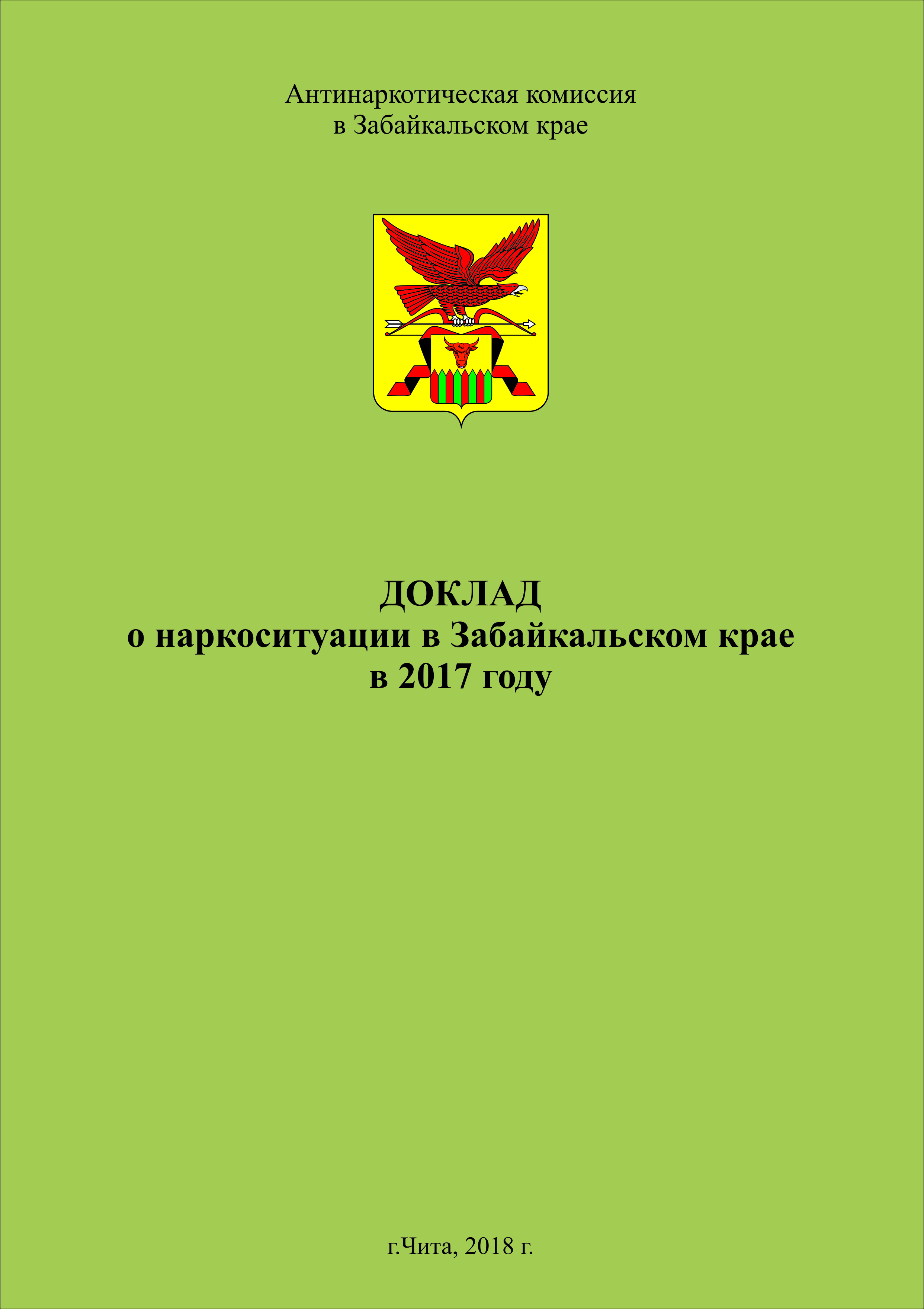 СОДЕРЖАНИЕ1.	Характеристика Забайкальского края.	31.1. Площадь территории Забайкальского края, наличие государственной границы и ее протяженность, количество муниципальных образований, количество населенных пунктов.	31.2. Численность постоянного населения Забайкальского края.	41.3. Уровень жизни населения Забайкальского края.	51.4. Демографическая ситуация в Забайкальском крае.	71.5. Структура занятости населения в Забайкальском крае.	101.6. Доходы населения в Забайкальском крае.	121.7. Миграционная ситуация в Забайкальском крае.	142.	Уровень и структура наркотизации населения	18Забайкальского края.	182.1. Зарегистрированный и экспертный (с учетом латентности) уровень распространенности немедицинского потребления наркотиков.	182.2. Уровень смертности от злоупотребления наркотиками.	212.3. Структура наркопотребления с учетом немедицинского потребления наркотических веществ, находящихся в легальном обороте, лекарственных средств и изготовленных на их основе наркотиков.	222.4. Причины и условия, оказывающие влияние на наркотизацию населения Забайкальского края.	283.	Наркологическая медицинская помощь, медико-социальная	31реабилитация лиц, злоупотребляющих наркотиками	31в Забайкальском крае.	313.1. Доступность наркологической помощи.	313.2. Медико-социальная реабилитация.	324.	Профилактика немедицинского потребления наркотиков.	384.1. Министерство образования, науки и молодежной политики	40Забайкальского края.	404.4. Раннее выявление лиц, злоупотребляющих наркотиками.	494.5. Средства массовой информации.	525. Противодействие незаконному обороту наркотиков.	565.1. Уровень преступности.	565.2. Структура и объем наркорынка. Динамика цен на наркотические средства и психотропные вещества.	60Цены на наркотические средства и психотропные вещества,	63находящиеся в незаконном обороте, устанавливаемые	63оптовыми и розничными распространителями.	635.3. Ситуация с уничтожением дикорастущих и культивируемых наркосодержащих растений.	635.4. Административная практика.	675.5 . Судебная практика.	696. Оценка реализации государственной программы «Комплексные	71меры по улучшению наркологической ситуации	71в Забайкальском крае на 2014-2020 годы».	717. Оценка состояния наркоситуации в Забайкальском крае	74в соответствии с Критериями  оценки развития наркоситуации.	748. Краткий прогноз развития наркоситуации в регионе.	899. Управленческие решения и предложения по изменению	93наркоситуации в Забайкальском крае.	9310. Результаты социологического исследования.	9511.Приложения ….......……..….………………………………….………..…….. Утвержден п. 3.2 протокола заседания антинаркотической комиссии в Забайкальском крае от 22 марта 2018  года № 1.Характеристика Забайкальского края.1.1. Площадь территории Забайкальского края, наличие государственной границы и ее протяженность, количество муниципальных образований, количество населенных пунктов.Забайкальский край - субъект Российской Федерации, образованный 1 марта . путем объединения Читинской области и Агинского Бурятского автономного округа. Имеет общие административные границы с Республикой Бурятия (), Иркутской областью (), Республикой Саха (Якутия) (), Амурской областью (). На юге и юго-востоке пролегает государственная граница с Монголией () и Китаем (). Общая длина границ края – . Входит в Сибирский федеральный округ.Территория Забайкальского края составляет 431892 кв. км, или 2,5 % от территории Российской Федерации (12 место).Административный центр - город Чита, расстояние до г. Москвы - . Всего в составе Забайкальского края 418 муниципальных образований, из них: 31 муниципальный район, 4 городских округа, 45 городских поселений, 338 сельских поселений. Городское и сельское население составляют соответственно 67,7 % и 32,3 % от общей численности жителей края. Национальный состав: русские — 89,9 %, буряты — 6,8 %, украинцы — 0,6 %.Минерально-сырьевой потенциал является основным конкурентным преимуществом края, что определяет его специализацию по реализации крупных инфраструктурных и сырьевых проектов.Базовыми видами в промышленности являются добыча полезных ископаемых, производство и распределение электроэнергии и воды, пищевых продуктов. Их совокупная доля в общей структуре промышленного производства края составляет более 90 %.Транспортная система Забайкальского края представляет один из значимых транспортных узлов не только Сибирского федерального округа, но и Российской Федерации. По территории края проходят Транссибирская и Байкало-Амурская железнодорожные магистрали, федеральные автомобильные дороги «Амур» Чита-Хабаровск и Чита-Забайкальск.Особо важную роль для развития в экономике края играет соседство с КНР, страной с одной из самых крупных и стремительно развивающихся экономик мира. На территории края находится самый крупный российско-китайский пункт пропуска Забайкальск, который обеспечивает большую часть грузооборота с Китаем.1.2. Численность постоянного населения Забайкальского края.Численность постоянного населения Забайкальского края на 01 января 2017 года по данным Забайкалкрайстата составила 1079.0 тыс. чел. Численность населения  (на начало года, тыс. чел.)Численность населения по полу (на начало года; тысяч человек) в 2015-2017 годахРаспределение населения по возрастным группам  (на начало года; тысяч человек) в 2011-2017 годах1.3. Уровень жизни населения Забайкальского края.Номинальные денежные доходы населения в Забайкальском крае составили по предварительным данным в 2017 году 23 263 рублей на душу населения в месяц и увеличились по сравнению с 2016 годом на 1,8 %. Реальные располагаемые денежные доходы населения (доходы за вычетом обязательных платежей и скорректированные на индекс потребительских цен) уменьшились по сравнению с уровнем 2016 года на 3 %. В 2016 году падение реальных располагаемых денежных доходов населения к уровню предыдущего года составляло 7,3 %.Среднемесячная номинальная начисленная заработная плата в 2017 году составила 34 875 рублей и увеличилась по сравнению с уровнем 2016 года на 5,9 %. Реальная заработная плата по отношению к предыдущему году увеличилась на 2,3 % (в 2016 году наблюдалось уменьшение реальной заработной платы на 1,4 %).Наиболее высокий уровень номинальной начисленной заработной платы в 2017 году был в таких видах деятельности, как «добыча полезных ископаемых», «финансовая и страховая деятельность», «транспортировка и хранение» (более 50 тыс. рублей), наиболее низкий – в сельском хозяйстве (8596 рублей).Наибольшие темпы роста заработной платы в 2017 году отмечены в «деятельности в области культуры, спорта, организации досуга и развлечений» (117,5 %), «административной деятельности и сопутствующих дополнительных услугах» (116,1 %), «деятельности в области здравоохранения и социальных услуг» (110,5 %); наименьшие – в «государственном управлении и обеспечении военной безопасности; социальном обеспечении» (101,6 %), «сельском хозяйстве» (103,4 %), «образовании» (103,5 %), «финансовой и страховой деятельности» (103,9 %).В целях повышения уровня заработной платы в Забайкальском крае, начиная с 2012 года, Региональным соглашением о минимальной заработной плате в Забайкальском крае устанавливалась минимальная заработная плата, которая для ряда категорий работников превышала минимальный размер оплаты труда в Российской Федерации, установленный соответствующим Федеральным законом (далее – МРОТ). С 1 июля 2017 года размеры минимальной заработной платы в Забайкальском крае были увеличены (с учетом увеличения МРОТ), и составили:для работников бюджетной сферы, а также для работников организаций сельского хозяйства – 7800 рублей, на уровне МРОТ;для работников организаций, финансируемых из краевого и местных бюджетов Забайкальского края и фонда обязательного медицинского страхования, работающих в  районах Крайнего Севера и приравненных к ним местностях: Каларский район – 11398 руб.; Тунгиро–Олёкминский и Тунгокоченский районы – 9879 руб.;для работников организаций внебюджетного сектора экономики, в размере – 8947 руб.;для работников организаций внебюджетного сектора экономики, работающих в районах Крайнего Севера и приравненных к ним местностях: Каларский район – 11490 руб., Тунгиро-Олёкминский и Тунгокоченский районы – 10472 руб.Численность населения с денежными доходами ниже величины прожиточного минимума в Забайкальском крае в 2016 году составила 21,4 % от общей численности населения (в 2015 году составляла 20,4 %). На увеличение значения показателя повлияло снижение реальных располагаемых денежных доходов населения (92,7 % к уровню 2015 года).В целях повышения качества жизни населения для определения социальной доплаты к пенсии установлена величина прожиточного минимума пенсионера в Забайкальском крае:на 2017 год в размере 8540 руб. (Закон Забайкальского края от 13 декабря 2016 года № 1419-ЗЗК);на 2018 год в размере 8826 руб. (Закон Забайкальского края от 26 ноября 2017 года № 1526-ЗЗК).В 2017 году продолжилась реализация мероприятий, способствующих снижению неравенства в доходах отдельных групп населения. Ежеквартально производится расчет величины прожиточного минимума на душу населения и по основным социально-демографическим группам населения в Забайкальском крае. За IV квартал 2017 года прожиточный минимум возрос в среднем на душу населения на 3,7 % (в сравнении с IV кварталом 2016 года) и составил: на душу населения – 10590,23 руб.; для трудоспособного населения – 11039,72 руб.; для пенсионеров – 8400,36 руб.; для детей – 11045,38 руб. Величина прожиточного минимума в большей степени увеличилась для детей – на 5,0 %. В 2018-2019 годах будет продолжена работа по решению задач, направленных на снижение бедности и неравенства по денежным доходам. Основными направлениями деятельности станет: 1) ежеквартальный расчет величины прожиточного минимума на душу населения и по основным социально-демографическим группам населения в Забайкальском крае; 2) для определения социальной доплаты к пенсии расчет величины прожиточного минимума пенсионера; 3) совершенствование нормативной правовой базы Забайкальского края по вопросам оплаты труда.1.4. Демографическая ситуация в Забайкальском крае.Демографическая ситуация в Забайкальском крае характеризуется следующими тенденциями:превышение рождаемости над смертностью и, соответственно, естественный прирост населения;миграционная убыль населения, которая превышает его естественный прирост, в связи с чем происходит снижение численности постоянного населения края.Основные показатели естественного движения населения Забайкальского края за 2014-2017 годы (в том числе в сравнении с Сибирским федеральном округом и Российской Федерацией) приведены в таблице 4, основные показатели миграции населения – в таблице 5.Таблица 4Основные показатели естественного движения населения Забайкальского края в сравнении с Сибирским федеральном округом и Российской Федерацией за 2014-2017 годы 1)1) – вся информация приведена по данным Росстата и Забайкалкрайстата;2) – за 2017 год предварительные данные;3) – данные по суммарному коэффициенту рождаемости и ожидаемой продолжительности жизни при рождении за 2017 год на текущий момент отсутствуют.За 2017 год в Забайкальском крае, по предварительным данным Забайкалкрайстата, родилось 14307 чел., что на 1456 чел. меньше по сравнению с аналогичным периодом прошлого года (за 2016 год родилось 15763 чел.). Общий коэффициент рождаемости на 1000 чел. населения снизился с 14,6 до 13,2. Снижение рождаемости в крае наблюдается с 2013 года. Одним из основных факторов снижения рождаемости является уменьшение числа женщин фертильного возраста в возрастных группах, которые дают наибольшее количество рождений: от 20 до 24 лет и от 25 до 29 лет. Указанная тенденция характерна в целом для Российской Федерации и связана с резким уменьшением числа рождений в Российской Федерации в 90-х годах 20 века.С целью повышения уровня рождаемости в Забайкальском крае реализуется Комплексный план мероприятий по повышению рождаемости на территории Забайкальского края на период 2015-2018 годы. Реализуются такие мероприятия указанного Комплексного плана, как: социальная поддержка многодетных семей (ежемесячная денежная выплата на ребенка, начиная с третьего, до достижения им возраста восемнадцати лет, выплата краевого материнского (семейного) капитала, ежемесячная денежная выплата многодетным семьям, среднедушевой доход которых ниже установленной в Забайкальском крае величины прожиточного минимума, и т.д.); предоставление государственных пособий гражданам, имеющим детей; проведение работы по включению в отраслевые тарифные соглашения, коллективные договоры положений, направленных на создание условий для сочетания работниками профессиональной деятельности с семейными обязанностями; реализация мероприятий подпрограмм «Обеспечение жильем молодых семей» и «Льготная ипотека для молодых учителей в Забайкальском крае» государственной программы Забайкальского края «Государственное регулирование территориального развития Забайкальского края» и т.д.В целом в Забайкальском крае, в том числе в результате реализации указанных мероприятий, несмотря на общую тенденцию снижения рождаемости, удалось сохранить достаточно высокий уровень рождаемости. За 2017 год число умерших, по предварительным данным Забайкалкрайстата, составило 12558 чел., что на 780 чел. меньше по сравнению с предыдущим годом (за 2016 год умерло 13338 чел.). Общий коэффициент смертности на 1000 чел. населения составил в 2017 году 11,6 (в 2016 году составлял 12,3). Общий коэффициент смертности в Забайкальском крае ниже, чем в среднем в Сибирском федеральном округе и в Российской Федерации. Однако по показателю ожидаемой продолжительности жизни Забайкальский край отстает от Сибирского федерального округа и Российской Федерации.Среди причин смерти жителей Забайкальского края в 2017 году:на 1-м месте находились заболевания системы кровообращения – 5093 чел. или 40,6 % от всех причин смерти (за 2016 год – 5087 чел., 38,2 %), увеличение на 6 чел. или на 0,1 %;на 2-м месте – смертность от новообразований – 2017 чел. или 16,1 % (за 2016 год – также 2017 чел., 15,1 %), осталась на уровне 2016 года;на 3-м месте – смертность от внешних причин – 1665 чел. или 13,3 % (за 2016 год – 1905 чел., 14,3 %), снижение на 240 чел. или на 12,6 %.Среди смертности от внешних причин: снизилась смертность от случайных отравлений алкоголем – на 13 чел. (на 7,8 %), убийств – на 72 чел. (на 30,1 %). В то же время увеличилась смертность от дорожно-транспортных происшествий – на 33 чел. (на 28,7 %), от самоубийств – на 8 чел. (на 1,9 %).Среди остальных причин смерти:снизилась смертность:от болезней органов пищеварения – умерло в 2017 году 562 чел. (2016 год – 656 чел.), снижение на 94 чел. (на 14,3 %);от некоторых инфекционных и паразитарных болезней – умерло в 2017 году 216 чел. (2016 год – 250 чел.), снижение на 34 чел. (на 13,6 %).увеличилась смертность:от болезней органов дыхания – умерло в 2017 году 812 чел. (2016 год – 785 чел.), увеличение на 27 чел. (на 3,4 %).В целях улучшения демографической ситуации в Забайкальском крае реализуются мероприятия по созданию завершенной системы лечения больных с сердечно-сосудистыми заболеваниями от профилактики до реабилитации; используются современные методы лечения пострадавших при ДТП; проводится модернизация материально-технической базы учреждений здравоохранения; осуществляются мероприятия для снижения материнской и младенческой смертности (ежедневный мониторинг состояния здоровья беременных женщин и детей, повышение квалификации и переподготовка врачей, оказывающих медицинскую помощь женщинам в период беременности и родов, новорожденным и детям раннего возраста, и др.), охране репродуктивного здоровья населения, здоровья детей и подростков, мероприятия, направленные на создание условий и формирование здорового образа жизни.В результате снижения показателей рождаемости и смертности естественный прирост населения Забайкальского края составил в 2017 году +1749 чел., коэффициент естественного прироста на 1000 чел. населения составил +1,6 (в 2016 году естественный прирост составлял +2425 чел., коэффициент естественного прироста составлял +2,3). Уменьшение естественного прироста населения связано с тем, что снижение рождаемости в крае происходит в большей степени, чем снижение смертности. В тоже время, по данному показателю в Забайкальском крае остается более благоприятная ситуация, чем в Сибирском федеральном округе и в Российской Федерации, в которых в 2017 году наблюдалась естественная убыль населения.1.5. Структура занятости населения в Забайкальском крае.По данным Забайкалкрайстата численность трудовых ресурсов Забайкальского края в 2016 году составила 642,2 тыс. человек, что на 3 % меньше чем в 2015 году, что обусловлено в целом  снижением численности населения края.В численности трудовых ресурсов занято в экономике в 2016 году 474,5 тыс. человек. Коэффициент занятости трудовых ресурсов в 2016 году увеличился по сравнению с 2015 годом на 2,23 п.п. и составил 74 %. Основная часть занятого населения осуществляет свою деятельность в оптовой и розничной торговле – 78,2 тыс. чел. (или 16,5 % от общей численности занятых в экономике); на транспорте и в связи – 57 тыс. чел. (12,0 %); в образовании – 53,2 тыс. чел. (11,2 %); в сельском хозяйстве – 46,7 тыс. чел. (9,8 %); в государственном управлении – 45,2 тыс. чел. (9,5 %); в здравоохранении – 42,2 тыс. чел. (8,9 %). Значительных изменений в структуре занятых по отраслям экономики по сравнению с 2015 годом не произошло. Численность граждан, признанных в установленном порядке безработными, в 2017 году, по сравнению с 2016 годом, снизилась на 14,7 % и составила 18 842 человека за отчетный период. Количество безработных, состоящих на регистрационном учете, на 01 января 2018 года составило 8 291 человек. В течение 2017 года численность росла и снижалась (сезонные колебания) и по сравнению с аналогичной датой 2017 года уменьшилась на 1 475 безработных.В структуре зарегистрированных безработных граждан, на конец отчетного периода, по сравнению с аналогичным периодом 2016 года, произошли следующие изменения:незначительно уменьшилась доля граждан, уволенных по собственному желанию, с 49,4 % до 47,8 % от численности безработных граждан, состоящих на учете в органах службы занятости;доля граждан, уволенных в связи с ликвидацией организации или сокращением численности работников организации, увеличилась по сравнению с предыдущим годом на 1,9 п.п. и составила – 18,5 %;пополнили ряды безработных и составили 20,9 % против 20,4 % граждане, стремящиеся возобновить трудовую деятельность после длительного (более года) перерыва;снизилась доля безработных граждан, впервые ищущих работу (ранее не работавших) – 8,8 % против 9,2 %. По основным возрастным группам существенных изменений не произошло: уменьшилась доля молодежи в возрасте 16-29 лет на 2,1 п.п. и составила 20,2 %;доля граждан предпенсионного возраста увеличилась на 1,3 п.п. и составила 9,4 % от общей численности безработных.Уровень регистрируемой безработицы в Забайкальском крае на 01 января 2018 года был равен 1,6 % (к экономически активному населению по данным Роструда – 535 134 чел.). В течение 2017 года при содействии органов службы занятости в различные отрасли экономики края были трудоустроены 15 846 человек. Из общей численности нашедших работу граждан 7 193 человека трудоустроено на постоянную работу или 45,4 % от общей численности трудоустроенных граждан. На временные рабочие места в отчетном периоде трудоустроено больше граждан – 8 653 человека. Основную долю трудоустроенных граждан составили незанятые граждане – 74,8 % и наблюдается снижение по сравнению с аналогичным периодом прошлого года на 1,2 п.п.Доля трудоустроенных граждан, после длительного (более года) перерыва увеличилась с 12,1 % до 13,4 %. Доля трудоустроенных граждан, уволенных в связи с ликвидацией организации, либо сокращением численности работников организации, по сравнению с 2016 годом увеличилась на 2 п.п. и составила 8,5%.Уровень трудоустройства ищущих работу граждан за отчетный период составил 50,4 % и увеличился по сравнению с 2016 годом на 3,8 п.п. Заявленная работодателями потребность в работниках за 2017 год составила 69 655 единицы, что на 12,5% больше заявленной за 2016 год. Доля работодателей, обратившихся за содействием в поиске подходящих работников, в общем количестве хозяйствующих субъектов (без учета индивидуальных предпринимателей), составила 52 %, что на 17 % больше, чем количество работодателей, обратившихся в 2016 году. В органы службы занятости обратилось 8 283 работодателя, что на 2 526 ед. больше, чем за аналогичный период 2016 года. Общее количество хозяйствующих субъектов (без учета индивидуальных предпринимателей) на территории Забайкальского края по данным Забайкалкрайстата по состоянию на 01 января 2017 года составила 15 959 единиц.1.6. Доходы населения в Забайкальском крае.Номинальные денежные доходы населения в Забайкальском крае составили по предварительным данным в 2017 году 23 263 рублей на душу населения в месяц и увеличились по сравнению с 2016 годом на 1,8 %. Реальные располагаемые денежные доходы населения (доходы за вычетом обязательных платежей и скорректированные на индекс потребительских цен) уменьшились по сравнению с уровнем 2016 года на 3%. В 2016 году падение реальных располагаемых денежных доходов населения к уровню предыдущего года составляло 7,3 %.Среднемесячная номинальная начисленная заработная плата в 2017 году составила 34 875 рублей и увеличилась по сравнению с уровнем 2016 года на 5,9 %. Реальная заработная плата по отношению к предыдущему году увеличилась на 2,3 % (в 2016 году наблюдалось уменьшение реальной заработной платы на 1,4 %).Наиболее высокий уровень номинальной начисленной заработной платы в 2017 году был в таких видах деятельности, как «добыча полезных ископаемых», «финансовая и страховая деятельность», «транспортировка и хранение» (более 50 тыс. рублей), наиболее низкий – в сельском хозяйстве (8596 рублей).Наибольшие темпы роста заработной платы в 2017 году отмечены в «деятельности в области культуры, спорта, организации досуга и развлечений» (117,5 %), «административной деятельности и сопутствующих дополнительных услугах» (116,1 %), «деятельности в области здравоохранения и социальных услуг» (110,5 %); наименьшие – в «государственном управлении и обеспечении военной безопасности; социальном обеспечении» (101,6 %), «сельском хозяйстве» (103,4 %), «образовании» (103,5 %), «финансовой и страховой деятельности» (103,9 %).В целях повышения уровня заработной платы в Забайкальском крае, начиная с 2012 года, Региональным соглашением о минимальной заработной плате в Забайкальском крае устанавливалась минимальная заработная плата, которая для ряда категорий работников превышала минимальный размер оплаты труда в Российской Федерации, установленный соответствующим Федеральным законом (далее – МРОТ). С 1 июля 2017 года размеры минимальной заработной платы в Забайкальском крае были увеличены (с учетом увеличения МРОТ), и составили:для работников бюджетной сферы, а также для работников организаций сельского хозяйства – 7800 рублей, на уровне МРОТ;для работников организаций, финансируемых из краевого и местных бюджетов Забайкальского края и фонда обязательного медицинского страхования, работающих в  районах Крайнего Севера и приравненных к ним местностях: Каларский район – 11398 руб.; Тунгиро–Олёкминский и Тунгокоченский районы – 9879 руб.;для работников организаций внебюджетного сектора экономики, в размере – 8947 руб.;для работников организаций внебюджетного сектора экономики, работающих в районах Крайнего Севера и приравненных к ним местностях: Каларский район – 11490 руб., Тунгиро-Олёкминский и Тунгокоченский районы – 10472 руб.Численность населения с денежными доходами ниже величины прожиточного минимума в Забайкальском крае в 2016 году составила 21,4 % от общей численности населения (в 2015 году составляла 20,4 %). На увеличение значения показателя повлияло снижение реальных располагаемых денежных доходов населения (92,7 % к уровню 2015 года).В целях повышения качества жизни населения для определения социальной доплаты к пенсии установлена величина прожиточного минимума пенсионера в Забайкальском крае:на 2017 год в размере 8540 руб. (Закон Забайкальского края от 13 декабря 2016 года № 1419-ЗЗК);на 2018 год в размере 8826 руб. (Закон Забайкальского края от 26 ноября 2017 года № 1526-ЗЗК).В 2017 году продолжилась реализация мероприятий, способствующих снижению неравенства в доходах отдельных групп населения. Ежеквартально производится расчет величины прожиточного минимума на душу населения и по основным социально-демографическим группам населения в Забайкальском крае. За IV квартал 2017 года прожиточный минимум возрос в среднем на душу населения на 3,7 % (в сравнении с IV кварталом 2016 года) и составил: на душу населения – 10590,23 руб.; для трудоспособного населения – 11039,72 руб.; для пенсионеров – 8400,36 руб.; для детей – 11045,38 руб. Величина прожиточного минимума в большей степени увеличилась для детей – на 5,0 %. В 2018-2019 годах будет продолжена работа по решению задач, направленных на снижение бедности и неравенства по денежным доходам. Основными направлениями деятельности станет: 1) ежеквартальный расчет величины прожиточного минимума на душу населения и по основным социально-демографическим группам населения в Забайкальском крае; 2) для определения социальной доплаты к пенсии расчет величины прожиточного минимума пенсионера; 3) совершенствование нормативной правовой базы Забайкальского края по вопросам оплаты труда.1.7. Миграционная ситуация в Забайкальском крае.Забайкальский край относится к числу субъектов Российской Федерации, в которых наблюдается миграционная убыль. Миграционная убыль значительно превышает естественный прирост населения, из-за чего население края сокращается.Основные показатели миграции населения Забайкальского края за 2014-2017 годы приведены в таблице 5.Таблица 5Основные показатели миграции населения Забайкальского краяза 2014-2017 годы1)1) – по данным Забайкалкрайстата;        2) – за 2017 год предварительные данные.За последние 4 года (2014-2017 годы) миграционная убыль населения Забайкальского края составляла в среднем 7 тыс. чел. в год. В 2017 году миграционная убыль населения составила -7974 чел. (в 2016 году составляла -6454 чел.), коэффициент миграционной убыли на 1000 человек населения в 2017 году составил -7,4 (в 2016 году составлял -6,0).Внутрироссийская межрегиональная миграция составляет основную долю в миграционной убыли населения Забайкальского края – в 2017 году она составила -7614 чел. (95,5 % от общей миграционной убыли). Миграционная убыль в результате международной миграции в 2017 году составила -360 чел. (4,5 % от общей миграционной убыли).Основным вектором внутрироссийской межрегиональной миграции остается движение с Востока в Центр. Наиболее привлекательными регионами для жителей Забайкальского края в 2017 году являлись: Республика Бурятия, Иркутская область, Краснодарский край, город Москва и Московская область, город Санкт-Петербург и Ленинградская область, Новосибирская область, Красноярский край. Кроме того, имеется отток населения и в регионы Дальневосточного федерального округа (Хабаровский край, Приморский край, Амурскую область и др.).В структуре международной миграции основную долю занимали страны СНГ (93 % от миграционной убыли в результате международной миграции). Наибольшие миграционные потоки в 2017 году приходились на Таджикистан, Туркменистан, Украину, Кыргызстан, Армению, Азербайджан, Узбекистан.В структуре внутрирегиональной миграции сохраняется тенденция миграции населения из районов Забайкальского края (практически по всем районам наблюдается миграционная убыль) в краевой центр – город Читу (в котором наблюдается миграционный прирост).По возрастному составу мигрантов в 2017 году в общем числе выбывших (с учетом внутрирегиональной миграции в Забайкальском крае) мигранты в трудоспособном возрасте составили 72,6 %, моложе трудоспособного – 17,5 %, старше трудоспособного – 9,9 %; в общем числе прибывших, соответственно – 74,9 %, 16,5 % и 8,6 %. По уровню образования среди выбывших мигрантов старше 14 лет имели высшее и неполное высшее образование 28,4 %, среднее профессиональное образование – 25,5 %; среди прибывших, соответственно – 24,9 % и 25,1 % (то есть выбывает в среднем более образованное население, чем прибывает).В качестве причин смены места жительства выбывшие граждане указывали следующие: причины личного, семейного характера (37,2 % по данным за 2017 год); в связи с учебой (14,6 %); в связи с работой (14,4 %); возвращение к прежнему месту жительства (2,3 %); другое (31,5 %). С целью восполнения миграционной убыли населения в Забайкальском крае реализуется Государственная программа Забайкальского края по оказанию содействия добровольному переселению в Забайкальский край соотечественников, проживающих за рубежом, на 2013-2020 годы, утвержденная постановлением Правительства Забайкальского края от 03 сентября 2013 года № 375 (далее – Программа). Программа реализуется в рамках Государственной программы по оказанию содействия добровольному переселению в Российскую Федерацию соотечественников, проживающих за рубежом, утвержденной Указом Президента Российской Федерации от 22 июня 2006 года № 637.В течение 2017 года для участия в Программе в уполномоченный орган (Министерство труда и социальной защиты населения Забайкальского края) поступило 204 заявлений от соотечественников. Из них – 171 соотечественник - постоянно проживающие на территории Забайкальского края,  33 заявления – от соотечественников, проживающих за рубежом. Из 204 заявлений согласовано 183 заявления (89,7 %), отказано – 21 заявление (10,3 %).Из 183 положительно рассмотренных заявлений вне проектов переселения принято 142 чел. (77,6%), по проекту переселения «Среднее профессиональное, высшее образование и наука» - 34 чел. (18,6 %), «Сельскохозяйственная деятельность и агропромышленное производство» - 3 чел. (1,6 %), «Обеспечение сельской местности педагогическими кадрами» - 2 чел. (1,1 %), «Обеспечение сельской местности медицинскими работниками» - 2 чел. (1,1 %).Наибольшее количество заявлений поступает от граждан Армении – 26,0 % (53), Таджикистана – 24,5 % (50), Украины – 20,1 % (41) и Казахстана – 11,3 % (23). Также поступают заявления от граждан Узбекистана – 8,3 % (17), Азербайджана – 5,9 % (12), Кыргызстана – 2,4 % (5), Молдовы – 1,5 % (3).Наиболее привлекательными для вселения являются: город Чита – 111 заявлений (54,4 %), город Краснокаменск и Краснокаменский район – 17 
(8,3 %), Нерчинский район – 10 (4,9 %).По данным Управления по вопросам миграции УМВД России по Забайкальскому краю за 2017 год на территорию Забайкальского края прибыло 173 участника Программы и 124 членов их семей (297 соотечественников), из них 167 участников и 108 членов их семей, постоянно или временно проживающих на законных основаниях на территории Забайкальского края, и 6 участников и 16 членов их семей, проживавших за рубежом и переехавших на постоянное место жительства в Забайкальский край.Получили гражданство Российской Федерации в 2017 году 169 участников и 123 члена их семей (292 соотечественника), из них 163 участника и 110 членов их семей постоянно или временно проживающих на законных основаниях на территории Забайкальского края, и 6 участников и 13 членов их семей, проживавших за рубежом и переехавших на постоянное место жительства в Забайкальский край.Трудоустроено 114 участников Программы, 25 участников открыли собственный бизнес. За 2017 год в органы службы занятости за содействием в поиске подходящей работы обратился 1 участник Программы. При содействии органов службы занятости населения Забайкальского края он был признан безработным, не трудоустроен по причине отсутствия подходящей для него вакансии.В структуре международной миграции основную долю занимали страны СНГ (93 % от миграционной убыли в результате международной миграции). Наибольшие миграционные потоки в 2017 году приходились на Таджикистан, Туркменистан, Украину, Кыргызстан, Армению, Азербайджан, Узбекистан.За 2017 год поставлено на учет по месту пребывания 
64385 иностранных граждан, что на 23,6 % выше показателя аналогичного периода 2016 года (АППГ – 52096). Лидером по количеству уведомивших о своем пребывании являются граждане СНГ, на которых приходится 50,4 %. При этом, более трех четвертей (84 %, 27214) относится к иностранным мигрантам из стран Средней Азии. Граждане КНР составляют 42,5 %; граждане, прибывшие из других стран – 7,1 %.Основной целью временного пребывания иностранных граждан являлась работа по найму (67,6 % от общего количества или 43544 иностранных граждан). С частной целью въезда пребывало 5,3 % иностранцев (3412), «деловая» – 3,6 % (2348), с целями «коммерческая» и «учеба» – 1,5 % (985 и 987 соответственно) и «получение временного убежища» – 0,1 % (65). За январь-декабрь 2017 года численность иностранных граждан, проживающих по разрешению на временное проживание, по сравнению с аналогичным периодом 2016 года, уменьшилась на 32,2 %. По состоянию на 
31 декабря 2017 года по разрешению на временное проживание на территории края находится 1490 иностранных граждан и лиц без гражданства, из которых 2042 – граждане государств-участников СНГ (94,8 % от общего количества). Всего на территории Забайкальского края временно и постоянно проживает 3744 иностранных гражданина. Наибольшее их число сконцентрировано в городе Чите и Читинском районе. Численность иностранных граждан, прибывших в Российскую Федерацию в визовом порядке и получивших разрешения на работу, в 2017 году составила 4961 человек (в 2016 году – 4678 человек). Квота на выдачу разрешений на работу исчерпана на 77,4 % (АППГ – 70,8 %).Наибольшее количество трудовых мигрантов традиционно пребывает 
в Забайкальский край из Китая. В 2017 году гражданам КНР выдано 88,7 % (4399) от общего количества разрешений на работу. Помимо граждан Китая, разрешения на работу в текущем году выдавались гражданам Турции – 260 разрешений или 5,2 %, КНДР – 257 разрешений или 5,1 %, Мьянмы – 18 разрешений или 0,4 %, и Вьетнама – 16 разрешений или 0,3 %. Доля граждан других стран не превышает 0,1 %. Наиболее привлекательными для мигрантов видами экономической деятельности являются строительство (37,4 %), добыча полезных ископаемых (29,3 %), лесное хозяйство (17,1 %), сфера услуг (5,8 %) и сельское хозяйство (4,6%). По сравнению с прошлым годом резко возросло количество приглашаемых иностранных граждан – высококвалифицированных специалистов. В отчетном периоде им оформлено 977 разрешений на работу (АППГ – 572). 97,7 % разрешений оформлено специалистам из Китая (955), оставшиеся 2,2 % приходятся на работников из Мьянмы (18), Ганы (1), Нидерландов (1) и Таиланда (2). Иностранные граждане в качестве высококвалифицированных специалистов (далее – ВКС) приглашаются организациями различных форм собственности, в основном, в сферу добычи драгоценных металлов, а также в сферу деревообработки и лесозаготовок. Учредителями большинства компаний, привлекающих ВКС, являются граждане КНР. Увеличение количества привлекаемых иностранных ВКС обусловлено активной разработкой недр на территории региона.В Забайкальском крае на постоянной основе осуществляет контроль за пребыванием и трудовой деятельностью иностранных граждан, получивших разрешения в качестве ВКС, а также за исполнением работодателями обязанностей по выплате заработной платы ВКС, в том числе путем обмена информацией с налоговыми органами и проведения проверочных мероприятий. Уровень и структура наркотизации населения Забайкальского края.2.1. Зарегистрированный и экспертный (с учетом латентности) уровень распространенности немедицинского потребления наркотиков. На 01 января 2018 года в Забайкальском крае зарегистрировано 5757 потребителей наркотических веществ, что в структуре всех наркологических расстройств составляет 27,3 % (в 2016 году – 26,6 %; РФ – 20,6 %).В структуре потребителей наркотических веществ: 86% - потребители каннабиноидов (гашиша), 12 % - опийных наркотиков, 2% - полинаркомания.На 01 января 2018 г. в Забайкальском крае зарегистрировано 1172 пациента с синдромом зависимости от наркотических веществ, что на 130 человек меньше, чем в 2016 году. С диагнозом «Опийная наркомания» на учете состоит 588 человек (50,3 %), «Гашишная наркомания» - 545 человек (46,5 %), «Полинаркомания» - 39 человек (3,2 %).  Всего за 2017 год впервые взято под диспансерное наблюдение 111 человек, из них: 14 с диагнозом «Опийная наркомания» (12,6 %), 81 - «Гашишная наркомания» (73 %), 16 – «Полинаркомания» 
(14,4 %).  Снято с наблюдения за этот период 206 человек, из них 87 - в связи с длительным воздержанием (ремиссией) (2016 год – 125).Под диспансерное наблюдение с  употреблением наркотиков с вредными последствиями в 2017 году впервые взято 900 человек, из них 865 - потребители наркотиков каннабисной группы (96%), 24 – наркотиков опийной группы (3 %), 11 с полинаркоманией (1 %). Снято с наблюдения 1263 человека, из них 685 – в связи с длительным воздержанием (ремиссией) (2016 год - 734)Всего под диспансерным наблюдением с пагубным употреблением наркотиков на 01 января 2018 год состоит 4585 человек. С учетом коэффициента латентности, количество потребителей  наркотиков (лиц, употребляющих наркотики с вредными последствиями и пациентов с наркоманией) составляет около 8 тыс. чел.В соответствии с данными мониторинга наркоситуации в Забайкальском крае показатель заболеваемости синдромом зависимости от наркотических веществ по краю составил 10,3 на 100 тысяч населения, что в 1,9 раза выше соответствующего показателя 2016 года (5,5), но ниже показателя по РФ (11,1) на 7,2 %. Рост заболеваемости наркоманией в 2017 году связан с применением обязательных мер медицинского характера в отношении потребителей наркотиков, улучшением межведомственного взаимодействия с УМВД России по Забайкальскому краю, УФСИН России по Забайкальскому краю по раннему выявлению потребителей наркотических веществ, проведением профилактических медицинских осмотров обучающихся образовательных организаций Забайкальского края.Общая заболеваемость (болезненность) наркоманией в Забайкальском крае снизилась на 9,7 % по сравнению с 2016 годом (120,2) и составила 108,6 на 100 тыс. населения,  данный показатель ниже показателя РФ (199,5) на 46 % и на 57 % ниже показателя СФО (253,6) (Приложение № 27).В 2015-2017 годах в Петровск-Забайкальском, Сретенском районах, пос. Первомайский Шилкинского района края, г. Чите показатели болезненности наркоманией превышают средний показатель по краю в 2-3 раза.Первичная заболеваемость употребления наркотических веществ с вредными последствиями в сравнении с . (94,6)  снизилась на 12 %  и составила в .  83,4 на 100 тыс. населения. Данный показатель выше российского (30,1) в 2,8 раза. По-прежнему, более 95% пациентов употребляют каннабиноиды гашиша. Наиболее высокий уровень заболеваемости употребления наркотических веществ с вредными последствиями наблюдается в следующих районах края: Акшинском, Калганском, Кыринском, Оловяннинском, Ононском, Краснокаменском и Красночикойском районах. Высокий уровень наркотизации населения связан с большими площадями произрастания дикорастущей конопли на территории Забайкальского края, а также с потреблением синтетических наркотиков. 	Суммарный показатель общей заболеваемости (болезненности) наркоманией и употребления наркотических веществ с вредными последствиями в 2017 году по краю составил 533,5 на 100 тыс. населения (в 2016г. – 552,0), превышает показатель РФ (338,4) на 57,7 % и показатель СФО (413,0) на 29,2 %.В 2017 году зарегистрировано 179 потребителей наркотических веществ, состоящих под наблюдением в наркологических учреждениях края, имеющих ВИЧ-позитивный статус, из них 140 – потребители инъекционных наркотиков; 606 потребителей наркотических веществ, имеющих позитивный статус по гепатиту В и С, из них  251 - потребители инъекционных наркотиков (Приложение № 28).В 2017 году в Забайкальском крае зарегистрировано 550 подростков 15-17 лет с наркологическими расстройствами (1507,3 на 100 тыс. подросткового населения), что  выше российского показателя на 26,8 % (РФ – 1188,5). С диагнозом «синдром зависимости от наркотических веществ» под диспансерное наблюдение впервые был взят 1 подросток по Карымскому району. Показатель болезненности наркоманией снизился в 2,6 раза с 21,6  в 2016 году до 8,2 на 100 тыс. подростков в 2017 году (РФ – 19,9; СФО – 42,1).  Число впервые выявленных в 2017 году подростков со всеми наркологическими расстройствами составило 200 человек, показатель заболеваемости  - 548,1 на 100 тыс. подростков (РФ – 464,0; СФО – 526,3). Впервые выявлено 84 подростка с употреблением наркотических веществ с вредными последствиями (в 2016 году – 71), показатель заболеваемости увеличился в 1,2 раза – с 191,8  в 2016 году до 230,2 (РФ – 69,0; СФО – 104,7). Всего было зарегистрировано 208 подростков с пагубным употреблением наркотических веществ (в 2016 году – 233). Показатель болезненности составил 570,0, на 9,4% ниже соответствующего показателя 2016 года (629,3).По информации Управления Роспотребнадзора по Забайкальскому краю в 2017 году в Забайкальском крае зарегистрировано 465 случаев заболеваний парентеральными вирусными гепатитами (далее - ПВГ), показатель заболеваемости составил – 42,9 (2016 г. – 43,2), из них 458 случаев заболеваний хроническими вирусными гепатитами (ХВГ) – 42,3 (2016 – 42,5), 7 случаев заболеваний острыми вирусными гепатитами (ОВГ) – 0,6 (2016 – 0,6) на 100 тыс. населения.Уровень заболеваемости хроническими вирусными гепатитами среди детей 0-17 лет в 2017 году снизился по сравнению с 2016 годом на 34,3 % и составил 2,3 на 100 тыс. населения против 3,5 соответственно.Заболеваемость ПВГ среди детей до 1 года не зарегистрирована.За отчетный 2017 год среди всего населения края зарегистрировано 48 (2016 г. – 46) случаев отравлений наркотическими веществами (показатель составил 4,4 на 100 тыс. населения; 2016 г. – 4,2), что в 2 раза выше, чем в 2013 году, но на уровне 2016 года.Динамика острых отравлений наркотическими веществами за 2013-2017 годы в абсолютных цифрах и показателях на 100 тыс. населения представлена в таблице:Среди взрослого населения в 2017 году зарегистрировано 32 случая отравления наркотическими веществами, показатель составил 4,0 на 100 тыс. населения (2016 г. – 4,7); среди подростков – 13 случаев, показатель составил 35,6 на 100 тыс. населения (2016 г.– 16,2); среди детей – 3 случая, показатель – 1,4 на 100 тыс. детского населения (2016 г. – 0,87).За 2017 год зарегистрирован случай острого отравления с летальным исходом среди взрослого населения Приаргунского района, в 2016 году случаи острых отравлений с летальным исходом на территории края не регистрировались.В 2017 году из всех случаев отравлений наркотическими веществами 89,6% приходится на отравления другими и неуточненными психодислептиками (галлюциногенами); 6,3% на отравления каннабисом (производными); по 2,1 % приходится на отравления героином и другими неуточненными наркотиками. Структура острых отравлений в 2013 году отличается и выгладит следующим образом:– на отравления другими опиоидами (кодеин, морфин) приходится 29,2 %;– другими неуточненными наркотиками – 20,8 %;– каннабисом – 16,7 %;– опием – 12,5 %;– другими и неуточненными психодислептиками (галлюциногенами) – 8,3%.Динамика острых отравлений наркотическими веществами за 2013-2017 годы среди всего и взрослого населения характеризуется тенденцией, выраженной к росту (Т = 25,8 и 19,2 соответственно).В 2017 году по сравнению с 2013 годом число зарегистрированных случаев острых отравлений наркотиками среди подростков увеличилось в 13,6 раза, среди детей в 1,5 раза; в сравнении в 2016 годом в 2,2 раза и 1,6 раза соответственно.Удельный вес мужчин в структуре отравлений наркотическими веществами за 2017 год составил 77,1 % (2016 г. – 95,7 %; 2013 г. – 87,5 %), соответственно женщин – 22,9 (2016 г. – 4,34 %; 2013 г. – 12,5 %).На территории Забайкальского края в 2017 году зарегистрировано 24 случая отравления курительными смесями, из них 9 случаев зарегистрированы среди подростков, 14 случаев – среди взрослого населения и 1 случай среди детей. Случаи отравления курительными смесями зарегистрированы в городе Чите (23 случая) и в Читинском районе (1 случай).2.2. Уровень смертности от злоупотребления наркотиками.В целях проведения мониторинга случаев смерти лиц, потребляющих наркотические вещества, распоряжением Министерства здравоохранения Забайкальского края от 27 июля 2015 г. № 1092 утверждена форма отчета по результатам патологоанатомических вскрытий и судебно-медицинских исследований умерших в стационарах и на дому от потребления наркотических веществ. В 2017 году зарегистрировано 4 случая смертельных отравлений психотропными веществами (в .- 3 случая), смертельных отравлений наркотическими средствами по краю зарегистрировано не было. (Приложения № 31). В 2017 году умерло 11 пациентов с синдромом зависимости от наркотических веществ: в 2 случаях причиной смерти явилось самоубийство, в 1 - соматическое заболевание, в 1 – несчастный случай, в 7 – другие и неизвестные причины. В сравнении с 2016 годом число смертельных исходов при синдроме зависимости от наркотических веществ уменьшилось на 31,3% (Приложение 
№ 27).2.3. Структура наркопотребления с учетом немедицинского потребления наркотических веществ, находящихся в легальном обороте, лекарственных средств и изготовленных на их основе наркотиков.По данным медицинской статистики количество больных с диагнозом наркомания в Забайкальском крае в течение последних 5 лет находится на уровне 1150-1300 человек, ежегодно незначительно изменяясь в этом интервале. По итогам 2017 года наблюдается снижение количества наркозависимых лиц состоящих на официальном учете показателя до 1172.Более достоверно отражает реальную картину наркопораженности такой показатель, как количество зарегистрированных лиц с диагнозом наркомания, в расчете  на 100 тыс. человек населения. В среднем по России этот показатель составляет 213,2.В Забайкальском крае количество лиц зарегистрированных с диагнозом наркомания, в расчете на 100 тыс. населения, по итогам 2017 года снизилось с 120,2 до 108,6. Следует отметить, что количество зарегистрированных лиц в крае с диагнозом наркомания, в расчете на 100 тыс. человек в 2 раза ниже среднего значения по России. Таким образом, по итогам 2017 года в регионе отмечается тенденция улучшения наркоситуации и снижения наркопораженности населения. Еще одной характеристикой наркопоряженности населения края является количество лиц, употребляющих наркотические средства с вредными для здоровья последствиями. Данная категория лиц состоит в наркологической службе на профилактическом учете. По данным медицинской статистики количество лиц состоящих на профилактическом наркологическом учете на территории Забайкальского края в период с 2013 по 2016 год имело тенденцию устойчивого роста с 3794 до 5978 человек. По итогам 2017 года наблюдается снижение количества лиц, состоящих на профилактическом учете до уровня в 4585.В расчете  на 100 тыс. человек населения данный показатель в среднем по России этот показатель составляет 138,9. В Забайкальском крае количество лиц, зарегистрированных на профилактическом учете, в расчете на 100 тыс. населения, в 2017 году снизилось с 552 до 424,9, но продолжает оставаться значительно выше среднего значения по России. Сотрудниками правоохранительных органов Забайкальского края к уголовной ответственности за совершения наркопреступлений (по оконченным предварительным расследованием уголовным делам) в 2017 году привлечено 1266 лиц, что выше АППГ на 159 (АППГ 1107, рост на 14,4 %) в том числе иностранцев - 5 (АППГ – 2). Основную часть совершили лица в возрасте от 18 до 39 лет, всего 985 человек или 77,8 % от общего числа (АППГ - 895 или 80,8 %).По социальной принадлежности привлеченные к уголовной ответственности распределились следующим образом: служащих органов государственной власти -5 (2016 г. - 1), учащихся, студентов - 76 (2016 г. - 78), предпринимателей - 11 (2016 г. - 7). Социальный состав лиц, вовлеченных в преступную деятельность, связанную с незаконным оборотом наркотиков продолжает претерпевать изменения. Все шире наркопреступность распространяется в среде лиц, не имеющих определенных занятий.  По итогам 2017 года из 1266 лиц, совершивших преступления, связанные с незаконным оборотом наркотиков 733 (2016 г. – 639) составляют лица без постоянного источника доходов.За 2017 год на территории Забайкальского края несовершеннолетними совершено 1137 преступлений, что на 12,3 % меньше аналогичного периода года (АППГ - 1297). Несовершеннолетними в состоянии наркотического опьянения совершенно 16 преступлений, что на 23,0 % меньше аналогичного периода прошлого года (АППГ - 13), удельный вес составил 1,4% (АППГ - 1,0%). Несовершеннолетними в состоянии наркотического опьянения совершено 15 преступлений, предусмотренных ст. 228 УК РФ (АППГ 10). В совершении преступлений приняли участие 18 несовершеннолетних в возрасте от 14 до 17 лет (АППГ - 13).  Всего за отчетный период несовершеннолетними совершенно 76 преступлений, связанных с незаконным оборотом наркотиков, что на 11,8 % больше аналогичного периода прошлого года (АППГ - 68).На 01 января 2018 года на профилактическом учете ПДН территориальных органов края состоит 1782 несовершеннолетних, из них 49 за употребление наркотических веществ, 23 – за употребление психотропных веществ, 103 – за употребление алкоголя. Наибольшее количество несовершеннолетних состоит на учете в Черновском - 124, Краснокаменском – 131, Шилкинском – 101, Чернышевском – 98 районах.  В соответствии с п. 7.3.3 Положения о территориальном органе Федеральной службы по надзору в сфере здравоохранения, утвержденного приказом Министерства здравоохранения Российской Федерации от 13 декабря 2012 года №1040н, Территориальный орган Росздравнадзора по Забайкальскому краю осуществляет лицензирование деятельности по обороту наркотических средств, психотропных веществ и их прекурсоров, культивированию наркосодержащих растений, осуществляемой аптечными и медицинскими организациями, подведомственными федеральным органам исполнительной власти, государственным академиям наук. А так же, в соответствии со ст. 1 Федерального закона от 5 апреля  N 93-ФЗ "О внесении изменений в статьи 14 и 15 Федерального закона "Об основах охраны здоровья граждан в Российской Федерации" Территориальный орган осуществляет лицензионный контроль указанного вида деятельности в отношении всех юридических лиц, осуществляющих данный вид деятельности.По состоянию на 01 января 2018 года на территории Забайкальского края имеют лицензию на деятельность по обороту наркотических средств, психотропных веществ и их прекурсоров, культивированию наркосодержащих растений 100 юридических лиц (на 01.01.2017 г. – 102 организации).В 2017 году в Территориальный орган Росздравнадзора по Забайкальскому краю заявления о переоформлении или предоставлении лицензии на деятельность по обороту наркотических средств, психотропных веществ и их прекурсоров, культивированию наркосодержащих растений не поступало.В 2017 году проведено 7 проверок с целью соблюдения лицензионных требований при осуществлении деятельности по обороту наркотических средств, психотропных веществ и их прекурсоров, культивированию наркосодержащих растений, из них 2 с целью контроля исполнения предписания.По результатам проверок выдано два предписания об устранении выявленных нарушений, составлены протоколы об административных правонарушениях, предусмотренных ст. 6.16 КоАП РФ, ч. 2 ст. 19.20 КоАп РФ, по результатам рассмотрения дел об административных правонарушениях юридические лица привлечены к административной ответственности в виде штрафа на общую сумму 150 000 рублей.В 2017 году Территориальным органом Росздравнадзора по Забайкальскому краю в рамках федерального государственного надзора за оборотом лекарственных средств осуществлялся контроль за оборотом наркотических средств, психотропных веществ и их прекурсоров в следующих медицинских, аптечных организациях и учреждениях социального обслуживания населения:- Государственное учреждение здравоохранения «Хилокская центральная районная больница»;- Государственное учреждение здравоохранения «Городская больница №2»;- Государственное автономное учреждение социального обслуживания "Шилкинский психоневрологический дом-интернат" Забайкальского края;- Государственное учреждение здравоохранения «Петровск-Забайкальская центральная районная больница»;- Государственное казенное учреждение здравоохранения «Городская клиническая больница №1»;- Государственное учреждение здравоохранения «Краевая детская клиническая больница»;- Государственное бюджетное учреждение здравоохранения «Забайкальский краевой клинический фтизиопульмонологический центр»;- Государственное учреждение здравоохранения «Забайкальский краевой онкологический диспансер»;- Государственное учреждение здравоохранения «Краевая больница №3»;- Государственное казенное учреждение здравоохранения «Забайкальский Территориальный центр медицины катастроф»;- Государственное учреждение здравоохранения «Забайкальская центральная районная больница»;- Государственное казенное учреждение здравоохранения «Краевая клиническая психиатрическая больница имени В.Х. Кандинского»;- Государственное учреждение здравоохранения «Краевая клиническая больница»;- Государственное учреждение здравоохранения «Шелопугинская центральная районная больница»;- Государственное учреждение здравоохранения «Александрово-Заводская центральная районная больница»;- Государственное учреждение здравоохранения «Приаргунская центральная районная больница»;- Муниципальное унитарное предприятие «Аптека №30» городского округа «Город Петровск-Забайкальский»;- Муниципальное предприятие Аптека №21В ходе проведенных проверок в 1 случае выявлены нарушения правил хранения и учета наркотических средств и психотропных веществ, в связи с чем, Территориальным органом составлен протокол об административном правонарушении предусмотренном ч.1 ст. 6.16 КоАП РФ. В результате рассмотрения административного дела судом вынесено решение о привлечении к административной ответственности в виде штрафа на 50 000 руб.При проведении проверок выявлено 3 случая нарушения Правил допуска лиц к работе с наркотическими средствами и психотропными веществами, а также к деятельности, связанной с оборотом прекурсоров наркотических средств и психотропных веществ, утвержденных постановлением Правительства Российской Федерации от 6 августа  №892. По указанным фактам составлено 3 протокола об административном правонарушении, предусмотренном ч.2 ст. 19.20 КоАП РФ, по результатам рассмотрения дел об административных правонарушениях в 2 случаях наложены наказания в виде штрафа на общую сумму 150 тыс. руб., 1 случае вынесено предупреждениеВ результате проведенных проверок выданы предписания об устранении выявленных нарушений с контролем их исполнения.По данным УМВД России по Забайкальскому краю оперативная обстановка по линии контроля за легальным оборотом наркотических средств и психотропных веществ характеризуется незначительной динамикой изменения количества юридических и физических лиц, использующих в своей деятельности наркотические средства, психотропные, сильнодействующие вещества и прекурсоры.По состоянию на 01 октября 2017 на территории г. Читы и Забайкальского края осуществляют деятельность:1) связанную с оборотом наркотических средств и  психотропных веществ, включенных в список II и III Перечня – 98 организаций (лицензиатов);2) связанную с оборотом прекурсоров, внесенных в таблицу II и III списка IV перечня – 71 юридических лиц и индивидуальных предпринимателей.Предприятий производителей (изготовителей) наркотических средств и психотропных веществ (в виде фармацевтических субстанций) на территории Забайкальского края не зарегистрировано. Производством прекурсоров на территории Забайкальского края занимается одно предприятие – публичное акционерное общество «Приаргунское производственное горно-химическое объединение». Данное предприятие в своей структуре имеет сернокислотный завод, обеспечивает потребности рудоперерабатывающего комплекса в серной кислоте, которая используется в технологическом процессе в качестве выщелачивающего реагента.В рамках установленных полномочий УМВД России по Забайкальскому краю предоставлялись следующие государственные услуги:- по выдаче заключений о соответствии объектов и помещений, в которых осуществляются деятельность, связанная с оборотом наркотических средств, психотропных веществ и внесенных в Список I прекурсоров, и (или) культивирование наркосодержащих растений, установленным требованиям к оснащению этих объектов и помещений инженерно-техническими средствами охраны;- по выдаче заключений об отсутствии у работников, которые в соответствии со своими служебными обязанностями должны иметь доступ к наркотическим средствам, психотропным веществам, внесенным в Список I прекурсорам или культивируемым наркосодержащим растениям, непогашенной или неснятой судимости за преступление средней тяжести, тяжкое, особо тяжкое преступление или преступление, связанное с незаконным оборотом наркотических средств, психотропных веществ, их прекурсоров либо с незаконным культивированием наркосодержащих растений, в том числе за преступление, совершенное за пределами Российской Федерации.Заявлений от юридических лиц (индивидуальных предпринимателей) на выдачу заключений об отсутствии у работников, которые в силу своих служебных обязанностей получат доступ непосредственно к прекурсорам наркотических средств и психотропных веществ за указанный период не поступало.За отчетный период в рамках оказания государственных услуг:- выдано 111 заключений о соответствии объектов и помещений, в которых осуществляются деятельность, связанная с оборотом наркотических средств, психотропных веществ. Решения (постановления) об отказе в выдаче заключений на объекты и помещения, не выносились.- выдано 351 заключений об отсутствии у работников, которые в соответствии со своими служебными обязанностями должны иметь доступ к наркотическим средствам, психотропным веществам, непогашенной или неснятой  судимости на 4 314 работников и трём работникам отказано в выдаче заключения. Основанием для отказа являлось наличие в сведениях о работниках информации об имеющейся у них непогашенной судимости за преступление средней тяжести. Также в отчетном периоде вынесено 192 постановления (решения) об исключении 360 работников из заключения.Возложенные на УМВД России по Забайкальскому краю контрольные функции реализуются в части проведения мероприятий в соответствии с Федеральным законом от 26 декабря 2008 г. № 294-ФЗ (плановые проверки объектов, на которых осуществляется оборот прекурсоров). В 2017 году было проведено 13 плановых проверок (из 13 запланированных) юридических лиц на предмет соблюдения обязательных требований законодательства Российской Федерации в сфере оборота прекурсоров таблицы II и III Списка IV Перечня наркотических средств, психотропных веществ и их прекурсоров, подлежащих контролю в Российской Федерации. Плановые проверки проводились на основании действующего законодательства Российской Федерации, в соответствии с утвержденным Прокуратурой Забайкальского края планом. Нарушения сроков проведения плановых проверок юридических лиц не допущено.2.4. Причины и условия, оказывающие влияние на наркотизацию населения Забайкальского края.Ситуация в сфере незаконного оборота наркотиков в Забайкальском крае продолжает оставаться напряженной и характеризуется высоким спросом на наркотики, который формируют лица, страдающие наркотической зависимостью, что оказывает негативное влияние на общее развитие криминогенной обстановки. Об этом свидетельствует рост количества преступлений, совершенных в состоянии наркотического опьянения до 2014 года. По оконченным предварительным расследованием уголовным делам, в 2010 году совершено 175 преступлений, лицами, находящимися в состоянии наркотического опьянения, в 2011 году – 303 человека, за 2012 – 655, за 2013 – 813, за 2014 год – 851, за 2015 год - 513 преступлений. Так, в 2017 году количество преступлений, совершенных лицами, находящимися в наркотическом опьянении увеличилось на 18,7% (с 347 до 412). Указанными лицами совершено 4 преступления против жизни и здоровья, в том числе 1 умышленное причинение тяжкого вреда здоровью; 5 преступлений против собственности, из них 3 кражи, 1 грабеж, 1 разбой.  Наибольшее количество преступлений совершено на территории города Читы – 146, (тяжких и особо тяжких – 78), в Читинском - 49 (тяжких и особо тяжких - 31), в Шилкинском - 21 (тяжких и особо тяжких - 8), в Карымском - 14 (тяжких и особо тяжких -7), в Агинском - 25 (тяжких и особо тяжких - 15), в Нерчинском районе – 21 (тяжких и особо тяжких - 11).В 2017 году на территории Забайкальского края в структуре изъятий наркотиков из незаконного оборота основную часть продолжают составлять наркотики каннабисной группы свыше 98 %, так же не снижается и доля изымаемых наркотиков синтетического происхождения, которые преимущественно приобретаются через сеть Интернет бесконтактным способом посредством закладок. По статистическим данным ИЦ УМВД из незаконного оборота в 2017 году правоохранительными органами по возбужденным уголовным делам изъято 531,9 кг. в том числе марихуаны – 519 кг 29 г; гашишного масла – 3 кг 191 г; гашиша – 1 кг 381 г, маковой соломки 2 кг 269 г, синтетических наркотических веществ – 4 кг 654 г.По итогам прошедшего года наибольший вес изъятых наркотических средств зафиксирован на территории Красночикойского - 71,9 кг; Читинского – 42,4 кг; Краснокаменского – 33 кг районов и г. Читы – 42,3 кг.Несмотря на некоторую стабилизацию в развитии наркоситуации и положительные тенденции показателей здоровья населения, наркозависимые лица продолжают формировать высокий спрос на наркотики, тем самым, создавая условия для наркопреступности в Забайкальском крае. По–прежнему, одной из причин распространения наркомании на территории Забайкальского края является наличие собственной сырьевой базы. Дикорастущей коноплей в крае засорено более 6 тыс. гектаров земли, наиболее крупные очаги произрастания на территориях – Шилкинского (126,2 га), Нерчинско-Заводского (80,5 га), Сретенского (69,7 га), Калганского (59,8 га), Приаргунского (47,3 га) районов. Заготовка и переработка  конопли становится одним из источников дохода сельского населения, подавляющее большинство которого не имеет постоянных источников дохода и не работает. Анализ данных медицинской статистики свидетельствует о том, что ситуация в сфере немедицинского потребления наркотиков по большей части оценочных показателей имеет положительную динамику, которая  свидетельствует об улучшении наркологического здоровья населения края.Вместе с тем остается высоким уровень наркотизации населения, а именно, количество лиц, которые употребляют наркотики в немедицинских целях. Данная категория лиц, как страдающих зависимостью, так и употребляющих наркотики эпизодически, формируют стабильно высокий спрос на наркотические средства, а также приобщают к их употреблению других лиц, в том числе из числа несовершеннолетних. Сокращение присутствия в незаконном обороте определенных видов наркотиков приводит к их замещению другими, в том числе и новыми веществами, что в свою очередь сказывается на изменении структуры регионального наркорынка.Таким образом, наибольшее влияние на наркотизацию населения Забайкальского края оказывают следующие факторы:- доступность сырья для изготовления наркотиков каннабисной группы в виде очагов произрастания дикорастущей конопли, выявленных в большинстве районов края. Высокая вовлеченность безработного сельского населения в процесс сбора и переработки дикорастущей конопли;- хронический дефицит бюджета Забайкальского края и бюджетов муниципальных образований, по-прежнему не позволяющий реализовывать социально значимые антинаркотические проекты и программы;- недостаточная эффективность реализации государственной политики в области противодействия наркотизации населения, в частности организация работы направленной на реабилитацию и ресоциализацию наркопотребителей, недостаточный уровень профилактической работы с населением особенно в муниципальных районах края; - неблагоприятное развитие социально-экономической ситуации в регионе и рост количества безработных граждан, которые увеличивают риск вовлечения населения в немедицинское употребление наркотиков, особенно в молодежной среде;- низкая обеспеченность образовательных учреждений края специалистами психологами и социальными педагогами.Проведенный анализ подтверждает тот факт, что проблема распространения и употребления наркотиков в регионе, по-прежнему, остается актуальной. Учитывая, что региональная система реабилитации наркозависимых находится в процессе формирования, а также принимая во внимание высокую латентность наркомании, в 2017 году существенных изменений в сфере наркологического здоровья населения не прогнозируется. Как показывает проведенный анализ, оперативная обстановка в сфере незаконного оборота наркотиков в регионе находится в прямой зависимости от уровня наркотизации населения и соответственно значительных изменений в 2017 году не претерпела. В тоже время она характеризовалась высоким, но постепенно снижающимся уровнем наркопреступности. Основными факторами, оказывающими значительное влияние на развитие наркоситуации в крае,  кроме указанных выше, по прежнему являются:- наличие контингента лиц, имеющих криминальный опыт в совершении наркопреступлений;- наличие большого количества учреждений уголовно-исполнительной системы, в которые группы лиц, формирующиеся из числа представителей преступной среды, осуществляют поставку наркотиков;- приграничный статус региона, значительный грузо- и пассажиропоток между Китайской народной республикой и Российской Федерацией стали причиной налаживания контрабандных каналов поставки синтетических наркотиков на территорию Забайкальского края и их транзита в другие регионы.Анализируя последний фактор можно говорить о том, что в регионе продолжает активно расширяться сегмент незаконного оборота синтетических наркотиков. За 2017 год зарегистрировано 253 факта изъятий синтетических наркотиков. Сбыт осуществляется организованными группами наркодилеров из числа несовершеннолетних и молодежи, с использованием  в основном «бесконтактного» способа передачи наркотиков. Оплата за наркотики от потребителей поступает через электронные платежные системы. Для общения применяются системы обмена мгновенными сообщениями, так называемые интернет-мессенджеры (Brozix, ICQ, WhatsApp, Viber и др.). Появление новых способов совершения наркопреступлений, активное использование сети Интернет, информационных технологий и средств связи, с применением шифрования и защищенных соединений, значительно усложняют выявление и раскрытие наркопреступлений и требуют от сотрудников правоохранительных органов соответствующих знаний и навыков. Наркологическая медицинская помощь, медико-социальнаяреабилитация лиц, злоупотребляющих наркотикамив Забайкальском крае.3.1. Доступность наркологической помощи. Оказание наркологической помощи населению Забайкальского края осуществляется в соответствии с Порядком оказания медицинской помощи по профилю «психиатрия-наркология», утвержденным приказом Министерства здравоохранения Российской Федерации от 30 декабря 2015 года № 1034н, стандартами медицинской помощи по профилю «психиатрия-наркология», и осуществляется в ГАУЗ «Забайкальский краевой наркологический диспансер» (далее – ГАУЗ ЗКНД), а также в медицинских организациях Забайкальского края. Забайкальский краевой наркологический диспансер является организационно-методическим центром по оказанию специализированной наркологической помощи населению Забайкальского края, где осуществляется лечебно-диагностическая, реабилитационная, консультативная, экспертная, профилактическая, психотерапевтическая, психологическая помощь, организовано диспансерное наблюдение за пациентами с наркологическими расстройствами. Для обеспечения доступности наркологической помощи населению края приказом Министерства здравоохранения Забайкальского края от 28 февраля 2017 года № 77 «Об утверждении уровней медицинских организаций при оказании специализированной наркологической помощи населению Забайкальского края» сформирована трехуровневая система оказания медицинской помощи и утвержден перечень медицинских организаций, оказывающих специализированную наркологическую помощь соответствующего уровня. На 01января 2018 года на территории края развернута 161 наркологическая койка круглосуточного пребывания, из них 120 на базе ГУЗ «Краевой наркологический диспансер», в том числе 25 – реабилитационных наркологических и суммарно 41 коек в 4 районах края (ГАУЗ «Краевая клиническая больница № 4» - 8 коек, ГУЗ «Балейская ЦРБ» - 8, ГУЗ «Борзинская ЦРБ» - 15, ГУЗ «Петровск - Забайкальская ЦРБ» - 10 коек). Показатель обеспеченности населения наркологическими койками на 10 тыс. населения составил 1,49 (РФ 2016г. - 1,44). С 2012 года на базе ГУЗ «Краевой наркологический диспансер» функционирует отделение медико-социальной реабилитации пациентов с наркологическими расстройствами на 25 коек, организован единый, последовательный лечебно-реабилитационный процесс. Число врачей психиатров-наркологов (физических лиц) в 2017 году в крае составило 40 человек.  Показатель обеспеченности населения  психиатрами-наркологами - 0,37  на 10 тысяч населения (РФ 2016г.- 0,35). По состоянию на 01января 2018 года в медицинских организациях края предусмотрено 67,75 штатных должностей врачей психиатров-наркологов, занято – 56,75. Таким образом, укомплектованность штатами врачами психиатрами-наркологами составила 83,8%. Коэффициент совместительства врачей психиатров-наркологов в 2016 году составил 1,4 (РФ 2016г. – 1,6).В 27 районах края наркологическую помощь оказывали врачи психиатры-наркологи. На 01 января 2018 года в Калганском, Нерчинско-Заводском, Ононском, Тунгокоченском районах наркологическая служба не укомплектована врачами психиатрами-наркологами.3.2. Медико-социальная реабилитация.В Забайкальском крае создана трехуровневая система оказания наркологической помощи. Сформирован региональный сегмент национальной системы медицинской и социальной реабилитации, который включает государственные организации,  а также негосударственные некоммерческие организации, осуществляющие реабилитацию и ресоциализацию наркозависимых лиц.  Министерством здравоохранения Забайкальского края определены медицинские организации, уполномоченные осуществлять лечение и медико-социальную реабилитацию лиц, изъявивших желание добровольно пройти курс лечения от наркомании и медико-социальную реабилитацию, и по решению суда получивших отсрочку наказания.Начальный (мотивационный) этап стационарной медико-социальной реабилитации пациентов с наркологическими расстройствами оказывается на базе наркологических отделений ГАУЗ ЗКНД, ГАУЗ «Краевая больница №4», «Балейская ЦРБ», «Борзинская ЦРБ» и «Петровск-Забайкальская ЦРБ».  Специализированная помощь по медицинской реабилитации пациентов наркологического профиля оказывается в  отделении медицинской реабилитации ГАУЗ ЗКНД, рассчитанном на 25 коек. В 2017 году 31 пациент с синдромом зависимости от наркотических веществ находился на стационарной реабилитации (в 2016 году – 19), из них 19 успешно завершили реабилитацию. (Приложение № 30).Амбулаторная реабилитация наркологических пациентов оказывается в 34 кабинетах врача психиатра-нарколога при центральных районных больницах, ГУЗ «Краевая больница № 3», ГАУЗ «Краевая больница № 4», а также в ГАУЗ ЗКНД.В 2017 году 75 пациентов с синдромом зависимости от наркотических веществ были включены в программы амбулаторной реабилитации, из них 20 успешно завершили реабилитационную программу (27 % от числа включенных), 47 пациентов (63 %) продолжили мероприятия программы на конец года (Приложение № 29).Показателями, характеризующими эффективность проводимых лечебно-профилактических и реабилитационных мероприятий, являются уровни ремиссии и снятия с наблюдения в связи с выздоровлением В 2017 году снято с учета в связи с длительным воздержанием 772 потребителя наркотических веществ, из них 87 пациентов с наркоманией (2016 год – 125) и 685 пациентов, употребляющих наркотики с вредными последствиями. Показатель снятия с наблюдения в связи с выздоровлением (длительным воздержанием) уменьшился у пациентов с наркоманией с 12,1 в 2016 году до 9,9 в 2017 году (Приложение № 27).Мотивация наркологических больных на лечение и реабилитацию осуществляется на базе Краевого наркологического диспансера и центральных районных больниц врачами психиатрами-наркологами, психотерапевтами, психологами, специалистами по социальной работе, социальными работниками, осуществляющими консультирование пациентов, страдающих наркозависимостью, во время амбулаторного приема.Мотивационные функции осуществляют и социально ориентированные некоммерческие организации в сфере ресоциализации потребителей психоактивных веществ в рамках заключенных Соглашений о сотрудничестве с наркологической службой. Представители общественных организаций проводят встречи с наркопотребителями, находящимися на диспансерном динамическом наблюдении, с целью мотивации на дальнейшую реабилитацию и ресоциализацию.Распоряжением Министерства здравоохранения Забайкальского края от 31 июля 2017 года № 897 утвержден Комплексный план мероприятий по профилактике наркологических расстройств в Забайкальском крае на 2017-2018 годы. С целью совершенствования внутриведомственного взаимодействия с медицинскими организациями разработана схема многоуровневой системы профилактики наркологических расстройств в Забайкальском крае и схема маршрутизации граждан для выявления алкогольной и наркотической зависимостей.Вступивший в силу 25 мая 2014 года Федеральный закон от 25 ноября 2013 года № 313-ФЗ «О внесении изменений в отдельные законодательные акты Российской Федерации», закрепил дополнительные правовые механизмы побуждения больных наркоманией, совершивших преступления или административные правонарушения, к лечению от наркомании, а также медицинской и социальной реабилитации. При назначении административного наказания за совершение административных правонарушений в области законодательства о наркотических средствах, психотропных веществах и их прекурсорах на лицо, признанное больным наркоманией либо потребляющее наркотические средства или психотропные вещества без назначения врача, суд может возложить обязанность пройти диагностику, профилактические мероприятия, лечение от наркомании и (или) медицинскую и (или) социальную реабилитацию в связи с потреблением наркотических средств или психотропных веществ без назначения врача.Исполнение обязанностей медицинского характера, заключаются в профилактическом наблюдении врачом психиатром-наркологом в течение года, с ежемесячными медицинскими осмотрами, и обследованием на наркотики. В краевом наркологическом диспансере для данного контингента пациентов разработана программа профилактики зависимости, аналог реабилитационной программы, реализующаяся в условиях поликлиники.Программа рассчитана на 6 месяцев, включает индивидуальные и групповые занятия, направленные на формирование устойчивой стабильной установки на трезвость, отказ от употребления психоактивных веществ, повышение осведомленности о медицинских, правовых, психологических и социальных последствиях употребления наркотических средств и психотропных веществ.Программные мероприятия осуществляют врач психиатр-нарколог, врач-психотерапевт, медицинский психолог. При необходимости привлекается специалист по социальной работе, возможна помощь в трудоустройстве, восстановлении документов и т.п.Программа реабилитации сопровождается психотерапевтическими занятиями с родственниками, которые являются наиболее эффективным методом выявления и коррекции феномена созависимости, характерного для семей наркологических больных. Они предусматривают проведение консультаций, семейных сессий, тренингов для родственников наркозависимых.В 2017 году в ГАУЗ ЗКНД судом были направлены 89 потребителей наркотиков для исполнения обязанностей медицинского характера. После первого этапа (диагностики наркологического расстройства), диспансерное динамическое наблюдение  было назначено 89 пациентам. Из них 68 пациентов (76%) имели диагноз «Употребление наркотиков с вредными последствиями». У 21 пациента (24 %) был выявлен синдром зависимости от каннабиноидов (наркомания).За время наблюдения 25 пациентов (28 %), привлекавшихся к административной ответственности, периодически уклонялись от исполнения обязанностей медицинского характера, допускали пропуски явок и т.д. В этих случаях, врачи психиатры-наркологи обращались в УНК УМВД России по Забайкальскому краю, осуществляющий контроль за исполнением обязанности по медицинскому наблюдению.На 01 января 2018 года в ГУЗ «Краевой наркологический диспансер» 9 пациентов (10 %) успешно завершили диспансерное наблюдение у врача психиатра-нарколога по направлению суда. У 7 пациентов отмечен рецидив заболевания. Остальные пациенты продолжают диспансерное наблюдение.Таким образом, в Забайкальском крае эффективно реализуется дополнительный правовой механизм побуждения больных наркоманией, совершивших преступления или административные правонарушения, к лечению от наркомании, а также медицинской и социальной реабилитации.В системе социальной защиты населения Забайкальского края в работу по реабилитации и ресоциализации потребителей наркотических средств и психотропных веществ в 2017 году осуществляли два государственных учреждения социального обслуживания (далее – ГУСО). Отделение психолого-педагогической реабилитации и коррекции несовершеннолетних, злоупотребляющих психоактивными веществами (далее – Центр-отделение) в структуре ГУСО «Центр психолого-педагогической помощи населению «Доверие» Забайкальского края. Отделение социально-трудовой реабилитации лиц, прошедших курс лечения от алкогольной и наркотической зависимости (далее - отделение) в структуре ГУСО «Приаргунский комплексный центр социального обслуживания населения «Солнышко» Забайкальского края.Центр-отделение рассчитано на 21 несовершеннолетнего, за 2017 год реабилитацию прошли 69 чел. Принимаются несовершеннолетние в возрасте от 12 до 16 лет, эпизодически употребляющие психоактивные вещества и нуждающиеся в курсе психолого-педагогической реабилитации и коррекции поведения. Срок прохождения курса реабилитации и коррекции составляет до 3 месяцев За 2017 год специалистами Центра-отделения проведено более 200 различных мероприятий и занятий направленных на профилактику употребления  ПАВ.     В работе с подростками используются инновационные, здоровьесберегающие технологиии.Дополнительным компонентом эффективного построения реабилитационного процесса являются социально-партнерские отношения с РО ДОСААФ России Забайкальского края.В рамках профилактики правонарушений среди несовершеннолетних: организованы и проведены беседы с инспектором ПДН Черновского района и секретарем КДН и ЗП Черновского района: «По профилактики употребления алкоголя и наркотических веществ», «Права и ответственность несовершеннолетних»; организованы профилактические посещения ЦВСНП УМВД по Забайкальскому краю.Одним из важных направлений психолого-педагогической реабилитации является духовно- нравственное развитие личности ребенка. В рамках решения реализации этого направления организовано 36 занятий с молодежным отделом Читинской Епархии.Для участия в реабилитационном процессе с несовершеннолетними активно привлекается волонтерский отряд несовершеннолетних «Талисман».    	С родителями, дети которых злоупотребляют психоактивными веществами и находятся на реабилитации в Центре-отделении, постоянно проводится профилактическая работа. По итогам реабилитации в Центре-отделении за 2017 год 22 несовершеннолетних отказались от употребления ПАВ, 64 вернулись в образовательный процесс и повысили учебную успеваемость.На территории Забайкальского края в системе социальной защиты населения Забайкальского края функционирует служба экстренной психологической помощи «Телефон Доверия». Основной целью работы детского телефона доверия является оказание своевременной консультативно-психологической помощи детям, подросткам и их родителям, а также предотвращение случаев суицида среди подростков и выявление случаев жестокого обращения и насилия над детьми. Психологическая помощь на телефоне доверия Забайкальского края, предоставляется в круглосуточном режиме. За 2017 год работы детского телефона доверия в Забайкальском крае было принято 18118 обращений, из них 14236 обращений от детей и подростков.Отделение социально-трудовой реабилитации лиц, прошедших лечение от алкогольной и наркотической зависимости расположено в п. Бырка, рассчитано на 15 человек, штатная численность сотрудников составляет 8 человек. Отделение размещено в отдельном каменном здании, имеет котельную, приусадебную территорию, хозяйственные постройки и огород. С начала 2017 года в отделении находилось 4 человека (в 2014 году – 13 чел., в 2015 году – 5 чел., в 2016 году – 7 чел.). Отделение постоянно имело низкую наполняемость, поэтому работа отделения была признана неэффективной. В связи с этим и ввиду отсутствия финансовых средств на содержание данного отделения в соответствии с приказом Министерства стационарное отделение с 01 июля 2017 года прекратило свою деятельность.Министерством труда и социальной защиты населения Забайкальского края и Министерством здравоохранения Забайкальского края 13 марта 2014 года заключено соглашение о порядке взаимодействия сторон при осуществлении мероприятий реабилитации и ресоциализации лиц, страдающих наркотической и алкогольной зависимостью.Одним из важных моментов в организации помощи лицам, потребляющим наркотические средства и (или) психотропные вещества без назначения врача, должно стать создание механизма оказания услуг по социальной реабилитации с использованием сертификата. 11 марта 2016 года принято постановление Правительства Забайкальского края № 99 «О некоторых вопросах оказания услуг по социальной реабилитации и ресоциализации с использованием сертификата лицам, потребляющим наркотические средства и (или) психотропные вещества без назначения врача, на территории Забайкальского края» (далее – постановление), которое определило Министерство уполномоченным органом по его реализации.Распоряжением Правительства Забайкальского края от 12 июля 2016 года № 313-р утвержден состав рабочей группы по организации отбора организаций, оказывающих услуги по социальной реабилитации и ресоциализации потребителей наркотических средств на территории Забайкальского края.Информация об условиях отбора организаций, оказывающих услуги по социальной реабилитации и ресоциализации размещена 02 сентября 2016 года на официальном сайте Министерства. 24 января 2017 г. проведено заседание рабочей группы. В связи с отсутствием заявок на участие в отборе члены рабочей группы рассмотрели деятельность 15 организаций, зарегистрированных в управлении Министерства юстиции РФ по Забайкальскому краю, в уставах которых предусмотрена деятельность в сфере реабилитации и ресоциализации лиц, допускающих незаконное потребление наркотических средств или психотропных веществ. По результатам рассмотрения был сделан вывод о том, что организации не соответствуют  критериям оценки деятельности организаций, утвержденным постановлением.В соответствии с п. 2 Протокола совещания под председательством заместителя председателя Правительства Забайкальского края по социальным вопросам от 17 ноября 2015 г.  Министерством труда и социальной защиты населения Забайкальского края совместно с Министерством здравоохранения Забайкальского края  проработан вопрос о внесении мероприятия «Организация работы по предоставлению сертификатов на социальную реабилитацию и ресоциализацию лицам, потребляющим наркотические средства и (или) психотропные вещества без назначения врача» в подпрограмму «Выявление, лечение, реабилитация лиц с наркологическими расстройствами» Государственной программы Забайкальского края «Комплексные меры по улучшению наркологической ситуации в Забайкальском крае (2014-2020 годы)».По результатам проведенной финансово-экономической экспертизы, Контрольно-счетная палата Забайкальского края не согласовала внесение изменений в вышеназванную Государственную программу, мотивируя тем, что на федеральном уровне, несмотря на поручение Правительству РФ, не определены понятия «комплексная реабилитация и ресоциализация» и не закреплены данные полномочия за субъектами РФ. Кроме того, в бюджете края отсутствуют соответствующие расходы и организации, оказывающие услуги по социальной реабилитации и ресоциализации.В настоящее время в Забайкальском крае ведется активная работа по реализации государсвенной политики в отношении доступа социально ориентированных некоммерческих организаций (далее – НКО) на рынок социальных услуг.Постановлением Правительства Забайкальского края координатором работ по привлечению НКО определено Министерство труда и социальной защиты населения Забайкальского края.Все требования по включению в реестр поставщиков социальных услуг размещены на официальном сайте Министерства.Профилактика немедицинского потребления наркотиков.Мероприятия по профилактике наркологических расстройств на территории Забайкальского края реализуются в соответствии с комплексным планом работы Министерства здравоохранения Забайкальского края и медицинских организаций Забайкальского края, а также в рамках исполнения Плана межведомственных мероприятий по реализации Концепции профилактики злоупотребления психоактивными веществами детьми и молодежью в образовательном пространстве Забайкальского края на 2017-2021 годы, утвержденного распоряжением Правительства Забайкальского края от 16 мая 2017 года № 217-р. В рамках исполнения Плана врачами психиатрами-наркологами медицинских организаций края в 2017 году проведены обучающие семинары с медицинскими и немедицинскими работниками с общим охватом более 20000 человек, в том числе по профилактике наркомании -  более 6000 человек. Проведено 2035 мероприятий по гигиеническому обучению учащихся общеобразовательных и профессиональных образовательных организаций Забайкальского края по вопросам профилактики употребления психоактивных веществ с охватом более 67000 человек, в том числе по профилактике наркомании – более 23000 человек. Разработаны наглядные материалы для населения по профилактике злоупотребления психоактивными веществами общим тиражом около 94000 экземпляров, в том числе по профилактике наркотической зависимости - более 28000 экземпляров. Профилактическими медицинскими осмотрами с целью раннего выявления наркологических расстройств охвачено более 22000 обучающихся, выявлено 88 потребителей психоактивных веществ.В 2017 году врачи психиатры-наркологи Забайкальского края приняли участие в широкомасштабных антинаркотических акциях «Здоровье молодежи – богатство России», «Родительский урок», «Летний лагерь – территория здоровья», «Классный час». Акции проводились в целях активизации разъяснительной профилактической работы с детьми, подростками и их родителями по медицинским, социальным и правовым последствиям употребления наркотических и других психоактивных веществ, популяризации здорового образа жизни и формирования негативного отношения подростков к психоактивным веществам.В ходе акций было  проведено около 1000 групповых занятий по профилактике психоактивных веществ  с общим охватом более 23 тысяч человек, организованы теле - и радиопередачи, печатные статьи, видеодемонстрации, тематические конкурсы, мультимедийные презентации, спортивные соревнования, викторины, Ярмарки здоровья. Распространено более 24 тысяч экземпляров наглядных материалов по профилактике вредных привычек. В рамках декадника по профилактике употребления наркотических веществ с 19 по 29 июня 2017 года в крае были организованы мероприятия, посвященные Международному дню борьбы с наркоманией и наркоагрессией: теле- и радиоэфиры, пресс-конференции, беседы, лекции и видеодемонстрации. С 1 июня по 30 июня 2017 года в крае проводилась акция «Армия против наркотиков» для призывников, военнослужащих воинских частей. В рамках акции проводится комплекс профилактических мероприятий по профилактике наркологических расстройств, пропаганде здорового образа жизни. В период с 13 по 24 ноября 2017 года проводился второй этап Общероссийской акции «Сообщи, где торгуют смертью» с целью привлечения общественности к участию в противодействии незаконному обороту наркотиков. Проведены круглые столы со студентами ЗабГУ по профилактике  немедицинского потребления наркотических средств, в рамках акции организована прямая линия для населения «Телефон-горячая линия» по вопросам профилактики, лечения и реабилитации наркозависимых.В целях предупреждения распространения наркомании среди несовершеннолетних, выявления фактов их вовлечения в преступную деятельность, связанную с незаконным оборотом наркотических средств и психотропных веществ, повышения уровня осведомленности населения о медицинских, социальных и юридических последствиях потребления наркотиков на территории Забайкальского края в период с 13 по 22 ноября 2017 года проводился второй этап межведомственной комплексной оперативно-профилактической акции «Дети России-2017».Активизируется сотрудничество со средствами массовой информации (телевидение, радио, печать) по вопросам профилактики пьянства, алкоголизма, табакокурения и наркомании: организовано 21 передача по телевидению (ГТРК «Вести-Чита»), 14 радиоэфиров, опубликовано 53 печатных статьи в газетах «Забайкальский рабочий», «Эффект», «Будьте здоровы!». Принято участие в работе трех «Горячих линий», 9 «Прямых линий» ЧГТРК, 14 «Круглых столах», брифинге журналистов и пресс-конференциях.Врачами психиатрами-наркологами ГАУЗ ЗКНД в 2017 году выполнено 37 командировок, из них 23 в районы края с целью экспертной оценки качества оказания наркологической помощи населению края, проведения организационно-методической работы, профилактических мероприятий, оказания практической помощи. Выполнено 4 бригадных выездов в Акшинский, Кыринский, Приаргунский и Забайкальский районы. В общеобразовательных организациях районов проведены лекции для учащихся старших классов по профилактике алкоголизма и наркомании в подростковой среде с показом видеофильмов. Охват составил около 300 учащихся. Проведены общешкольные родительские собрания (присутствовало 162 человека), индивидуальные консультирования , семинары для немедицинских работников (охват - 87 человек).4.1. Министерство образования, науки и молодежной политики Забайкальского края.Государственная система профилактики немедицинского потребления несовершеннолетними наркотических средств и психотропных веществ, реализуемая в системе образования Забайкальского края включена в подпрограмму «Развитие системы профилактики и комплексного сопровождения воспитанников и обучающихся» государственной программы «Развитие образования Забайкальского края на 2014-2025 годы» (постановление Правительства Забайкальского края от 24 апреля 2014 года № 225). Системность профилактической деятельности обеспечивается Концепцией профилактики немедицинского потребления наркотических средств и психотропных веществ детьми и молодежью в образовательном пространстве Забайкальского края на 2017-2021 годы, утвержденной распоряжением Правительства Забайкальского края от 16 мая 2017 года № 217-р.В План межведомственных мероприятий по реализации Концепции профилактики немедицинского потребления наркотических средств и психотропных веществ детьми и молодежью в образовательном пространстве Забайкальского края на 2017-2021 годы включены основные мероприятия по раннему предупреждению подросткового алкоголизма и наркомании, с учетом современных методов, региональных возможностей и ресурсов.В системе образования Забайкальского края осуществляется раннее выявление склонности несовершеннолетних к девиантному поведению, реализуются мониторинговые исследования, проводится комплекс первичной профилактической деятельности, психологическая коррекция асоциального поведения.Введена система раннего выявления незаконного потребления наркотических средств и психотропных веществ обучающихся. Министерством образования Забайкальского края организовано социально-психологическое тестирование.Табл. Результаты проведения социально-психологического тестирования в образовательных организацияхПо результатам социально-психологического тестирования выявлены образовательные организации, где количество обучающихся группы риска выше среднего показателя по Забайкальскому краю. С учреждениями проведена работа по повышению эффективности профилактической деятельности.Систематически ведется учет обучающихся, находящихся на профилактическом учете, требующие в первую очередь психолого-педагогическое сопровождения.Табл. Количество обучающихся, состоящих на профилактическом учетеСформирована система правового просвещения несовершеннолетних, через реализацию проектов, инициатив, месячников правовых знаний на базе образовательных организаций. В рамках Международного дня прав человека (10 декабря) в общеобразовательных организациях проведен Всероссийский Единый урок прав человека, организован Всероссийский день правовой помощи детям. Охват в 2017 году составил – 132 000 обучающихся (2016 г. – 129 000 обучающихся). Результатом системной работы по правовому просвещению является формирование полезных социальных навыков и интересов детей. По результатам тестирования обучающихся 8-11 классов, уровень сформированности правовых знаний – 60 %.Система первичной профилактики направлена на формирование  установок ведения здорового образа жизни, безопасного поведения и представлена рядом широкомасштабных акций, проектов, программ для детей, подростков и молодежи. В 2017 году 199 школьных педагогов – психологов, 200 социальных педагогов реализовали более 1700 программ по формированию у детей сознательного и ответственного отношения к личной безопасности. Специалисты провели более 2850 социально психологических тренингов, способствующих личностному развитию и успешной адаптации несовершеннолетних. В рамках реализации Комплексного плана мероприятий по обеспечению информационной безопасности детей в образовательном пространстве Забайкальского края, разработаны и проводятся программы по обучению несовершеннолетних способам недопущения психологической манипуляции, кибербуллинга в их отношении. В 2017 году проведено более 1140 тренингов, психологических программ. Специалистами служб школьной медиации (в 2017 году – 311 служб) ведется целенаправленная работа по обучению школьников навыкам эффективного поведения в конфликтах и их конструктивного разрешения.Усилена работа по увеличению охвата несовершеннолетних отдыхом и оздоровлением. В 2017 году охват составил 55 101 ребенок (2016 г. - 54012 человек), в том числе: 24 932 ребенка из семей, находящихся в трудной жизненной ситуации (2016 г. - 23531 человек), 452 несовершеннолетних, состоящих на учете в ПДН органов внутренних дел и КДН (2016 г. - 405 несовершеннолетних).В 2017 году увеличено количество профильных смен физкультурно-спортивной, лидерской, туристско-краеведческой, эколого-биологической, лингвистической, художественно-эстетической направленности Организованы смены: «Юные казаки», выездная профильная смена «Кадет». Впервые в 2017 году реализованы краевые профильные смены по направлениям деятельности «Российское движение школьников»: «Гражданская активность» - «Доброволец Забайкалья», «Личностное развитие» - «Векторы Развития», вожатский состав для которых был подготовлен МООО «Российские Студенческие Отряды», с участием более 300 детей.В сентябре 2017 года около 70 активных студентов профессиональных образовательных организаций приняли участие в региональном молодежном форуме «Смена», прошедшем на базе ДОЛ «Парус». На площадках форума с молодежью работали представители органов исполнительной и законодательной власти края, общественных организаций, были организованы тренинги, деловые игры, мастер-классы и т.д.В целях развития гражданских инициатив детей и молодежи края проведена работа по развитию Общероссийской общественно-государственной детско-юношеской организации «Российское движение школьников», в том числе направления Всероссийское военно-патриотическое движение «Юнармия». В настоящее время в регионе созданы и функционируют 70 местных отделений. Юнармейское движение в крае насчитывает 2224 участника. Работа с детьми и молодежью направлена на патриотическое воспитание, укоренение в детской и молодежной среде форм активного гражданского поведения.Организация занятости несовершеннолетних детей осуществляется в дошкольных, общеобразовательных организациях и организациях дополнительного образования детей. По состоянию на сегодняшний день в крае осуществляют свою деятельность 917 организаций, имеющих лицензию на реализацию дополнительных общеобразовательных программ для детей, с охватом 180 364 чел. – 96,6 % (255 учреждений дошкольного образования, 436 общеобразовательных организаций, 145 учреждений дополнительного образования детей, 41 государственное учреждение социального обеспечения, 12 учреждений среднего профессионального образования, 10 индивидуальных предпринимателей, 6 частных учреждений дополнительного образования, 12 учреждений дополнительного образования иных ведомств). Наибольшее количество кружков в организациях дополнительного образования – кружки художественно-эстетической, туристско-краеведческой, спортивной направленности.В целях наибольшего включения детей и подростков в занятия спортом сформирована инфраструктура физической подготовки школьников. Всего всеми формами физической культуры и спорта охвачено 82 304 школьника, что составляет 59,6 % от общего количества школьников в крае. Во внеурочное время занимаются 49 113 школьников; в школьных спортивных клубах – 15 384 школьника; в учреждениях дополнительного образования физкультурно-спортивной направленности 14 664 учащихся; в учреждениях дополнительного образования детей, реализующих программы дополнительного образования детей физкультурно-спортивной направленности (за исключением ДЮСШ) - 2 693 чел. Решение задачи по охвату неорганизованного контингента детей и молодежи физкультурой и спортом, на территории Забайкальского края в течение ряда лет реализуется Губернаторский проект «Спорт для всех». Отличительной стороной проекта является привлечение к массовым спортивным мероприятиям неорганизованных детей из сельской местности. В течение 3 лет в рамках проекта реализуются следующие направления:Результатом проведения данных мероприятий стало увеличение охвата «неорганизованных» (не охваченных ДЮСШ) детей по месту жительства. А также, что не маловажно, строительство и укрепление материально-технической базы спортивных объектов по месту жительства. Так, за 3 года  (за счет спонсорских средств) построены и введены в эксплуатацию 20 спортивных объектов (открытые спортивные площадки с искусственным покрытием, катки, воркауты и др.). Министерством образования Забайкальского края сформирован краевой реестр организаций отдыха детей и их оздоровления. В 2017 году в реестр внесены 54 загородных лагеря, 6 санаторно-оздоровительных организации, 32 лагеря палаточного типа, 16 лагерей труда и отдыха, 508 лагерей с дневным пребыванием детей. В 2017 году отдохнул 55 101 ребенок (план – 54 000 чел.): -	в летний период лагерях различных типов - 46 654 ребенка, из них: 
24 932 ребенка из семей, оказавшихся в трудной жизненной ситуации (в т.ч. 3 284 чел. – дети сироты и дети, оставшиеся без попечения родителей; 514 детей-инвалидов); 452 несовершеннолетних правонарушителей, состоящих на учете в ПДН органов внутренних дел и КДН и ЗП;-	в однодневных, многодневных походах участвовало 6 985 детей;-	за пределы края с начала года выехало 749 детей.В осенний период (каникулы) отдохнули  713 человек.В 2017 году в летний период в учреждениях отдыха детей и их оздоровления проведены краевые профильные смены различной направленности: «Юные казаки», «Кадет», «Разведка», «Спортландия», «Лидер XXI века», «Тропинка», «Юные дарования», «Юные экологи», «Светофор» и другие с охватом более 1 500 чел.Впервые в 2017 году реализованы краевые профильные смены в рамках  деятельности общественного движения «Российское движение школьников» (РДШ): «Доброволец Забайкалья», «Векторы Развития» и слет РДШ (в рамках осенних каникул) с общим охватом 300 школьников, вожатский состав для которых был подготовлен МООО «Российские Студенческие Отряды». В рамках реализации мероприятий Всероссийского военно-патриотического движения «ЮНАРМИЯ» организована и проведена краевая профильная смена «Юнармейцы Забайкалья». В целях включения молодежи края в социально значимую деятельность, создано более 200 волонтерских организаций, деятельность которых связана с социальным волонтёрством, спортивным волонтёрством, культурным волонтёрством, экологическим волонтёрством, донорством, событийным волонтёрством, корпоративным волонтёрством, медиа-волонтёрством, кибер-волонтерством. Органы исполнительной власти Забайкальского края выстраивают системную работу по взаимодействию с субъектами добровольческой деятельности, оказывают им методическую и организационную поддержку, осуществляют информационное сопровождение добровольческой деятельности для ее популяризации, выявление и поощрение лучших представителей добровольческого движения и внедрение лучших практик на территории региона, организуют образовательные проекты и участие представителей региона в межрегиональных и Всероссийских мероприятиях.В дальнейшем, профилактическая деятельность, осуществляемая в образовательном пространстве, будет направлена на минимизацию региональных факторов, оказывающих наибольшее влияние на включение несовершеннолетних в немедицинское потребление наркотических средств и психотропных веществ.4.2. Министерство физической культуры и спорта Забайкальского края.В течение 2017 года Министерством физической культуры и спорта Забайкальского края совместно с федерациями по видам спорта, органами управления физической культурой и спорта муниципальных районов и городских округов Забайкальского края, краевыми ведомственными спортивными организациями проводилась работа по выполнению календарного плана физкультурно-массовых и спортивных мероприятий.Всего в 2017 году проведено 34 спортивно-массовых мероприятий, в которых приняли участие более 160000 тыс. человек. Организовано проведение 8 всероссийских массовых мероприятий, среди них: массовые спортивные соревнования «Лыжня России-2017», всероссийские массовые спортивные соревнования «Лед надежды нашей», всероссийские массовые соревнования по спортивному ориентированию «Российский азимут - 2017», «Всероссийский олимпийский день», всероссийские массовые соревнования по уличному баскетболу «Оранжевый мяч» и другие.Для проведения данных мероприятий в муниципальных районах и городских округах Забайкальского края были подготовлены и выдана наградная и сувенирная продукция, раздаточный материал (шапочки, футболки, номерки), грамоты, афиши, баннеры.В период с 1 по 10 января 2017 года проводились физкультурно-массовые и спортивные мероприятия в рамках Всероссийской декады спорта и здоровья. Руководителям органов управления физической культуры и спорта муниципальных районов и городских округов, краевых общественных и ведомственных организаций Забайкальского края были своевременно направлены методические рекомендации по проведению массовых соревнований на местах, а также наградная и сувенирная продукция. В указанные сроки во всех муниципальных районах и городских поселениях Забайкальского края прошли спортивные праздники, спортивные соревнования, массовые забеги, комбинированные эстафеты и др.Забайкальские любители лыжного спорта и биатлона 12 февраля 2017 года приняли участие в открытой Всероссийской массовой лыжной гонке «Лыжня России». Это крупное оздоровительное зрелищное мероприятие, имеющее большое значение для приобщения забайкальцев к спорту и здоровому образу жизни. Впервые, центральный старт данных соревнований прошел в г. Петровск-Забайкальский, где приняли участие более около 650 человек. В целом по Забайкальскому краю на «Лыжню России» вышли более 7500 человек. Победители и призеры центрального старта получили наградную продукцию Министерства спорта Российской Федерации.4 февраля 2016 года на стадионе «Шахтер» поселка Восточный города Читы и на базе ФОК «Энергетик» были организованы Всероссийские массовые соревнования по конькобежному спорту «Лед надежды нашей». В соревнованиях приняли участие учащиеся, студенты, воспитанники детских д ддодомов и все желающие, всего более 500 человек.В феврале – марте 2017 года проведены межмуниципальные и краевые соревнования спартакиады школьников по волейболу среди юношей и девушек.01 - 02 марта 2017 года совместно с компанией «Мегафон» были проведены соревнования по мини-футболу для воспитанников детских домов и интернатных учреждений «Будущее зависти от тебя», где приняли участие около 120 человек. Во время проведения соревнований дети были обеспечены горячим питанием. Победители регионального этапа приняли участие в соревнованиях Дальневосточного округа.7 апреля 2017 г. в крае прошел Региональный день здоровья, приуроченный к Всемирному Дню здоровья и Международному Дню спорта. В Забайкальском крае в этом мероприятие приняли участие более 30 000 человек. В Чите на площади им. Ленина прошло центральное мероприятие – спортивный праздник для школьников города Читы. Краевые соревнования «Веселые старты», зональный и финальный этапы, были организованы в апреле и мае 2017 года при участии более 500 детей.8 августа 2017 года, в дни празднования Всероссийского дня физкультурника, в г. Чита прошли Всероссийские массовые соревнования по уличному баскетболу «Оранжевый мяч». Была достигнута основная цель соревнований – популяризация и дальнейшее развитие уличного баскетбола, как самого доступного вида спорта среди населения, профилактики правонарушений среди молодежи. В данных соревнованиях приняли участие около 550 человек.С 11 по 14 мая 2017 года совместно с ДОСААФ России по Забайкальскому краю и военным комиссариатом на территории г. Читы проведена X Спартакиада молодежи допризывного возраста, в которой приняли участие 32 команды. По итогам спартакиады первое место заняла команда города Читы. Соревнования первого этапа Спартакиады прошли во всех муниципальных районах края. 20 мая 2017 г. были организованы Всероссийские массовые соревнования по спортивному ориентированию «Российский Азимут-2017» в г. Чите. Соревнования прошли в парке Победы, всего приняли участие около 1000 человек.Со 2 по 4 июня на базе спортивного комплекса «Высокогорье» г. Читы состоялась Летняя Бизнес-Спартакиада. Соревнования были приурочены к празднику «День российского предпринимательства». Всего приняли участие девять команд, предприятий и организаций всех форм собственности, ведущие предпринимательскую деятельность в Забайкалье. В рамках спартакиады прошли соревнования по десяти видам спорта, шесть из них в личном первенстве, а также все желающие смогли сдать нормы ГТО.В рамках празднования Всероссийского 16 сентября 2017 года на территории Российской Федерации состоялся всероссийский день бега «Кросс Нации». В Забайкальском крае центральный старт был организован в г. Борзя. На массовый старт вышло более 1500 человек. Так же «Кросс Наций» прошел в 30 районах края. Всего в массовых стартах приняли участие более 10 000 забайкальцев.В период с 28.06. по 01.07. в городе Чите состоялся летний фестиваль ГТО среди обучающихся образовательных организаций. В рамках данного фестиваля участники сдавали нормы ВФСК ГТО. Общее количество участников составило около 200 человек.В рамках реализации мероприятий с несовершеннолетними, имеющими конфликт с законом, были проведены 2 приема нормативов комплекса ГТО на территории СИЗО №1 в апреле и октябре 2017 года.30 сентября 2017 г. на стадионе СибВО состоялся центральный старт Всероссийского дня ходьбы. В мероприятии приняли участие более 100 жителей города, которые во время проведения акции прошли три километра по стадиону СибВО.28-29 октября во Дворце спорта состоялся благотворительный турнир по тайскому боксу «Открытый ринг». В соревнованиях приняли участие более 240 спортсменов из Читы и районов Забайкальского края. Представители разных боевых искусств, таких как ушу, кикбоксинг, смешанные единоборства и кудо на протяжении двух дней сражались по правилам тайского бокса. За время проведения турнира было собрано более шести тысяч памперсов, а также одежда, игрушки, средства гигиены, питание и другие вещи для новорожденных.4.3. Министерство культуры Забайкальского края.Деятельность государственных и муниципальных учреждений культуры по профилактике  асоциального поведения несовершеннолетних и молодёжи представляет комплекс социально-профилактических мер.В количественном отношении  к 2016 году больше всего мероприятий по формированию основ здорового образа жизни и профилактике наркозависимости проведено в учреждениях культуры Агинского района (428-16г., 840-17 г.), (15913 чел-16г., 16662 чел.-17 г.), Акшинского района (299-16 г.,375-17г.),(7545 чел-16г.,10434 чел.-17 г), Могочинского района (151-16 г.,190-17 г.), (2758 чел.-2016 г.,13849 чел.-17 г.).Сокращено числа мероприятий и посетителей мероприятий, в муниципальных учреждениях культуры Александрово-Заводского района (787-16г.-117-17 г.), (16580 чел.-16 г.,1571-17 г.), Газумуро-Заводского района (856-16 г.,228-17г.), (29871 чел.-16г.,4648 чел.-17 г.), Дульдургинского района (461-16 г., 268-17г.), (19809 чел.-16 г.12995 чел.-17 г.).В течение 2017 года в рамках реализации Межведомственного комплексного  плана мероприятий, направленных на декриминализацию обстановки  в подростковой среде (2016-2017годы), Межведомственного плана мероприятий по реализации мер, направленных на формирование здорового образа жизни у населения на 2017 год,  Плана мероприятий на 2017-2020 годы по реализации Концепции развития системы профилактики безнадзорности и правонарушений несовершеннолетних на период до 2020 года государственными учреждениями культуры проводилась работа с несовершеннолетними с использованием различных форм методов и работы.Мероприятия освещались на сайтах учреждений. Кроме того,  около 1000 информаций в течение года отражали электронные СМИ – Чита.ру, Забмедиа, Чита сейчас, АИС ЕИПСК, информационные выпуски «Вести Чита», «Радио России «Чита»,  газеты «Читинское обозрение», «Эффект», «Культура Забайкалья».В соответствии с Указом Президента РФ от 07.05.2012 года № 597 «О мероприятиях по реализации государственной социальной политики», главным показателем является процент охвата детского населения.В соответствии с распоряжением Правительства Российской Федерации от 28 декабря 2012 года № 2606-р «План мероприятий («дорожная карта») «Изменения в отраслях социальной сферы, направленные на повышение эффективности сферы культуры» целевой показатель «Доля детей, привлекаемых к участию в творческих мероприятиях от общего числа детей» в Забайкальском крае за 2017 год составляет – 11 % (2015 год – 10,2 %). Проведено 498 мероприятий в рамках федеральных, региональных, муниципальных программ, а также 573 мероприятия, проведены образовательными организациями в сфере культуры Забайкальского края за счет имеющихся средств. Количество детей принявших участие в творческих мероприятиях составило 21131 чел. В соответствии с пунктом 13 раздела III Плана мероприятий («дорожной картой») показатель «увеличение доли детей, охваченных образовательными программами дополнительного образования детей в сфере культуры, в общей численности детей и молодежи 7-16 лет» в 2017 г. должен составить 9,5 %. Фактическое значение данного показателя по итогам 2017г. – 9,8 %. В рамках государственной целевой программы «Комплексные меры по улучшению наркологической ситуации в Забайкальском крае (2014-2020 гг.)» в ноябре совместно с  Управлением по контролю за оборотом наркотиков УМВД  России по Забайкальскому краю была проведена акция  «Мы за здоровый образ жизни!». Участники акции  посетили  детский дом   «Прометей» в Карымском районе и детский дом «Импульс» в с. Макавеево.  Перед  детьми выступили сотрудники кинологической службы Читинской таможни со служебно-розыскными собаками, специалисты «Центра СПИД», врачи-наркологи,  сотрудники Управления по контролю за оборотом наркотиков, специалист библиотеки провела познавательно-игровой час "Мы за здоровый образ жизни". Эффективными практиками работы для привлечения детей и подростков в учреждения культуры является проведение конкурсов и фестивалей.Для большего привлечения детей и подростков в культурно-досуговую деятельность в 2017 году учреждения культуры чаще стали практиковать заочную форму проведения мероприятий: Конкурс сценариев театрализованных представлений и театрализованных концертов «Моя Россия - моя держава»;VII  конкурс любительских коллективов народного творчества Забайкальского края «Я тебя, Забайкалье, пою!»; II конкурс традиционного инструментального творчества «Забайкальские наигрыши»; Конкурс самодеятельных хореографических коллективов «Танцевальная волна»; Конкурс программ летнего отдыха и занятости детей «Краски детства»; Конкурс спектаклей самодеятельных детских кукольных театров «Волшебная страна»; Отборочный этап Всероссийского конкурса «Спасибо деду за Победу».  ГУК «Учебно-методический центр культуры и народного творчества Забайкальского края» продолжает развивать систему выездных и стационарных обучающих мероприятий для руководителей и специалистов сферы культуры Забайкальского края. В 2017 году  были проведены семинары: «Проектная деятельность. Работа с различными категориями населения»  с. Красный Чикой; «Некоторые вопросы деятельности культурно-досуговых учреждений» г. Петровск Забайкальский, с. Александровский Завод, с. Газимурский Завод; «Организация работы детских летних площадок в учреждениях культуры клубного типа» г. Чита.Также в 2017 году Центром народного творчества были изданы: методические рекомендации по организации культурно-досуговой деятельности   с детьми девиантного поведения; «Здоровый образ жизни - это стильно!»: сборник сценариев; Сборник сценариев по итогам краевого конкурса сценариев театрализованных  представлений и театрализованных концертов “Моя Россия - моя держава”; Методические рекомендации по организации семейного досуга в КДУ.Необходимо отметить сотрудничество в проведении ряда семинаров с Центром психолого-педагогической помощи населению «Доверие», молодежным центром «Искра», специалистами сферы здравоохранения. 4.4. Раннее выявление лиц, злоупотребляющих наркотиками.Федеральным законом от 07 июня 2013 года № 120-ФЗ «О внесении изменений в отдельные законодательные акты Российской Федерации по вопросам профилактики незаконного (немедицинского) потребления наркотических средств и психотропных веществ» в систему образования Забайкальского края введена система раннего выявления незаконного потребления наркотических средств и психотропных веществ, включающая социально-психологическое тестирование обучающихся в образовательных организациях далее – тестирование) и профилактические медицинские осмотры.Проведению тестирования предшествовала подготовительная работа, включающая разработку и утверждение нормативно-правовых актов, регламентирующих процедуру тестирования. Приказом Министерства образования Забайкальского края от 27 марта 2015 года № 240 утвержден состав организационного комитета по проведению тестирования, государственное учреждение «Забайкальский краевой Центр психолого-педагогической, медицинской и социальной помощи «Семья» назначен региональным оператором тестирования.В соответствии с Порядком проведения социально-психологического тестирования лиц, обучающихся в общеобразовательных организациях и профессиональных образовательных организациях, а также в образовательных организациях высшего образования, утвержденным приказом Министерством образования и науки России от 16 июня 2014 года № 658 разработан и утвержден региональный порядок проведения тестирования, включая нормативно-правовое обеспечение данной процедуры (приказ Министерства образования Забайкальского края от 22 апреля 2015 года № 350). Сформированы рекомендации руководителям органов местного самоуправления, осуществляющих управление в сфере образования по проведению тестирования.Тестирование 2017 года регламентировано приказом Министерства образования Забайкальского края от 21 ноября 2016 года № 821 «О проведении социально-психологического тестирования обучающихся в общеобразовательных организациях, профессиональных образовательных организациях Забайкальского края в 2016-17 учебном году» Общее число обучающихся, прошедших процедуру тестирования составило 28435 человек - 78,66 % от общего числа подлежащих тестированию (2015-16 учебном году - 18242 человека, 49,3 %).Из общего количества полученных результатов - 1840 человек (6,47 % от числа прошедших тестирование) человек могут быть отнесены к группе риска по употреблению наркотических средств и психотропных веществ, 2015-16 учебный год - 1211 человек (6,6%). Результаты тестирования направлены в Министерство здравоохранения Забайкальского края для проведения медицинских осмотров и руководителям органов местного самоуправления в сфере образования для принятия дополнительных  профилактических мер.Сотрудниками Министерства здравоохранения Забайкальского края при проведении второго этапа тестирования  было выявлено 12 потребителей наркотических веществ, что составило 0,1% от числа прошедших тестирование, из них 6 человек были выявлены в г.Чите и 6 человек – в районах края (Карымский - 1, Оловяннинский - 1, Ононский - 1, Сретенский – 2, пгт. Первомайский Шилкинского района - 1). Все выявленные несовершеннолетние – потребители наркотиков, были взяты под наблюдение врача психиатра-нарколога.При организации тестирования ведется планомерная работа по информированию родителей, педагогов, учащихся, в целях снижения количества отказов от тестирования. Родителям, подросткам на классных часах, родительских собраниях разъяснены цели и задачи тестирования, обозначена значимость и важность раннего выявления наркотической зависимости на ранней стадии употребления наркотиков. На сайтах образовательных организаций ведется пропаганда участия несовершеннолетних в добровольном тестировании на предмет немедицинского потребления психоактивных веществ. Размещены информационные материалы, буклеты, листовки для подростков, родителей и педагогов по вопросам проведения тестирования.В результате мероприятий по мотивированию обучающихся к раннему выявлению наркологической зависимости, отмечается повышение количества обучающихся, участвующих в социально-психологическом тестировании.Социально-психологическое тестирование обучающихся является важным инструментом первичной профилактики. Существование такого инструмента, уже само по себе играет значительную сдерживающую роль среди обучающихся. Важный психологический момент заключается в том, что обучающиеся, обычно поддающиеся негативному влиянию со стороны сверстников, находят повод отказаться от предлагаемых наркотиков, ссылаясь на вероятность прохождения тестирования.4.5. Профилактика правонарушений, связанных с незаконным оборотом наркотиков Организация взаимодействия между органами и учреждениями системы профилактики наркомании на территории Забайкальского края осуществляется на основании следующих программ и нормативно-правовых актов: «Концепции профилактики немедицинского потребления наркотических средств и психотропных веществ детьми и молодёжью в образовательном пространстве  Забайкальского края на 2017 - 2021 годы» (далее – Концепция) и Планом по реализации Концепции на 2017 - 2021 годы», Постановлением Правительства Забайкальского края от 15.08.2014 г. № 467 «Об утверждении государственной программы Забайкальского края «Комплексные меры по улучшению наркологической ситуации в Забайкальском крае (2014-2020 годы», Законом Забайкальского края от 07 декабря 2009 года № 290-ЗЗК «О профилактике незаконного потребления наркотических средств и психотропных веществ, наркомании и алкоголизма в Забайкальском крае» (с изм. на 18.07.17 г.), Законом Забайкальского края от 03 июля 2009 года № 199-ЗЗК «О профилактике правонарушений Забайкальского края» (с изм. на  05.10.17 г.).В соответствии с  Планом Концепции, в 2017 году на территории Забайкальского края во взаимодействии с заинтересованными субъектами профилактики проводились краевые антинаркотические акции и конкурсы: «Родительский урок», «Здоровье молодежи – богатство России», «Летний лагерь - территория здоровья», «Классный час», 7-й региональный творческий конкурс «Забайкалье против наркотиков». Кроме того, на территории Забайкальского края проводились всероссийские антинаркотические акции и оперативно-профилактические операции: «Сообщи, где торгуют смертью», межведомственная комплексная оперативно-профилактическая операция «Дети России-2017», «Призывник», «Международный день борьбы с наркоманией».К  межведомственному взаимодействию в сфере профилактики наркомании  на постоянной основе привлекаются специалисты краевых министерств здравоохранения образования, науки и молодежной политики, труда и социальной защиты населения, физической культуры и спорта, краевой и районных комиссий по делам несовершеннолетних и защите их прав, представители общественных и добровольческих объединений Забайкальского края.Особое внимание при проведении профилактических мероприятий уделяется подросткам и молодежи, входящим в «группу риска», а также воспитанникам учреждений круглосуточного пребывания несовершеннолетних, т.к. они могут быть склонны к потреблению наркотических средств. В соответствии с Федеральным законом от 07 июня 2013 г. № 120-ФЗ «О внесении изменений в отдельные законодательные акты Российской Федерации по вопросам профилактики незаконного потребления наркотических средств и психотропных веществ», с 2015 года в образовательном пространстве Забайкальского края введена система раннего выявления незаконного потребления наркотических средств и психотропных веществ, включающая  два этапа: социально-психологическое  и медицинское тестирование (далее – Тестирование). В образовательных учреждениях сотрудниками полиции совместно с различными субъектами профилактики проводились мероприятия, в ходе которых до учащихся доводились негативные последствия употребления наркотиков и правовая ответственность за незаконный оборот наркотиков.Кроме того, в целях профилактики правонарушений в сфере незаконного оборота наркотиков сотрудниками полиции на постоянной основе проводится отработка потребителей наркотических средств На  начало 2018 года на профилактическом учете ПДН территориальных органов края состоит 1782 несовершеннолетних, из них: 49 - за употребление наркотических веществ, 23 – за употребление психотропных веществ. Всего за 2017 год в рамках антинаркотических операций проведено 258  профилактических мероприятий, направленных на снижение спроса на наркотические вещества и профилактику наркопреступлений, охвачено  19707  человек, в т.ч. 7037 несовершеннолетних учащихся общеобразовательных организаций города Читы и 3491 студентов средних и высших профессиональных образовательных организаций, 443 педагога, 2837 родителей и опекунов, 5605 военнослужащих по контракту и призыву, 274 сотрудника правоохранительных органов. 4.5. Средства массовой информации.В Забайкальском крае сформирована целостная система антинаркотической пропаганды в СМИ. В первую очередь внимание уделяется наиболее тиражным, охватывающим большую территорию вещания и значимым для целевой, потенциально уязвимой аудитории региона, прежде всего, молодежи. Осуществляется постоянное информационное сопровождение мероприятий, посвященных профилактике наркомании и пропаганде здорового образа жизни, духовно-нравственному воспитанию детей и молодежи.В отчетный период по указанной тематике осуществлена работа по нескольким направлениям:- подготовлено 53 пресс-релиза для официального портала Забайкальского края;- инициирована публикация в СМИ порядка 35 материалов, способствующих формированию у читателя (зрителя, слушателя) установки на здоровый образ жизни и неприятие наркотических средств;- организованы съемки и выход телесюжетов по вопросам борьбы органов правопорядка с незаконным оборотом наркотиков, профилактики наркомании, пропаганды здорового образа жизни, духовно-нравственного воспитания детей и молодежи;- проведен мониторинг СМИ Забайкальского края на тему «Профилактика наркомании, пропаганда здорового образа жизни». Анализ размещения материалов в СМИ, подготовленных сотрудниками управления показал, что их опубликовывали (размещали) или использовали 41 (90%) СМИ, распространяемых на территории Забайкальского края. (Диаграмма 1).Диаграмма 1Количество СМИ, публиковавших (непубликовавших) материалыантинаркотической направленностиНаибольшее количество материалов публиковалось в муниципальных печатных СМИ – 47 %, на сайтах ведущих Интернет-СМИ Забайкалья – 22 % материалов, 26 % информационных сообщений было опубликовано на страницах региональных газет, 5 % - сюжеты на телевидении.Средний показатель цитируемости материалов, предоставляемых управлением за отчетный период по видам СМИ, представлен в диаграмме 2.Диаграмма 2распределение материалов, предоставленных управлением пресс-службы и информации по видам СМИНа постоянной основе инициировались съемки телесюжетов, направленных на профилактику наркомании, пропаганду здорового образа жизни. Мониторинг 41 СМИ на тему «Профилактика наркомании, пропаганда здорового образа жизни» показал, что в отчетный период вышло 381 материал антинаркотической направленности. Среди региональных средств массовой информации наибольшее количество материалов публиковалось в муниципальных печатных СМИ – 181, на сайтах трех ведущих  Интернет-СМИ – 84, 99 публикаций вышло в региональных печатных СМИ, 17 материалов вышло в эфире трех телекомпаний.Распределение материалов по категориям СМИ представлено на диаграмме Диаграмма 3Количество материалов по категориям СМИДиаграмма 4Количество упоминаний по тематическим рубрикамАнализ материалов выявил 5 тем, которые наиболее часто упоминались в СМИ Забайкальского края в отчетный период. Распределение упоминаний по тематическим рубрикам представлено на диаграмме 4.В отчетный период электронные и печатные региональные средства массовой информации систематически размещали информацию об антинарктической работе среди населения Забайкальского края. Наиболее упоминаемыми стали материалы о результатах борьбы правоохранительных органов с незаконным оборотом наркотиков, заседаниях антинаркотической комиссии, пропаганде здорового образа жизни, предупреждении наркомании среди подростков и молодежи на территории региона, о проведении акции антинаркотической направленности. Качественный анализ характера публикации по указанной теме показывает, что в течение отчетного периода превалировали публикации с нейтральной модальностью. На протяжении всего периода количество позитивных материалов существенно превышало количество публикаций с негативными оценками.В целом информационное сопровождение мероприятий, посвященных профилактике наркомании и пропаганде здорового образа жизни, духовно-нравственному воспитанию детей и молодежи, в отчетный период носило системный характер.5. Противодействие незаконному обороту наркотиков.5.1. Уровень преступности.Анализ наркоситуации, сложившийся в Забайкальском крае в 2017 году, свидетельствует о том, что она не претерпела коренных изменений по сравнению с предыдущим годом, а основные негативные тенденции в сфере незаконного оборота наркотиков сохранились.За 2017 год правоохранительными органами края зарегистрировано 1712 преступлений, связанных с незаконным оборотом наркотиков, увеличение в сравнении с результатами прошлого года составило 293 (+20,6 %; 2016г. - 1419). Подразделениями по контролю за оборотом наркотиков выявлено 890 наркопреступлений или 52,0 % от общего их массива.За отчетный период увеличилось на 18,3 % количество тяжких и особо тяжких преступлений, в 2017 году 1046 преступлений, в 2016 г. – 884. Рост удельного веса тяжких и особо тяжких преступлений наблюдается на территории: Агинского +14,2 %, Александрово-Заводского +7,1 %, Балейского +5,1 %, Газимуро-Заводского +23,75 %, Борзинского +3,71 %, Забайкальского +3,9 %, Каларского +66,7 %, Красночикойского +15,9%, Краснокаменского +5,4 %, Нерчинского-Заводского +2 %, Петровск-Забайкальского +5,6%, Приаргунского +2,6 %, Сретенского +19,5 %, Улетовского +10,1 %, Шилкинского +9,6 %.На 21,4 % увеличилось количество наркопреступлений в крупном и особо крупном размере (с 733 до 890), в тоже время увеличилось количество наркопреступлений в крупном и особо крупном размере на территории Забайкальского, П.-Забайкальского, Сретенского, Могочинского, Краснокаменского, Красночикойского, Карымского, Калганского, Шилкинского и Читинского районов края.Увеличилось на 16 (+6,4 %) количество выявленных фактов наркоторговли на территории края (с 249 до 265). По-прежнему, наибольшее количество сбытов наркотических средств зарегистрировано на территории города Читы - 236, а на районы края приходится лишь 12,3 % всех фактов сбыта наркотиков. По итогам 2017 года увеличилось количество предварительно расследуемых уголовных дел на 10,5% с 1192 до 1317. Наибольшее количество уголовных дел в сфере НОН расследовано на территории следующих районов: Оловяннинского -77, Краснокаменского - 109, Читинского – 94).К уголовной ответственности за наркопреступления в Забайкальском крае в отчетном периоде привлечено 1266 человек, что на 14,4 % выше, чем в 2016 году (1107), в том числе 1174 за изготовление хранение, переработку либо перевозку наркотических средств (ст.228 УК РФ), 73 за наркоторговлю (ст. 228.1 УК РФ). Кроме того, привлечено к уголовной ответственности 90 человек в составе группы лиц по предварительному сговору (2016 г. - 53), 25 в составе организованной преступных групп и сообществ (2016 г. - 2). Все факты организованной наркопреступности зарегистрированы на территории города Читы.Повысились результаты по выявлению на территории края притонов, всего в отчетном периоде сотрудниками наркоконтроля выявлено 6 таких фактов (АППГ - 4, рост 50%).Также возросло количество выявленных фактов культивирования наркосодержащих растений (ст. 231 УК РФ) с 5 до 12, рост в 2,4 раза.  Кроме этого, выявлен факт подделки рецепта на получение наркотиков (ст. 233 УК РФ), 2 факта хищения наркотических средств (ст. 229 УК РФ), нарушение правил оборота наркотических средств (ст. 228.2 УК РФ).По информации УФСИН России по Забайкальскому краю в 2017 году изъято  657 грамм наркотических и сильнодействующих веществ (АППГ -1576). Из них при попытке доставки 657  грамм, что составило 100% от общего количества изъятых веществ.Изъятия наркотических средств, при доставке, производились при перебросах-597 грамм, на КПП-40 грамм, при проведении свиданий-1 грамма, при пересылке в письмах, бандеролях, посылках-18 грамм.Изъятие наркотических веществ, проводилось в следующих учреждениях УИС края: ИК-3 – 3 факта, ИК-5 –7, ИК-7, ИК-8 -1, СИЗО-1 – 4 фактов, СИЗО -2 – 2 факта.Изъятие наркотических средств, проводились в следующих учреждениях УИС края: Исходя из проведенного анализа результатов работы по линии противодействия незаконному обороту наркотических средств, в сравнении с аналогичным периодом прошлого года количество фактов попыток доставки наркотических средств на объекты УИС практически остается на одном уровне, что дает основание полагать о не снижении активности преступного элемента в организации доставки наркотических средств лицам, содержащимся с местах лишения свободы. Как правило, попытки доставки наркотических средств на объекты УИС осуществляются гражданскими лицами путем перебросов через основное ограждение учреждений, а также путем сокрытия наркотических средств в передаваемых осужденным продуктах питания и предметов первой необходимости через комнаты приема передач учреждений.        По 16 фактам изъятия наркотических средств были возбуждены уголовные дела, по 2 фактам правового решения до настоящего времени не принято.По состоянию на 30 декабря 2017 года  в учреждениях УИС края содержалось 76187 осужденных, из них 894 человек привлечены к уголовной ответственности за преступления (из них жителей Забайкальского края 799 человек, или 89,3 %), связанных с незаконным оборотом наркотических средств, что составляет 14,4 % от общего количества осужденных. Из общего количества, привлеченных к уголовной ответственности за преступления, связанные с незаконным оборотом наркотических средств, в том числе по ст. 228 УК РФ – 266 человек, ст. 228.1 УК РФ-302 человека, по другим статьям связанных с незаконным оборотом наркотиков 326 человек. Из общего количества осужденных, привлеченных к уголовной ответственности за преступления, связанные с незаконным оборотом наркотических средств, число лиц, содержащихся  в учреждениях ФКУЗ МСЧ-75 ФСИН России и зарегистрированных с диагнозом «синдром зависимости от наркотических веществ (наркомания)», составило 145 человек и «пагубное (с вредными последствиями) употребление наркотиков» составило 129 человек. Из общего количества осужденных, привлеченных к уголовной ответственности за преступления, связанные с незаконным оборотом наркотических средств, снято с наблюдения  с диагнозом «синдром зависимости от наркотических веществ (наркомания)» 4 человека и «пагубное (с вредными последствиями) употребление наркотиков» 9 человек. Умерших от отравления наркотическими средствами и психотропными веществами в течение 2017 года в учреждениях УФСИН России по Забайкальскому краю не было. 2135 осужденных освобождено из исправительных учреждений УИС Забайкальского края, из них 1922 человека жители Забайкальского края. Организация работы в регионе деятельности Читинской таможни по линии борьбы с незаконным перемещением наркотических средств, психотропных и сильнодействующих веществ осуществляется исходя из задач, поставленных перед таможенными органами, и особенностями оперативной обстановки. Оперативная обстановка на канале борьбы с незаконным перемещением наркотических средств, психотропных и сильнодействующих веществ в регионе деятельности Читинской таможни специфична в силу того, что экономико-географическое положение Забайкалья характеризуется близостью к территории Китая и Монголии, соседством края с Республикой Бурятия и Иркутской областью, простотой оформления выездных документов, а также нахождением на территории КНР, а именно, в г. Маньчжурия лабораторий, изготавливающих синтетические наркотические средства.Наибольшим спросом среди молодежи пользуются дешевые лекарственные препараты производства КНР, содержащие большое количество психотропных и сильнодействующих веществ, а также синтетические наркотики, курительные смеси, «спайсы».В основном незаконное перемещение подконтрольных объектов осуществляется физическими лицами автомобильным транспортом через МАПП Забайкальск.Выявление, предупреждение и пресечение незаконного перемещения сильнодействующих и психотропных веществ, наркотических средств возможно при проведении мероприятий в местах непосредственного пересечения таможенной границы Таможенного союза гражданами РФ и КНР, а также в международных почтовых отправлениях. 	Усилия подразделений БКН Читинской таможни направлены на установление местонахождения складов для хранения наркотических средств на территории Забайкальского края, а также транспортных компаний, занимающихся перевозкой грузов с территории п.г.т. Забайкальск в регионы России.Межведомственное взаимодействие ОБКН Читинской таможни организовано с Забайкальским ЛУ МВД России на транспорте, УФСБ России по Забайкальскому краю, ПУ ФСБ России по Забайкальскому краю, УФСИН России по Забайкальскому краю, УМВД России по Забайкальскому краю, обособленным подразделением «Читинский главпочтамт» Почты России, ООО «Транзит» (DHL), ООО «Энергия», ООО «Деловые линии». Со всеми правоохранительными и заинтересованными органами составлены планы и соглашения о взаимодействии.С сотрудниками правоохранительных органов Забайкальского края регулярно проводятся рабочие встречи с целью обмена оперативной информацией и организации оперативно-розыскных мероприятий, направленные на выявление и пресечение возможных каналов контрабандного поступления и пресечения фактов ввоза на территорию России подконтрольных средств и веществ.Во взаимодействии с должностными лицами кинологического отдела на постоянной основе осуществляется проведение совместных оперативно-розыскных мероприятий, в том числе в рамках таможенного контроля, направленные на выявление фактов контрабанды наркотических средств, сильнодействующих и психотропных веществ.         В настоящее время, преступления связанные с контрабандой наркотиков совершаются с использованием современных компьютерных технологий, что существенно затрудняет выявление, предупреждение и дальнейшее расследование фактов контрабанды наркотических средств на территорию РФ в связи с отсутствием в таможенных органах соответствующих технических возможностей.5.2. Структура и объем наркорынка. Динамика цен на наркотические средства и психотропные вещества.Исходя из особенностей оперативной обстановки в сфере оборота наркотиков, складывающейся на территории Забайкальского края и имеющихся данных результатов оперативно-служебной деятельности правоохранительных органов края по изъятию подконтрольных веществ, из незаконного оборота, региональная система наркобизнеса представлена следующими основными секторами: каннабисный, опийный и сектор синтетических наркотиков.Наибольшее влияние на наркорынок края 2017 года, оказывали наркотические средства каннабисной группы (марихуана, гашишное масло), а также синтетические наркотики и их аналоги. Каннабисные наркотические средства, изготавливаемые из дикорастущей конопли,  широко распространены среди наркопотребителей края и составляют основную долю находящихся в незаконном обороте наркотических средств. В тоже время, активно расширяется присутствие в незаконном обороте наркотиков синтетического происхождения.При использовании программ-мессенджеров, таких как «Viber», «Telegramm», «WhatsApp» и пр. а также с помощью браузера Tor наркоторговцы сохраняют анонимность в Интернете. Технология Tor также обеспечивает защиту от механизмов анализа трафика, что сильно усложняет поиск непосредственных организаторов таких интернет магазинов.Героиновый сегмент наркорынка в крае благодаря работе правоохранительных органов, практически отсутствует. В результате выявления и разобщения ряда организованных преступных групп и сообществ в 2009-2011 годах, занимавшихся сбытом героина на территории края, была полностью разрушения региональная сеть сбыта героина. Полное отсутствие героина в незаконном обороте привело к его активному замещению наркопотребителями дезоморфином. После введения 2012 году рецептурного отпуска на кодеиносодержащие лекарственные препараты, являющихся сырьем для изготовления дезоморфина, его доступность для наркопотребителей резко снизилась. В результате лица страдающие зависимостью от употребления опийных наркотиков, «перешли» на употребление опия, изготавливаемого из растений и семян мака, а также синтетических наркотиков.По итогам 2017 года на территории края зарегистрировано 4 преступления, связанных с незаконным оборотом героина, общей массой - 4,063 г. (2016 год - 4 преступления, общая масса - 4,369 г.; 2015 год - 24 преступления, общая масса - 7,172 г.). За совершение преступлений, связанных с незаконным оборотом героина к уголовной ответственности привлечено 2 лица. В ходе расследования установлено, что в одном случае героин приобретен и поступил с территории Иркутской области, по остальным фактам источники его приобретения и поступления не установлены.Отсутствие героина в незаконном обороте также подтверждает данными Краевого наркологического диспансера, согласно которым из 1793 выявленных фактов наркотического опьянения в 2017 году, подтвержденных результатами медицинского освидетельствования, только в 7 случаях выявлены вещества (кодеин, морфин) свидетельствующие об употреблении героина.   С ведением 2012 году рецептурного отпуска кодеиносодержащих препаратов оперативная обстановка в области незаконного оборота наркотических средств опийной группы в Забайкальском крае претерпевала значительные изменения. Ограничения доступа к кодеиносодержащих препаратам, реализуемым через сеть аптек из которых наркопотребителями в кустарных условиях изготавливался дезоморфин, наряду с отсутствием героина,   вызвало появление на обслуживаемой территории ацетилированного опия и привело к значительному снижению «дезоморфиновой» наркомании. Для изготовления ацетилированного опия наркопротребители используют маковую солому. Для этого в весенне-летний период осуществляется выращивание растений мака, при этом зачастую используются приусадебные участки бесхозных домовладений и дачных участков. В дальнейшем из растения мака изготавливают маковую солому, а из нее ацетилированный опий. Данная схема в основном характерна для районов края, что подтверждается статистикой  изъятий наркотиков опийной группы из незаконного оборота в последние 5 лет. Фактов поставки наркотических средств опийной группы с территории других регионов, а также изготовления их больших объемах на территории региона и последующего сбыта, не установлено.Сектор каннабисных наркотиков в региональной системе наркобизнеса представлен основными видами наркотических средств данной группы, такими как марихуана, гашиш и гашишное масло. Наличие данного сектора в региональной системе наркобизнеса в первую очередь обусловлено наличием в регионе значительной сырьевой базы, в виде очагов произрастания дикорастущей конопли и широким распространением употребления наркотиков каннабисной группы среди различных слоев населения края. Основными каналами поступления наркотиков каннабисной группы в незаконный оборот остается их изготовление в районах края и дальнейшая транспортировка в города и крупные населенные пункты края как непосредственно наркопотребителями, так и сбытчиками наркотиков. Также  каннабисные наркотики поступают в край с территории соседних регионов Республики Бурятия и Амурской области, где также имеются обширные площади произрастания дикорастущей конопли, используемой наркопреступниками для их изготовления, с целью последующего сбыта.В количественном выражении наркотики каннабисной группы составляют основную часть (свыше 98 %) массы всех изъятых из незаконного оборота наркотиков в крае. Так, за 2017 год изъято 523,5 кг наркотиков каннабисной группы, в том числе: 519 кг марихуаны,  1,32 кг гашиша и 3,2 кг гашишного масла. Всего зарегистрировано 1441 факт изъятий (84,1 % от общего количества фактов изъятий НС, всего - 1714), в том числе: марихуаны 1003 факта, гашишного масла - 419, гашиша - 19.Транспортировка каннабисных наркотиков как внутри региона, так и с соседних регионов края осуществляется в основном автомобильным транспортом. Курьеры, перевозящие наркотики, на разрабатывают маршруты по обходу стаципостов ГИБДД,зуя естестрельеф местности. Также заранее подготавливают места временного хранения основной партии наркотиков в лесных массивах, что предотвращает потерю всей партии наркотических средств, при транспортировке на территорию краевого центра. В целях ликвидации имеющейся сырьевой базы в весенне-летний период подразделения органами внутренних дел во взаимодействии с муниципальными органами власти проводилась работа по выявлению и уничтожению очагов произрастания дикорастущей конопли, а также незаконных посевов наркотикосодержащих растений. Всего за отчетный период, сотрудниками УМВД России по Забайкальскому краю выявлено и уничтожено 10 незаконно выращенных посевов наркотикосодержащих растений, из которых 3 связано с культивированием растения мака и 7 конопли.	Сотрудники территориальных органов МВД России на районном уровне приняли участие в выявлении и уничтожении 161 очага произрастания дикорастущей конопли на площади 303 га. Вынесено 101 предписание землепользователям о принятии мер по уничтожению выявленных очагов дикорастущей конопли.  Не исполнено 6 предписаний, в связи с чем данные землепользователи привлечены к административной ответственности.В настоящее время на территории края продолжается процесс распространения синтетических наркотиков и психотропных веществ, в первую очередь амфетаминового ряда. При этом постоянно отмечается увеличение спроса на такие вещества, среди наркозависимых лиц. В структуре изымаемых синтетических наркотиков в крае преобладают производные N-метилэфедрона и синтетические аналоги «тетрагидроканнабинола».В течение 2017 года сотрудниками УНК УМВД России по Забайкальскому краю проведены проверки промышленных химических лабораторий и лабораторий учебных заведений на предмет их возможного использования при производстве наркотических средств., в результат проверок данных фактов не выявлено. Также с момента появления в незаконном обороте наркотических средств синтетического происхождения подпольных лабораторий по их производству не выявлялось. Изымаемый из незаконного оборота наркотики синтетического происхождения поступают в край из регионов Европейской часть России и регионов Западной Сибири. Транспортировка наркотиков осуществляется курьерами с использованием автомобильного транспорта с последующей передачей бесконтактным способом через закладки-тайники.В 2017 году по материалам сотрудников ОБКН Читинской таможни возбуждены 8 уголовных дел по ст. 226.1 УК РФ, 1 уголовное дело по ст. 229.1, УК РФ возбуждено по факту контрабанды  наркотического средства кодеин.Из незаконного оборота изъято: сильнодействующие вещества: «сибутрамин» 54,64 г., «метандиенон» 32,0 г., «тестостерон» 24,351 г., «трамадол» 1,035 г.наркотические средства: «марихуана» 5,43 г., «кодеин» 0,330 г. За аналогичный период прошлого года по материалам сотрудников ОБКН Читинской таможни возбуждены 15 уголовных дел, из них 10 по ст. 226.1 УК РФ, 5 по ст. 229.1 УК РФ. Из незаконного оборота изъято: сильнодействующие вещества: «сибутрамин» 367,13 гр., «тестостерон» 45,74 гр., «метандиенон» 33,5 гр., «трамадол» 10,445 гр.наркотические средства: «метамфетамин» 0,7 гр., «кодеин» 12,927 гр.,  «производное наркотического средства N-метилэфедрон» 1878 гр., «метилэфедрин» массой 104,434 гр. Цены на наркотические средства и психотропные вещества, находящиеся в незаконном обороте, устанавливаемые оптовыми и розничными распространителями.Сбыт наркотиков чаще всего осуществляется в розницу, в связи с чем определить стоимость крупной оптовой партии подконтрольного вещества в ряде случаев не представляется возможным. По-прежнему цена на наркотические средства варьируется в широком диапазоне и зависит от размера партии и «качества» наркотика. 5.3. Ситуация с уничтожением дикорастущих и культивируемых наркосодержащих растений.По данным, представленным Министерству сельского хозяйства Забайкальского края отделами (управлениями) сельского хозяйства муниципальных районов, на территории Забайкальского края общая площадь выявленных очагов произрастания дикорастущей конопли в 2017 году составила 689,09 га (на 454,21 га меньше, чем в 2016 году). Наибольшая площадь заселения коноплей отмечена на землях сельских поселений Шилкинского, Нерчинско-Заводского, Сретенского, Калганского районов.В 2017 году мероприятия по уничтожению очагов произрастания дикорастущей конопли были проведены на общей площади 585,2 га, из которых агротехническим способом уничтожено 48,3 га очагов произрастания дикорастущей конопли, химическим – 292,96 га и иными способами – 243,94 га.Наиболее эффективным методом уничтожения дикорастущей конопли остается обработка мест произрастания химическими препаратами, что требует значительных денежных вложений. В рамках государственной программы Забайкальского края «Комплексные меры по улучшению наркологической ситуации в Забайкальском крае (2014-2020 годы)» (по целевому показателю «Уничтожение дикорастущей конопли с помощью гербицидов») в 2017 году Министерству доведены денежные средства в размере 297,4 тыс. рублей, что в 2,2 раза меньше чем в 2016 году. На данные средства приобретено 520,0 литров гербицида Торнадо 500 вр, что составляет 30% от потребности. На основании заявок, представленных муниципальными районами, утвержден Реестр распределения гербицида сплошного действия для уничтожения очагов произрастания дикорастущей конопли на территории муниципальных районов Забайкальского края в 2017 году, в который вошли 13 муниципальных районов.Реестр распределения гербицида сплошного действия для уничтожения очагов произрастания дикорастущей конопли на территории муниципальных районов Забайкальского края в 2017 году Отчеты о целевом использовании гербицидов сплошного действия для уничтожения очагов произрастания дикорастущей конопли в 2017 году представлены 12 муниципальными районами. Общая площадь уничтоженных очагов произрастания дикорастущей конопли, выделенными в рамках государственной программы гербицидами Торнадо 500 вр, составила 177,19 га, израсходовано 440,2 литра из 520,0. При этом в Приаргунском районе израсходовано 130,2 литра из 200,0. В Краснокаменском районе выделенные гербициды в количестве 10 литров  не израсходованы. Неиспользованные в 2017 году гербициды Торнадо 500 вр в объеме 79,8 литра оставлены на хранение в муниципальных районах и будут израсходованы для уничтожения дикорастущей конопли в 2018 году.В целях осуществления контроля целевого использования гербицидов, выделенных муниципальным районам, специалисты Министерства выезжали в служебную командировку в Калганский и Приаргунский районы. В муниципальных районах проведены контрольные обследования обработанных гербицидами очагов дикорастущей конопли с участием глав сельских поселений. По результатам проверки специалистами Министерства составлены акты и подготовлены фотоматериалы.Сельские поселения Балейского, Агинского, Александрово-Заводского, Сретенского, Шилкинского, Дульдургинского и Забайкальского районов, а также поселок Агинское приобрели гербициды сплошного действия для борьбы с дикорастущей коноплей на средства, выделенные из бюджета муниципальных образований. Обработанная площадь составила 115,77 га.Сдерживающим фактором распространения и частичного уничтожения очагов произрастания конопли является сельскохозяйственная деятельность, включающая технологические операции по возделыванию сельскохозяйственных культур. В 2017 году такие работы проводились на площади 201,3 тыс. га (яровой сев 188,8 тыс. га, паровое поле 95,4 тыс. га). Введено в оборот 8,98 тыс. га неиспользуемой пашни. Управлением Россельхознадзора по Забайкальскому проведён ряд организационно–практических мероприятий: издан приказ Руководителя Управления и разработаны методические рекомендации по выявлению и оформлению фактов зарастания сорной наркосодержащей растительности, которые направлены в территориальные подразделения Управления.Во всех подведомственных Управлению подразделениях Забайкальского края проведены семинары.В результате принятых мер должностными лицами Управления за 2017 год выявлено 33 очага произрастания сорной наркосодержащей растительности на землях сельскохозяйственного назначения Забайкальского края, что больше аналогичного периода 2016 года на 17 очагов (АППГ – 16 очагов), общей площадью более 21 га. (21,652 га) (АППГ – 155 тыс. кв.м. или 0.0155 га.). Очаги зарастания земель сельскохозяйственного назначения дикорастущей наркосодержащей растительностью выявлялись в Агинском, Приаргунском, Нерчинско-Заводском, Нерчинском, Сретенском, Оловяннинском, Борзинском, Петровск-Забайкальском, Красночикойском, Могойтуйском, Шилкинском районах Забайкальского края.  В связи с тем, что у должностных лиц Управления отсутствуют полномочия по привлечению к административной ответственности физических, должностных, юридических лиц за непринятие мер по уничтожению дикорастущих растений, содержащих наркотические средства или  психотропные вещества либо их прекурсоры, как предусмотрено ст. 10.5 КоАП РФ, Управление направило материалы (акт обследования, обмер площади, схема расположения выявленного факта, фотоматериал) о выявленных фактах зарастания сорной наркосодержащей растительности для принятия мер реагировании в УМВД России по Забайкальскому краю. В свою очередь, по запросу Управления от органов УМВД России по Забайкальскому краю поступила информация о принятых мерах в 2017 г. по уничтожению зарастания сорной наркосодержащей растительности, в соответствии с которой органами внутренних дел ликвидирован 31 очаг.    В ходе проведения операции «Мак-2017» сотрудниками правоохранительных органов Забайкальского края проводилась работа по выявлению и уничтожению незаконных посевов наркотикосодержащих растений. За время проведения операции, сотрудниками УМВД России по Забайкальскому краю выявлено и уничтожено 8 незаконно выращенных посевов наркотикосодержащих растений, из которых 3 связанных с культивированием растения мака и 5 конопли.	В период проведения операции сотрудники территориальных органов МВД России на районном уровне приняли участие в выявлении и уничтожении 161 очага произрастания дикорастущей конопли на площади 303 га. Наибольшие площади уничтожения зафиксированы на территории Приаргунского (70 га), Сретенского (92 га), Агинского (61 га), Балейского (44 га) и Читинского районов (20 га). Вынесено 101 предписание землепользователям о принятии мер по уничтожению выявленных очагов дикорастущей конопли.  Не исполнено 6 предписаний (2016г. - 2), в связи с чем, данные землепользователи привлечены к административной ответственности. Такие правонарушения выявлены на территории Нерчинского (2 факта), Сретенского, Оловяннинского, Приаргунского и Читинского районов.Динамика выявленных и ликвидированных очагов произрастания дикорастущей конопли за 2009-2016 годы (по сведениям Министерства сельского хозяйства Забайкальского края) 5.4. Административная практика.За отчетный период на 50,5 % увеличилось количество лиц, привлеченных сотрудниками УМВД России по Забайкальскому краю к административной ответственности в сфере незаконного оборота наркотиков - 2298 человек (2016 г. - 1223), составлено 1988 протокола об административной ответственности (2016 г. - 1254). Характеристика лиц, в отношении которых составлены протоколы об административных правонарушениях, связанных с незаконным оборотом наркотических средств, психотропных веществ и их прекурсоров свидетельствует о том, что наибольшее количество – 46 % (1056 из 2298 привлечено к административной ответственности молодых людей (от 18 до 29 лет). Привлечено к административной ответственности 96 несовершеннолетних (2016 г. -52).Из 2469 составленных протоколов об административной ответственности по: ст. 6.8 КоАП РФ (Незаконный оборот наркотических средств, психотропных веществ) составлено 149 протоколов (2016 г. - 104),  по ст. 6.9 КоАП РФ (Потребление наркотических средств или психотропных веществ) 1682 (2016 г. - 1063), по ст. 12.8.КоАП РФ (Управление транспортным средством водителем, находящимся в состояние наркотического опьянения) 41 (2016 г. - 33),  по ст. 20.22 КоАП РФ (Появление в состоянии наркотического опьянения лиц, не достигших возраста административной ответственности) 11 (2016 г. - 10). По итогам 2017 года в сфере незаконного оборота наркотических средств на территории краевого центра составлено 537 протоколов о привлечении к административной ответственности (2016 г. - 214). Наибольшее количество административных протоколов составлено в Акшинском – 180; в Красночикойском - 86; в Оловяннинском - 69; в Чернышевском – 142 и Шилкинском – 88 районах. В 2017 году УМВД России по Забайкальскому краю и территориальными органами на районом уровне проводилась работа по реализации требований Федерального закона от 25 ноября 2013 года № 313-ФЗ «О внесении изменений в отдельные законодательные акты Российской Федерации» и Постановления Правительства Российской Федерации от 28 мая 2014 года № 484 «Об утверждении правил контроля за исполнением лицом возложенной на него судом при назначении административного наказания обязанности пройти диагностику, профилактические мероприятия, лечение от наркомании и (или) медицинскую и (или)социальную реабилитацию в связи с потреблением наркотических средств или психотропных веществ без назначения врача либо новых потенциальных».В целях организации данной работы разработаны методические рекомендации о порядке осуществления производства по делам об административных правонарушениях, предусмотренных статьей 6.9.1 КоАП РФ в отношении лиц, уклоняющихся от исполнения возложенной судом обязанности, которые направлены в территориальные органы МВД России по Забайкальскому краю на районном уровне. Кроме того, с сотрудниками наркоконтроля, участковыми уполномоченными полиции неоднократно проводились занятия по данному направлению деятельности, в том числе в режиме видеоконференции.С территориальными органами МВД России на районном уровне организован обмен сведениями о лицах, уклоняющихся от исполнения обязанности возложенных судом, с целью их розыска и привлечения к административной ответственности по ст. 6.9.1 КоАП. На постоянной основе проводятся сверки с лечебными учреждениями г.Читы и Забайкальского края в порядке, предусмотренном Постановлением Правительства Российской Федерации от 28 мая 2014 года № 484 «Об утверждении правил контроля за исполнением лицом возложенной на него судом при назначении административного наказания обязанности пройти диагностику, профилактические мероприятия, лечение от наркомании и (или) медицинскую и (или)социальную реабилитацию в связи с потреблением наркотических средств или психотропных веществ без назначения врача либо новых потенциальных» по исполнению лицами обязанности, возложенной судом, а также на предмет выявления постановлений судов, с возложением обязанности не поступивших в УНК УМВД России по Забайкальскому краю. В результате сверок было поставлено на контроль 84 лица. Налажено взаимодействие со ФКУЗ МСЧ-75 ФСИН России по обмену информацией о лицах, на которых судом возложена обязанность пройти необходимые медицинские мероприятия, находящихся в местах лишения свободы. В отношении данной категории лиц в суды Забайкальского края направляются ходатайства об отмене исполнения обязанности. По итогам работы по реализации требований Федерального закона от 25 ноября 2013 года № 313-ФЗ «О внесении изменений в отдельные законодательные акты Российской Федерации» в 1 первом полугодии 2017 года в целях активизации деятельности в данном направлении проведено оперативно-профилактическое мероприятие «Уклонист» на территории Забайкальского края. ОПМ  «Уклонист» проводилось в 2 этапа. Первый этап в период с 26 по 27 июля 2017 года, в ходе проведения ОПМ «Уклонист» по месту жительства проверено 277 лиц, уклоняющихся от исполнения обязанности. В ходе операции зарегистрировано 67 административных правонарушений, связанных с незаконным оборотом наркотиков, из них по ст. 6.9 КоАП РФ – 28, по ст. 6.9.1 – 39. Второй этап проведен с 21 по 22 ноября 2017 года, по месту жительства проверено 168 лиц, уклоняющихся от исполнения обязанности. В ходе операции зарегистрировано 95 административных правонарушений, связанных с незаконным оборотом наркотиков, из них по ст. 6.9 КоАП РФ – 36, по ст. 6.9.1 – 57, 20.20 - 2.Необходимо отметить, что проведение данного мероприятия повлияло на повышение эффективности работы по привлечению лиц данной категории к административной ответственности за уклонение от обязанности, возложенной судом. В первом полугодии 2017 года к административной ответственности привлечено 53 лица, уклоняющихся от исполнения обязанности по ст. 6.9.1 КоАП РФ. После двух этапов ОПМ «Уклонист» сотрудниками полиции составлено 372 протокола по статье 6.9.1 КоАП, привлечено к административной ответственности 156 лиц.  5.5 . Судебная практика.За незаконный оборот, потребление, пропаганду наркотических средств и психотропных веществ (ст. 6.8, 6.9, 6.9.1 КоАП РФ) судами Забайкальского края рассмотрены дела в отношении 2401 лица, или 3,9 % в общей структуре дел, из них подвергнуто административным наказаниям – 93,5 % (из них 40,3 % – административному аресту, 59,7 % – штрафу). За нарушение правил оборота наркотических средств, психотропных веществ и их прекурсоров либо хранения, учета, реализации, перевозки, приобретения, использования, ввоза, вывоза или уничтожения растений, содержащих наркотические средства или психотропные вещества, их прекурсоры, их части (ст. 6.16 КоАП РФ) дела рассмотрены в отношении 22 лиц, или 0,04 % в общей структуре дел, из них подвергнуто административным наказаниям – 72,7 % (из них к 12,5 % – применено письменное предупреждение,  к 87,5 % – применен  штраф). За незаконное культивирование растений, содержащих наркотические средства или психотропные вещества либо их прекурсоры (ст. 10.5.1 КоАП РФ) дела рассмотрены в отношении 4 лиц, из них подвергнуто административным наказаниям – 75 % (из них 33,3 % – административному аресту, 66,6 % – штрафу). За управление транспортным средством водителем, находящимся в состоянии опьянения (наркотическом) (ч.1, 3,ст. 12.8КоАП РФ), рассмотрено дел в отношении 6 лиц, или 0,01 % в общей структуре дел,  из них подвергнуто административным наказаниям – 100 % (из них 100 % к  штрафу). За потребление наркотических средств или психотропных веществ без назначения врача в общественных местах либо отказ от медицинского освидетельствования (наркотическими средствами или психотропными веществами) (ч.2 ст. 20.20 КоАП РФ)  дела рассмотрены в отношении 10 лиц, или 90 % в общей структуре дел,  из них подвергнуто административным наказаниям – 93,5 % (из них 100 % к  штрафу).В структуре осужденных 13 % составляет доля осужденных за преступления, связанные с незаконным оборотом наркотических средств, психотропных веществ и их прекурсоров или аналогов, сильнодействующих веществ, растений (либо их частей), содержащих наркотические средства или психотропные вещества либо их прекурсоры, новых потенциально опасных психоактивных веществ или – 1384 лица (осужденных по основной квалификации).В структуре лиц, осужденных по данной категории, доля лиц совершивших преступления в несовершеннолетнем возрасте, составила 10,4 %.Судебная практика назначения наказаний по  данной категории дел характеризуется следующими показателями от общего числа осужденных в структуре видов наказаний: лишение свободы на определенный срок назначено 180 лицам, или 13 % от общего числа осужденных (От числа осужденных за преступления, связанные с незаконным оборотом наркотических средств, психотропных веществ и их прекурсоров или аналогов, сильнодействующих веществ, растений (либо их частей), содержащих наркотические средства или психотропные вещества либо их прекурсоры, новых потенциально опасных психоактивных веществ);          - условное осуждение к лишению свободы - 833 лицам, что составляет 60,2 %;- ограничение свободы к 10 лицам, или 0,7 %;- исправительные работы к 8 лицам, или 0,6 %;- обязательные работы к 146 лицам, или 10,5 %;- штраф – 183 лицам, или 13,2 %; - доля других видов наказаний незначительна. По итогам 2017 года на контроль исполнения решения суда по прохождению диагностики, лечения от наркомании и реабилитации поставлено 834 человека, всего на конец года на контроле стоит 1502 лица. В течении года  составлено 570 протоколов по ст. 6.9.1 КоАП РФ. за 2017 год. Снято с учета 280 человек: 40 - по определению суда об отмене возложенной обязанности (осуждены), 225 - по завершению лечения, 14 - по смерти, 1 - по месту жительства.В лечебные учреждения для исполнения возложенной обязанности явилось 403 человек, не явились - 663 человек, 195 - находятся в местах лишения свободы или СИЗО.Для эффективности розыска лиц, уклоняющихся от исполнения обязанности, в ИБД-регион внесена информация на 549 лиц.6. Оценка реализации государственной программы «Комплексныемеры по улучшению наркологической ситуации в Забайкальском крае на 2014-2020 годы».На территории Забайкальского края реализуется государственная программа  «Комплексные меры по улучшению наркологической ситуации в Забайкальском крае (2014-2020 годы)», утвержденная распоряжением Правительства Забайкальского края от 15 августа 2014 года № 467. Разработчиком и основным исполнителем программы является Министерство здравоохранения  Забайкальского края.В рамках данной программы проводится комплекс мероприятий  на территории Забайкальского края, в реализации которых объединены усилия учреждений здравоохранения, социальной защиты населения, образования, культуры, физической культуры и спорта, сельского хозяйства с целью создания системы межведомственного взаимодействия по профилактике наркологических расстройств.   Программа включает в себя три подпрограммы: -   «Профилактика табакокурения, наркомании и алкоголизма»,     -   «Пресечение незаконного оборота наркотиков», - «Выявление, лечение и реабилитация лиц с наркологическими расстройствами».   Объем бюджетных ассигнований на весь период реализации программы составляет 14 213,00 тыс. руб. В 2014-2015 гг. финансирование государственной программы не осуществлялось, основные мероприятия были проведены за счет текущего финансирования. Потребность в финансировании мероприятий Программы на 2017 год составила 3463,0 тыс. рублей. Общий объем утвержденных бюджетных ассигнований по Программе составил 1030,00 тыс. рублей или 29,7 % от потребности. На 31 декабря 2017 года выделено финансовых средств 1003,00 тыс. рублей или 97,4% от утвержденных бюджетных ассигнований. Обеспеченность финансовыми средствами мероприятий государственной программы Забайкальского края «Комплексные меры по улучшению наркологической ситуации в Забайкальском крае (2014-2020 годы)» в 2017 году  (тыс.руб.)                                                                                                            Таблица № 1 На 31 декабря 2017 года по итогам реализации Программы достигнуты следующие основные результаты:Таблица № 2Ожидаемые показатели конечных результатов Программы за 2017 год выполнены, за исключением следующих  показателей:  «Удельный вес общей площади уничтоженных очагов произрастания дикорастущей конопли от общей площади выявленных очагов произрастания дикорастущей конопли»,  «Количество специалистов, участвующих в процессе социально-трудовой реабилитации, прошедших курсы повышения квалификации».Таким образом, проводимые в рамках Программы мероприятия в 2017 году были направлены на повышение эффективности системы профилактики злоупотребления алкогольными напитками, наркотическими веществами среди различных категорий населения, прежде всего молодежи и несовершеннолетних; снижение доступности наркотических веществ, а также совершенствование методов диагностики, лечения и реабилитации лиц, страдающих наркологической патологией.Несмотря на тенденцию к стабилизации, в течение последних 2-3 лет проблема наркологических расстройств в Забайкальском крае продолжает оставаться сложной и напряженной; реализация данной программы в 2018 году будет продолжена.7. Оценка состояния наркоситуации в Забайкальском краев соответствии с Критериями  оценки развития наркоситуации.1. По показателю «Удельный вес наркопреступлений в общем количестве зарегистрированных преступных деяний» ситуация в Забайкальском крае в 2017 году оценивалась как «напряженная».По данному показателю «кризисная» ситуация зафиксирована Акшинском, Калганском и Ононском  района.«Предкризисная» ситуация наблюдается в 3 районах: Красночикойском и Оловяннинском  и Сретенском районах.«Тяжелая» ситуация зафиксирована  в Балейском, Борзинском, Газимуро-Заводском, Дульдургинском, Карымском, Краснокаменском, Могойтуйском, Нерчинском, Приаргунском, Шелопугинском, Шилкинском районах.«Напряженная» ситуация в Забайкальском, Кыринском, Могочинском, Нерчинско-Заводском, Петровск-Забайкальском, Тунгокоченском районах.  «Удовлетворительная» - в Агинском, Александрово-Заводском, Каларском, Тунгиро-Олекминском, Улетовском, Хилокском, Чернышевском, Читинском районах.2. По показателю «Вовлеченность наркопотребителей в незаконный оборот наркотиков» ситуация в Забайкальском крае в 2017 году оценивалась как «кризисная».По данному показателю «кризисная» ситуация наблюдается в Агинском, Акшинском, Александрово-Заводском, Балейском, Дульдургинском, Забайкальском, Каларском, Калганском, Красночикойском, Краснокаменском, Могойтуйском, Могочинском, Нерчинском, Нерчинско-Заводском, Оловяннинском, Петровск-Забайкальском, Тунгокоченском, Улетовском, Читинском и Шилкинском районах (всего 20 районов).«Тяжелая» ситуация наблюдается в городе Чита, Ононском, Чернышевском районах «Напряженная» - в Газимуро-Заводском районе.«Удовлетворительная» - в Борзинском, Карымском, Кыринском, Тунгиро-Олекминском, Хилокском районах.3. По показателю «Криминогенность наркомании (влияние наркотизации на криминогенную обстановку)» ситуация в Забайкальском крае оценивается как «тяжелое». По данному показателю «кризисная» ситуация наблюдается в Агинском, Красночикойском и Ононском районах.«Предкризисная» ситуация наблюдается в городе Чита, Дульдургинском, Калганском, Нерчинском, Приаргунском районах.«Тяжелая» ситуация наблюдается в Акшинском, Красночикойском, Петровск-Забайкальском районах.«Напряженная» ситуация зафиксирована в Могойтуйском районе.«Удовлетворительная» ситуация наблюдается в 13 районах края. 4. По показателю «Удельный вес лиц, осужденных за совершение наркопреступлений, в общем числе осужденных лиц» ситуация в Забайкальском крае наблюдается как «тяжелое». «Кризисная» ситуация наблюдается в Акшинском,Газимуро-Заводском, Оловяннинском и Ононском районах.«Предкризисная» ситуация наблюдается в Калганском, Красночикойском, Краснокаменском, Могойтуйском, Сретенском и Шилкинском районах.«Тяжелая» ситуация наблюдается в Балейском, Дульдургинском, Карымском, Кыринском, Нерчинском, Приаргунском, Тунгокоченском,Чернышевском, Читинском районах.«Напряженная» ситуация наблюдается в городе Чита, Агинском, Борзинском, Забайкальском, Могочинском, Петровск-Забайкальском, Улетовском районах. По показателю «Удельный вес молодежи в общем числе лиц, осужденных за совершение наркопреступлений» в 2017 году ситуация в Забайкальском крае оценивается как «тяжелая». «Предкризисная» ситуация наблюдается в Александрово-Заводском, Балейском, Кыринском, Приаргунском районах.«Тяжелая» ситуация Агинском, Газимуро-Заводском, Дульдургинском, Карымском, Краснокаменском, Нерчинском, Оловяннинском, Ононском, Сретенском, Тунгокоченском, Чернышевском, Читинском, Шилкинском, Хилокском районах.«Напряженная» ситуация наблюдается в Красночикойском, Нерчинско-Заводском районах.«Удовлетварительная» ситуация в Борзинском, Забайкальском, Каларском, Калганском, Могойтуйском, Могочинском, Петровск-Забайкальском, Улетовском, Шелопугинском районах.По показателю «Оценочная распространенность употребления наркотиков (по данным социологического исследования)» в целом по Забайкальскому краю оценивается как «удовлетворительная».По показателю «Общая заболеваемость наркоманией и обращаемость лиц, употребляющих наркотики с вредными последствиями» в 2017 году ситуация в Забайкальском крае оценивается как «предкризисная». «Кризисная» ситуация наблюдается в Акшинскомом, Дульдургинском, Калганском, Краснокаменском, Кыринском, Оловяннинском, Ононском, Приаргунском, Сретенском и Шилкинском районах.«Предкризисная» ситуация наблюдается в городе Чита,  Борзинском,  Красночикойском, Нерчинском, Нерчинско-Заводском, Чернышевском районах.«Тяжелая» ситуация наблюдается в Агинском, Балейском, Забайкальском, Карымском, Могочинском, Петровск-Забайкальском, Тунгокоченском, Улетовском, Читинском, Шелопугинском районах.Удовлетварительная» ситуация в Александрово-Заводском, Газимуро-Заводском, Каларском, Могойтуйском, Тунгиро-Олекминском, Хилокском районах. 8.По показателю «Первичная заболеваемость наркоманией» ситуация в Забайкальском крае оценивается как «удовлетворительная».«Предкризисная» ситуация наблюдается в Сретенском районе, «Тяжелая» в Акшинском, Петровск-Забайкальском районах, «Напряженная» Забайкальском, Карымском районах, в остальных районах ситуация оценивается как «удовлетварительная».По показателю «Первичная обращаемость лиц, употребляющих наркотики с вредными последствиями» ситуация в Забайкальском крае оценивается как «удовлетворительная».«Кризисная» ситуация наблюдается Газимуро-Заводском, Каларском, Нерчинско-Заводском, Тунгиро-Олекминском, Шелопугинском районах.«Предкризисная» ситуация в Агинском, Хилокском районах, «тяжелая» в Могочинском районе.«Напряженная» ситуация Александрово-Заводском, Читинском и Шилкинском районах.«Удовлетроврительная» ситуация наблюдается в 20 районах края.  По показателю «Смертность, связанная с острым отравлением наркотиками, по данным судебно-медицинской экспертизы» ситуация в Забайкальском крае оценивается как «удовлетворительная».	Исходя из Критериев оценки развития наркоситуации по каждому показателю в 2017 году итоговая оценка наркоситуации в Забайкальском крае оценивается как «напряженная», в 2016 году ситуация оценивалась так же как «напряженная».	В разрезе муниципальных образований Забайкальского края, исходя из итоговых критериев оценки, ситуация выглядит следующим образом:	«удовлетворительная» ситуация наблюдается в 2 муниципальных районах, это в Каларском и Тунгир-Олекминском районах;	«напряженная» ситуация наблюдается в 12 районах края;	«тяжелая» ситуация наблюдается в 13 районах края;	«предкризисная» ситуация наблюдается в 3 районах края;	«кризисная» - 0.	По итогам мониторинга наркоситуации в Забайкальском крае в 2017 году ситуация изменилась в худшую сторону в Калганском, Красночикойском, Шилкинском районах с «тяжелого» в «предкризисное», в Тунгокоченском районе с «напряженного» в «тяжелое».	Ситуация улучшилась в Газимуро-Заводском, Кыринском, Нерчинском районах с «тяжелого» до «напряженное», в Сретенском районе с «предкризисного» в «тяжелое».   Смотреть сравнительную таблицу за 2015-2017гг. в приложениях.8. Краткий прогноз развития наркоситуации в регионе.Проведенный анализ оперативной обстановки на территории Забайкальского края показал, что основными факторами влияющими на ее развитие в настоящее время являются и продолжат оставаться географическое положение, социально-экономическая и демографическая ситуация, транзитное положение региона, и наличие значительных  площадей произрастания дикорастущей конопли.Приграничный статус края и наличие автомобильных и железнодорожных пунктов пропуска с КНР, а также значительный пассажиро- и грузопоток через них, продолжают способствовать контрабандному ввозу подконтрольных веществ из Китая, а также их транзиту через территорию края в другие регионы страны.Наличие на территории края наличие значительных  площадей произрастания дикорастущей конопли, которая служит основным сырье  для изготовления наркотиков каннабисной группы в крае, продолжает оставаться ключевым фактором оказывающим влияние на ситуацию в сфере незаконного оборота наркотиков в регионе и уровень наркотизации населения. Природно-климатические условия в крае позволяют культивировать наркосодержащие растения мака и конопли в открытом  грунте. Все более серьезную угрозу представляет распространение в регионе наркотического средства синтетического происхождения, растет их доля на наркорынке региона. За последние годы ежегодно увеличивается количество фактов изъятия синтетических наркотиков из незаконного оборота, отмечаются факты отравлений наркопотребителей, что свидетельствуют о наличии устойчивых каналов поставки данных наркотика на территорию края.Результаты деятельности правоохранительных органов региона в сфере НОН приводят к тому, что используют новые способы сокрытия и маршруты поставок подконтрольных веществ, а также методы совершения преступлений.В настоящее время серьезную опасность составляет увеличение доли  преступлений в сфере НОН совершаемых с использованием возможностей сети Интернет. Использование наркосбытчиками и потребителями различных «мессенджеров» (Viber, Telegramm, WhatsApp и др.), конспирация сайтов по продаже наркотиков в так называемой «теневой» части сети Интернет затрудняет выявления и документирование преступлений в данной сфере. В 2017 году на территории Забайкальского края отмечаются тенденции и снижения наркопораженности населения, но её уровень по-прежнему остается высоким. О положительной динамике наркоситуации свидетельствует  отсутствие случаев смерти от употребления наркотиков в прошедшем году. Проведенный анализ оперативной обстановки на территории Забайкальского края свидетельствует о том, что наркомания и незаконный оборот наркотических средств и психотропных веществ, продолжают оставаться одной из серьезных угроз для безопасности общества и острой социальной проблемой для региона. За последние три года (2015-2017 годы) существенных изменений наркоситуации на территории края не наблюдалось. Одним из факторов состояния наркоситуации остаётся широкое использование местного растительного сырья - дикорастущей конопли. Ежегодно мероприятия по уничтожению конопли проводятся во всех районах края. Однако добиться полного уничтожения очагов произрастания конопли не удаётся. Решение данной задачи является одним из основных направлений антинаркотической деятельности, как в настоящее время, так и в перспективе.Для активизации деятельности органов исполнительной власти муниципальных образований Забайкальского края по выявлению и уничтожению незаконных посевов и очагов произрастания дикорастущих наркосодержащих растений на территории Забайкальского края в 2018 году планируется проведение комплексных межведомственных мероприятий. С учетом решаемых задач, в их проведении на постоянной основе задействуются территориальные органы: УМВД России по Забайкальскому краю, Россельхознадзора по Забайкальскому краю и Амурской области, также Министерство сельского хозяйства Забайкальского края, органы власти муниципальных образований Забайкальского края и иные заинтересованные ведомства. В районах края созданы и работают межведомственные рабочие группы по выявлению и уничтожению дикорастущей конопли. Координирующую роль в деятельности органов исполнительной власти играют антинаркотическая комиссия в Забайкальском крае и антинаркотические комиссии в муниципальных районах Забайкальского края.В соответствии с проведенным анализом на уровень преступной активности в сфере незаконного оборота наркотиков оказало влияние уменьшение очагов произрастания дикорастущей конопли вследствие лесо-степных пожаров в весенний период  2014 и 2015 годов и летней засухи 2015 года. В связи с этим наблюдается некоторое снижение объемов изъятия наркотиков каннабисной группы изготавливаемых из дикорастущей конопли. Наркобизнесом продолжает активно продвигаться реализация синтетических наркотических средств через сеть Интернет с оплатой по средствам электронных платежных систем и Забайкальский край не является исключением. В 2015-2017 годах правоохранительными органами края пресечена деятельность ряда  организованных преступных групп и сообществ, осуществлявших преступную деятельность в данной сфере. Несмотря на это, криминальная активность в данной сфере остается высокой. Также не исключается вероятность активации контрабандных каналов ввоза синтетических наркотических средств и сильнодействующих веществ из КНР. В этой связи в 2018 году усилия правоохранительных органов будут направлены на пресечение контрабанды синтетических наркотиков,  в том числе их новых видов.Учитывая вышеизложенное, имеются основания прогнозировать рост преступных проявлений, связанных с хранением и распространением синтетических наркотиков, увеличение количества культивирований наркотикосодержащих растений.Таким образом, основные усилия в деятельности правоохранительных органов края в сфере противодействия незаконному обороту наркотиков необходимо направить в следующих направлениях:активизация работы по выявлению и пресечению групповых форм наркопреступности;выявление и пресечение деятельности притонов для изготовления и употребления наркотиков;подрыв экономических основ наркопреступности;выявление и перекрытие контрабандных каналов поставки наркотиков;совершенствование форм и методов межведомственного взаимодействия  правоохранительных органов, органов исполнительной власти, муниципальных образований края, по выявлению и уничтожению очагов произрастания дикорастущей конопли.В рамках работы по снижению наркотизации населения и, как следствие, сокращения спроса на наркотики, необходимо продолжать работу по повышению эффективности функционирования системы медико-социальной реабилитации и ресоциализации наркозависимых лиц. Развитие данной системы зависит от активного взаимодействия всех заинтересованных ведомств и вовлечения в процесс реабилитации и ресоциализации общественных и религиозных организаций, а также финансирования мероприятий по реабилитации и ресоциализации наркозависимых лиц.Кроме этого, необходимо продолжать совершенствование работы субъектов профилактики немедицинского потребления наркотиков и пропаганде здорового образа жизни среди населения региона.Результаты экспертных оценок развития наркоситуации в регионе подтверждаются данными проведенного в 2017 году социологического исследования, которым отмечены положительные сдвиги в решении проблемы наркомании. Так, несмотря на нестабильную социально-экономическую ситуацию, в целом, среди населения Забайкальского края сохраняется положительная оценка своего здоровья и настроения. Отмечается снижение числа людей, имеющих вредные привычки. Сохраняются здоровьесберегающие установки и ценности, такие как: физическое здоровье, семейные ценности, ценность друзей и ближайшего окружения. У населения Забайкальского края обозначился явный акцент на отдых и досуг,  способствующие формированию и укреплению здорового образа жизни.Тревожными и требующими особого внимания остаются следующие факторы. Так, несмотря на низкую актуальность проблемы наркомании для респондентов и снижения числа людей, имеющих опыт употребления наркотических средств, снизилось количество людей, имеющих твердые антинаркотические установки. Увеличилось число респондентов, имеющих в своем окружении людей, употребляющих наркотики. Высоким остается большой процент респондентов считающих, наркоманию легко излечимой болезнью.Согласно полученным данным, наличие нерешенных социальных и экономических проблем, проблем преступности, неудовлетворенность рекреационными условиями выступают основными факторами риска наркотизации общества, что требует специальных мер по решению вышеизложенных проблем. 9. Управленческие решения и предложения по изменению наркоситуации в Забайкальском крае.В целях снижения наркотизации населения в Забайкальском крае и совершенствования мер, принимаемых территориальными органами федеральных органов исполнительной власти, органами исполнительной власти Забайкальского края и органами местного самоуправления муниципальных образований региона в сфере противодействия распространению наркомании, необходимо:- обеспечить реализацию государственной программы Забайкальского края «Комплексные меры по улучшению наркологической ситуации в Забайкальском крае на 2014-2020 годы», рассмотреть возможность внесения изменений в подпрограмму «Выявление, лечение, реабилитация лиц с наркологическими расстройствами» в части включения в нее мероприятий по финансированию услуг по социальной реабилитации и ресоциализации с использованием сертификата лицам, потребляющим наркотические средства и (или) психотропные вещества без назначения врача;- учитывая, что основную массу наркотических средств, изымаемых из незаконного оборота на территории Забайкальского края, составляют наркотики каннабисной группы, изготавливаемые из местной дикорастущей конопли, а также тот факт, что дикорастущая конопля произрастает практически повсеместно необходимо продолжить мероприятия по уничтожению очагов ее произрастания с привлечением к проведению данной работы представителей органов исполнительной власти, правоохранительных и контролирующих органов, общественности, собственников и арендаторов земель;- продолжить проведение межведомственных комплексных оперативно-профилактических операций по выявлению и перекрытию каналов контрабанды наркотиков, совместных рабочих встреч и оперативных совещаний заинтересованных правоохранительных ведомств по вопросам взаимного обмена информацией в отношении лиц, причастных к контрабанде наркотиков;- активизировать работу по противодействию организованным группам и преступным сообществам, занимающимся распространением наркотических средств и психотропных веществ, в том числе сформированным по этническому признаку, осуществляющим доставку и сбыт наркотических средств, психотропных веществ и их прекурсоров;- продолжить модернизацию наркологической службы Забайкальского края, совершенствование кадровой политики, проводить подготовку и переподготовку врачей психиатров-наркологов, психотерапевтов, психологов, специалистов по социальной работе для укомплектования вакантных должностей в районах края;- совершенствовать оказание наркологической помощи населению, в т.ч. внедрять диагностические методики для обнаружения в биологических средах  организма новых, в т.ч. синтетических наркотиков (спайсов);- продолжить проведение мероприятий направленных на первичную профилактику потребления психоактивных веществ, а также мероприятий по раннему выявлению наркологической патологии среди населения, особенно среди несовершеннолетних, в соответствии с приказом Минздрава России от 06 октября 2014 года № 581н «О Порядке проведения профилактических медицинских осмотров обучающихся в общеобразовательных организациях и профессиональных образовательных организациях, а также образовательных организациях высшего образования в целях раннего выявления незаконного потребления наркотических средств и психотропных веществ»;- руководителям исполнительно-распорядительных органов муниципальных районов и городских округов Забайкальского края, имеющих по результатам мониторинга наркоситуации за 2017 год «тяжелый» и «предкризисный» итоговый критерий оценки наркоситуации, выработать комплекс мер направленных на стабилизацию и улучшение сложившейся ситуации; В целях повышения эффективности и развития регионального сегмента Национальной системы комплексной реабилитации и ресоциализации наркопотребителей в 2018 году необходимо:- организовать отбор организаций социальной реабилитации и ресоциализации лиц, потребляющих наркотические средства и (или) психотропные вещества без назначения врача соответствующих предъявляемым Правительством Забайкальского края требованиям;- продолжить работу по государственной поддержке социально ориентированных некоммерческих организаций осуществляющих деятельность по реабилитации и ресоциализации потребителей наркотиков на территории Забайкальского края, в том числе путем внедрения института выдачи сертификатов;- активизировать деятельность рабочих групп созданных в муниципальных образованиях Забайкальского края по мотивации потребителей наркотиков к прохождению курсов лечения, реабилитации и ресоциализации;- совершенствовать нормативную правовую базу, регламентирующую взаимодействие ведомств при осуществлении медицинской и социальной реабилитации наркопотребителей.Анализируя результаты проведенного социологического исследования по выявлению уровня наркотизации общества и отношения населения Забайкальского края к проблемам наркомании необходимо отметить, что субъектам профилактики в 2018 году предстоит сосредоточить усилия на реализацию мер, направленных на формирование в обществе и, в первую очередь, в молодежной среде, стойких морально-этических убеждений о ценности здорового образа жизни и вреде наркотиков. Первоочередной задачей остается осуществление мер по стабилизации наркоситуации, создание условий для снижения спроса на наркотики, поэтапного сокращения уровня наркотизации населения и связанной с ней преступности10. Результаты социологического исследования.Социологическое исследование по выявлению уровня наркотизации общества и отношения населения Забайкальского края к проблемам наркомании проведено специалистами Государственного учреждения «Забайкальский краевой Центр психолого-педагогической, медицинской и социальной помощи «Семья».1.АктуальностьВ настоящее время, во время социально-экономических и политических перемен, особую актуальность приобретает формирование безопасной среды. Общественные перемены всегда сопровождаются социальной дезорганизацией. Оптимизационные процессы во всех сферах жизни привели к новым вызовам времени, к которым не готовы социально незащищенные слои населения, особенно детско-подростковая среда.Изменился процесс социализации, становление личности идет в новых условиях. Общество меняется быстрее, чем молодое поколение успевает достаточно закрепить траекторию своего. К неожиданным, а подчас и неизбежным результатам может привести подростковая и юношеская эмансипация: стремление к суверенности от родителей и других взрослых, к новым социальным пробам, которые могут быть связаны с повышенной опасностью.Мониторинг наркоситуации является актуальным компонентом профилактической системы, так как позволяет не только проанализировать современную ситуацию, но и  является инструментом для прогнозирования дальнейшей стратегии деятельности в области профилактики.Цель исследования – выявление уровня наркотизации общества и отношения населения Забайкальского края к проблемам наркомании.Указанная цель предполагает решение основных задач:Определение значимости проблемы немедицинского потребления наркотиков в списке социальных проблем среди населения Забайкальского края. Проведение анализа ценностных установок населения Забайкальского края.Выявление отношения населения Забайкальского края к проблеме немедицинского потребления наркотиков.Анализ уровня распространения немедицинского потребления наркотиков Забайкальского края, в т.ч. динамика числа лиц, употребляющих наркотики.Выявление степени наркотизации населения Забайкальского края.Определение наиболее распространенных на территории Забайкальского края наркотиков.Выявление степени доступности наркотиков.Определение наиболее популярных мест и способов распространения наркотиков.Определение причин распространения немедицинского потребления наркотиков.Определение мотивов потребления наркотиков среди различных групп населения Забайкальского края.Выявление основных механизмов приобщения к немедицинскому потреблению наркотиков.Проведение анализа социокультурных факторов, как способствующих, так и препятствующих возникновению и развитию наркотической зависимости.Анализ эффективности ранее принятых мер противодействия незаконному распространению и потреблению наркотиков на территории Российской Федерации.Выявление наиболее действенных мер по борьбе с немедицинским потреблением наркотиков.Объектом социологического исследования является общественное мнение населения Забайкальского края.Предмет исследования - отношение населения Забайкальского края к проблемам наркотизации общества.Цель исследования - выявление уровня наркотизации общества и отношения населения к проблемам наркомании.Вид исследования – аналитический.2.Данные о респондентахВыборочная совокупность социологического исследования Забайкальского края составила 1100 человек, с учетом численности постоянного населения Забайкальского края – 1078983 человек. Выборка составлена с учетом распределения численности городского и сельского населения.Были выделены основные территориально-экономические зоны. Промышленная зона представлена г.Читой, где доминирующей промышленностью является энергетика, а также Хилокским районом, где осуществляется развитие лесообрабатывающей промышленности. В Читинском районе получили  развитие АО «103 Бронетанковый завод», ООО «МПК - сельхоз».Сельскохозяйственная зона выборки представлена районами, где, традиционно, ведущее место в экономике занимает сельское хозяйство: животноводство и растениеводство (Могойтуйский, Читинский Оловяннинский районы).В исследование включена территория Могойтуйского района, где основную этническую группу составляет национальность – буряты. При формировании выборочной совокупности были выделены пять возрастных групп респондентов (Таблица 1):Таблица 1. Распределение опрошенных по возрастамСоотношение по полу составило: мужское население составило 32,9% опрошенных (362 человека), женское население – 67,1% опрошенных (738 человек).По уровню материального положения выделены пять групп респондентов (Таблица 2).Таблица 2. Распределение опрошенных по материальному положениюОбразование респондентов выглядит следующим образом:Таблица 4.Статус здоровья респондентов выглядит следующим образом3.Социально-экономическая ситуация в Забайкальском краеИзучение актуальных проблем населения Забайкальского края показывает, что наиболее острыми проблемами, требующих решения в первую очередь, респонденты посчитали алкоголизм, безработицу, качество дорог и медицинского обслуживания, а также состояние жилищно-коммунальной сферы. Гендерный анализ ответов респондентов показал, что женское население наиболее актуальными и острыми проблемами считает безработицу, качество дорог, алкоголизм; мужское население – алкоголизм и состояние жилищно-коммунальной сферы и безработицу (см. Таблица 5).Таблица 5Сравнительный анализ данных мониторинга наркоситуации за 2015-2017 годы показал, что актуальными и нерешенными проблемами для респондентов остаются актуальные трудности предыдущих лет, но главной проблемой, требующей решения в первую очередь респонденты в 2017 году считают алкоголизм, в то время как в предыдущие годы данная проблема занимала второе-третье место по значимости (см. Таблица 6).Таблица 6Важно отметить, начиная с 2015 года, актуально острыми остаются проблемы алкоголизма, безработицы и качества дорог. Около одного процента респондентов отметили проблемы преступных сообществ, проблемы социальной сферы (низкие заработные платы, пособия), отсутствие развлекательной инфраструктуры (торгово-развлекательных центров)Кроме проблем, требующих решения респондентам было предложено оценить возможности отдыха и досуга (см. Таблица 7). Респонденты отмечают недостаточность ресурсов для интересного времяпрепровождения. Гендерный анализ различий не показывает.Таблица 7Удовлетворенность рекреационными условиями снизилась на 23,1 % по сравнению с предыдущем годом, оказалась ниже на 9,1 % по сравнению с 2016 годом (см. Таблица 8).Таблица 8Респонденты отмечают потребность в парках, зеленых территориях, спортивных клубах (см. Таблица 9). Женское население отдает предпочтения зеленым насаждениям, в то время как мужское  - спортивным клубам.Таблица 9Таким образом, в первую очередь, большинство респондентов заинтересованы в укреплении здоровья, развитии системы спортивно-оздоровительного отдыха, а также эстетического и культурного обогащения.Сравнивая 2015 и 2016 год можно отметить, что потребности для интересного времяпрепровождения у респондентов Забайкальского края не изменились (см. Таблица 10)Таблица 10Анализ социально-экономической ситуации показывает, что для населения Забайкальского края последние три года остаются нерешенными проблемы алкоголизма, безработицы, проблемы качества дорог, медицинской сферы и сферы жилищно-коммунального хозяйства. Актуальным для забайкальцев остается проблема досуга и отдыха, особенно остро недовольство рекреационными ресурсами проявилось в 2017 году. Также как и в предыдущие годы, респонденты отмечают недостаточность парковых зон, учреждений спортивно-оздоровительной системы и развлекательной инфраструктуры.Отношение к проблеме наркоманияПроблема наркомании для населения Забайкальского края не является актуальной. Так, в ходе исследования только 20,5% респондентов отметили наркоманию как проблему, требующую срочного решения (13,3% мужчин, мужчин – 24,0%), данная проблема по срочности принятия мер находится на 8 месте из 8 предложенных (см. Таблица 5).Оценивая распространенность данной проблемы, 37,4 % респондентов отметили, что проблема распространена, но не больше чем везде, 30,9 % респондентов затруднились ответить, 11,4 % отметили распространенность проблемы, на не распространенность проблемы указали 20,4 % респондентов.Сравнительная анализ 2016-2018 годов показывает относительный стабильный процент респондентов считающих распространенность наркомании на уровне других регионов. В 2018 году в два раза сократилось число респондентов, считающих проблему распространения наркомании в Забайкальском крае не актуальной (см. Таблица 11)Таблица 11Анализ результатов мониторинга наркоситуации 2015-2017 годов показывает, что основными причинами распространении наркомании, по мнению респондентов, остаются социально-экономические проблемы общества и проблемы правоохранительной системы. (см. Таблица 12)Таблица 12На основании полученных ответов, можно сделать вывод, что большая часть респондентов Забайкалья видят причины распространения наркомании в недостатках именно общественной жизни, таких как оскудение морально-нравственных качеств людей, социальная незащищенность и неблагополучие, а также во влиянии преступности и недостаточностью мер борьбы с ней.Респонденты выражали свое мнения, относительно эффективных профилактических мер, так наиболее эффективными населении Забайкальского края считает: выступление бывших наркоманов, лекции и беседы в учебных заведениях, в т.ч. с привлечением узких специалистов (см. Таблица 13).Таблица 13Респондентам Забайкальского края было предложено оценить, насколько трудно приобрести наркотические средства в их населенном пункте. Половина респондентов затруднились с ответом, «очень трудно» и «трудно» отметили 4,4% и 7,1% соответственно. Сравнительное легкое приобретение наркотических средств отметили четверть респондентов, на легкость приобретения наркотиков указали 13,8% опрошенных (см. Таблица 14)Таблица 14Анализ включенности в наркогенную ситуацию показал, что 83,0% респондентов не имеют в своем окружении людей, употребляющих наркотики. 12,1 % отметили, что знают, таких людей, еще 4,3% поддерживают с ними знакомство, общение поддерживают  1% опрошенных (см. Таблица 15)Таблица 15Таким образом, можно заметить, что подавляющее большинство респондентов предпочитают не общаться с людьми, употребляющими наркотики. Для оценки распространенности проблемы наркомании и вовлеченности населения в наркогенную ситуацию важно оценить отношение к наркотическим веществам. Так, большинство респондентов имеют осознанное отрицательное отношение к употреблению наркотиков, также сдерживающими факторами выступают: боязнь отлучения от семьи, ранняя смерть, опасность заболеть ВИЧ-инфекцией, страх потери уважения близких (см. Таблица 16).Таблица 16Таким образом, устойчивые антинаркотические установки сформированы у 59,5 % респондентов, что в 1,4 раза больше по сравнению с 2017 годом. Также отмечается более осознанное отношения к последствиям употребления наркотических средств (см. Таблица 17).Таблица 17Законодательная ответственность за наркопреступления известна хорошо или в общих чертах 68,2% (в 2017 году – 67 %, в 2015 году – 70 %) респондентов, совсем неизвестна или малоизвестна – 31,8 % (в 2016 году – 32 %, в 2015 году – 30 %) (см. Таблица 18) .Таблица 18Анализ отношения к проблеме наркомании в Забайкальском крае показал ее низкую актуальность, что связано в первую очередь с не распространенностью наркогенной ситуации в социальном окружении респондентов и осознанной антинаркотической установкой. Однако респонденты отмечают факторы риска в регионе, способствующие распространению проблемы, а именно: моральная деградация нравственных качеств людей, социальная незащищенность и неблагополучие, а наличие преступности в регионе и недостаточностью мер борьбы  с ней. Знание законодательной ответственности и последствий употребления наркотиков свидетельствует о осознанности проблемы респондентами, а также выступает сдерживающим факторов распространения наркомании. 6. Распространенность употребления наркотиков среди респондентовВажнейшим фактором оценки наркоситуации является выявление степени распространенности употребления наркотических и психоактивных веществ. Предложение впервые попробовать наркотическое или психотропное вещество рано или поздно поступает подросткам и молодежи. 14,2% респондентов отметили, что им предлагали попробовать наркотическое вещество, 82,5% - предложений не имело, отказались ответить на вопросы – 3,4% опрошенных (см. Таблица 19)Таблица 19Из опрошенных 90,6 % отказался бы от пробы наркотиков, 1,6 % опрошенных в случае предложенной пробы повели бы себя в зависимости от ситуации и настроения, а также исходили из вида наркотического средства. У 0,3% от общего числа респондентов отсутствует сопротивляемость к первой пробе. Отмечается устойчивая положительная динамика в отношении первой пробы, так в 2017 году отмечается снижение числа респондентов, готовых к первой пробе (см. Таблица 20).Таблица 20Опрос респондентов показал, что 1,5% (17 человек) употребляли/употребляют наркотические средства (см. Таблица 21) Таблица 21Респонденты, имеющие опыт пробы отметили, что причинами употребления чаще всего становятся любопытство, получение удовольствие, отсутствие занятостиВажно отметить, что мотивы приобщения к наркотическим средствам за три года существенно не изменились, в число мотивов включились семейные проблемы (см. Таблица 22)Таблица 22Возраст начала употребления наркотиков, среди опрошенных, имеющих в прошлом или настоящем употребление, показал, что самая ранняя проба состоялась в возрасте до 12 лет, наиболее часто приобщение к наркотикам происходит в возрасте 12- 17 лет (см. Таблица 23).Таблица 23Среди респондентов, участвующих в исследовании 2017 года отсутствуют респонденты, постоянно употребляющие наркотические средства, регулярно, раз в месяц и чаще употребляют 0,09% опрошенных (1 человек), от случая к случаю употребляют 0,5% (5 человек) опрошенных,  1,0% - пробовали, но перестали употреблять. Среди употребляемых наркотиков встречаются следующие: марихуана, химка, ксанокс, фен, анаша, спайс; способы их употребления следующие: курение, глотание, вдыхание, использование гласных капель.На выбор наркотического средства влияют следующие факторы: доступность, возможность получить удовольствие, престижность наркотика, степень его вредного воздействия на организм. Первые пробы респондентов, имеющих пробы произошли на природе, у друзей, во дворах, на улице. Предложение попробовать наркотики поступали, в основном, от знакомых, друзей, сослуживцев.Получают наркотические средства, респонденты, употребляющие наркотики, следующими способами: покупка, «угощение», собственное изготовление. Следует отметить, что увеличился процент респондентов, покупающих наркотические средства, а также резко возрос процент самостоятельного изготовления наркотических средств (см. Таблица 24).Таблица 24Важно отметить, что один человек из опрошенных занимается продажей наркотических средств (см. Таблица 25)Таблица 25Лицами, через которые приобретаются наркотические средства, остаются медицинские работники, друзья и знакомые являются (см. Таблица 26)Таблица 26Анализ распространенности употребления наркотиков среди респондентов показывает раннее вовлечение несовершеннолетних в наркогенную ситуацию. К наиболее распространённым причинам употребления наркотиков респонденты отнесли: любопытство, конформность поведения, отсутствие организованного досуга, жизненные трудности. Можно констатировать, что именно ближайшее окружение  респондентов обеспечивает их необходимыми наркотическими и психоактивными веществами. Косвенным свидетельством распространения наркотиков является личное знакомство молодежи с людьми, употребляющими наркотические вещества. Важно отметить, факт появления продажи наркотических средств респондентами мониторинга. 7. ВыводыАнализируя данные мониторинга наркоситуации за 2017 год, отмечаются стабильные на протяжении последних трех лет риски: нестабильность социально-экономической жизни, нерешенные острые проблемы, недостаточность именно данных ресурсов отдыха и досуга. Наличие пролонгированных нерешенных социальных и экономических проблем, проблем преступности, неудовлетворенность рекреационными условиями продолжают оставаться факторами риска наркотизации общество, согласно полученным данным, что требует специальных мер по решению вышеизложенных проблем. Важными респонденты посчитали развитие спортивной сферы, а также озеленение населенных пунктов.Актуальность проблемы наркомании, на фоне иных социальных и экономических проблем остается низкой на протяжении последних лет, также отмечается рост твердых антинаркотических установок у населения Забайкальского края, растет их здоровое окружение у респондентов. Отмечается рост людей, владеющих информацией о законодательной ответственности за наркопреступления, что также является риском развития наркоситуации. Вышеизложенное становится протективными факторами населения Забайкальского края.Наибольшее влияние на респондентов при употреблении наркотиков оказывает эмоциональный (сформированные интерес к наркотическим веществам), субмиссивный (неспособность противостоять предложением, желание быть «как все»), атарктические (желанием нейтрализовать негативные эмоциональные переживания) мотивы. Данные результаты могут свидетельствовать также о предрасположенности реципиентов «группы риска» к уходу от реальности посредством изменения своего психического состояния, о склонностях к иллюзорно-компенсаторному способу решения личностных проблем. Кроме того, эти результаты могут свидетельствовать об ориентации обучающихся «группы риска» на чувственную сторону жизни, о наличии «сенсорной жажды», о гедонистически ориентированных нормах и ценностях.ИТОГОВЫЙ ПРОТОКОЛ социологического исследованияСоциологическое исследование по выявлению уровня наркотизации общества и отношения населения Забайкальского края к проблемам наркомании проведено специалистами Государственного учреждения «Забайкальский краевой Центр психолого-педагогической, медицинской и социальной помощи «Семья».Анализ группы респондентов1. Распределение по полу2. Распределение по возрасту3. Образование4. Материальный статус5. Наличие вредных привычекОсновные социально-экономические проблемы6. Проблемы, требующие первоочередного решения7. Возможности интересного времяпрепровождения8. Дополнительные меры для интересного времяпрепровожденияОтношение к проблеме наркомания9. Распространенность проблемы наркомании10. Причины распространения проблемы наркомании11. Эффективные мероприятия для решения проблем и профилактики наркомании 12. Трудность приобретения наркотиков13. Наличие в окружении людей, употребляющих наркотики14. Использование сети «Интернет» для приобретения наркотиков15. Сдерживающие факторы16. Знание законодательной ответственности за употребление, сбыт и хранение наркотических средствВопросы, связанные с употреблением наркотиков17. Были ли предложение попробовать наркотики18. Реакция на предложение пробы19. Употребление наркотиковОтветы респондентов, употреблявших наркотики20. Причины употребления21. Возраст начала употребления22. Частота употребления наркотиков23. Употребляемые наркотики:24. Способ употребления наркотиков25. Мотивы выбора определенного вида наркотика26. Где произошла первая проба27. Кто предложил попробовать наркотики впервые28. Способы получения наркотиков29. Средства на приобретение наркотиков30. Где удается достать наркотики____________________________________201520162017Все население1087.51083.01079.0в том числе:городское732.6733.4734.0сельское354.9349.6345.0В общей численности населения, процентовгородское67.467.768.0сельское32.632.332.0201520162017Все население1087.51083.01079.0в том числе:мужчины520.9518.8517.0женщины566.6564.2562.0В общей численности населения, процентовмужчины47.947.947.9женщины52.152.152.1201520162017Все население1087.51083.01079.0в том числе в возрасте, лет:0-485.184.983.55-976.478.380.210-1466.767.668.715-1965.063.462.920-2479.974.270.125-2997.094.790.330-3493.293.093.835-3983.784.784.840-4470.972.675.045-4957.958.459.450-5470.865.961.255-5974.674.273.760-6462.764.165.065-6936.842.745.770 и более66.864.364.7Из общей численности – население в возрасте: моложе трудоспособного240.4243.3244.9трудоспособном 639.2627.3617.6старше трудоспособного207.9212.4216.5№ п/пПоказатели2014 год2015 год2016 год2017 год2)1Численность постоянного населения Забайкальского края на конец года, тыс. чел.1087,51083,01079,01072,62)1.1Общая убыль населения за год, тыс. чел.-2,8-4,5-4,0-6,42Число родившихся, Забайкальский край, чел.17 44516 74415 76314 3072.1разность с предыдущим годом, чел.+53-701-981-14562.2разность с предыдущим годом, %+0,3%-4,0%-5,9%-9,2%2.3Общий коэффициент рождаемости, на 1000 чел. населения:2.3.1Забайкальский край16,015,414,613,22.3.2Сибирский федеральный округ14,714,413,812,32.3.3Российская Федерация13,313,312,911,53Число умерших, Забайкальский край, чел.13 59513 97713 33812 5583.1разность с предыдущим годом, чел.-68382-639-7803.2разность с предыдущим годом, %-0,5%2,8%-4,6%-5,8%3.3Общий коэффициент смертности, на 1000 чел. населения:3.3.1Забайкальский край12,512,912,311,63.3.2Сибирский федеральный округ13,213,213,012,73.3.3Российская Федерация13,113,012,912,44Естественный прирост населения, Забайкальский край, чел.+3 850+2 767+2 425+1 7494.1разность с предыдущим годом, чел.+121-1 083-342-6764.2разность с предыдущим годом, %+3,2%-28,1%-12,4%-27,9%4.3Коэффициент естественного прироста (убыли (-)), на 1000 чел. населения:4.3.1Забайкальский край+3,5+2,5+2,3+1,64.3.2Сибирский федеральный округ+1,5+1,2+0,8-0,44.3.3Российская Федерация+0,2+0,3-0,01-0,95Суммарный коэффициент рождаемости, единиц5.1Забайкальский край2,0782,0571,979- 3)5.2Сибирский федеральный округ1,9021,9021,870- 3)5.3Российская Федерация1,7501,7771,762- 3)6Ожидаемая продолжительность жизни при рождении, лет6.1Забайкальский край67,3867,3468,33- 3)6.2Сибирский федеральный округ68,8569,3169,81- 3)6.3Российская Федерация70,9371,3971,87- 3)№ п/пПоказатели2014 год2015 год2016 год2017 год2)1Прибыло на территорию Забайкальского края, всего (включая внутрирегиональную миграцию), чел.29 33630 09328 06927 8861.1Прибыло на территорию Забайкальского края без учета внутрирегиональной миграции, чел.10 51510 75911 00210 2812Выбыло с территории Забайкальского края, всего (включая внутрирегиональную миграцию), чел.36 07837 30034 52335 8602.1Выбыло с территории Забайкальского края без учета внутрирегиональной миграции, чел.17 25717 96617 45618 2553Миграционная убыль населения, Забайкальский край, чел.-6 742-7 207-6 454-7 9744Коэффициент миграционной убыли, на 1000 чел. населения-6,2-6,6-6,0-7,4Годы/группы населенияАбсолютное число и показатель на 100 тыс. населенияАбсолютное число и показатель на 100 тыс. населенияАбсолютное число и показатель на 100 тыс. населенияАбсолютное число и показатель на 100 тыс. населенияАбсолютное число и показатель на 100 тыс. населенияАбсолютное число и показатель на 100 тыс. населенияГоды/группы населения2015 г2015 г2016 г.2016 г.2017 г.2017 г.Годы/группы населенияабс.числопоказательабс.числопоказательабс.числопоказательВсе население111,01464,2484,4Взрослые80,97384,7324,0Подростки38,16616,21335,6Дети0020,8731,4Учебный год проведения тестированияКоличество,  подлежавших тестированиюКоличество, прошедших тестированиеКоличество отказовГруппа риска2015-16 уч.г.37002 человек18242 человека, 49,3 %4970 человек,13,74 %1211 человек, 6,6%2016-17 уч.г.36149 человек28435 человек, 78,66 %4888 человек, 13,22 %1840 человек, 6,47 %мероприятиеохват (чел.)охват (чел.)охват (чел.)охват (чел.)мероприятие2014 год2015 год2016 год2017 годхоккей на валенках-7 90012 000-турнир дворовых команд по футболу-13 50014 00018 000соревнования по лапте-12 500-шахматная Олимпиада3 00030 000-Показатели2016 год2017 год+/-Число мероприятий всего1211810590-1528Посетители мероприятий всего, чел.536111358058-178053Мероприятия, организованные муниципальными учреждениями культуры1179810253-1545Посетители мероприятий, организованных муниципальным учреждениями культуры, чел. в т.ч.347723254417-93306дети187400127413-59987молодёжь12035081343-39007люди, находящиеся в трудной жизненной ситуации3997345661+5688Мероприятия, организованные государственными учреждениями культуры320337+17Посетители мероприятий, организованных государственными учреждениями культуры188388103641-84747УчреждениеКоличество фактовза 2015 годКоличество фактовза 2016 годКоличество фактовза 2017 годИК-1200ИК-2100ИК-3223ЛИУ-4000ИК-51167КП-6000ИК-7222ИК-8211ИК-10000ИК-11000СИЗО-1354СИЗО-2002Всего231618Наименование наркотического средстваВесрублейПримечаниеГашишное масло1 гр2000розницаГашишное масло100 гр60000оптГашиш1 гр2300розницаГашиш100 гр55000оптN-метилэфедрон (его производные)1 гр2800розницаN-метилэфедрон (его производные)100 гр100000оптАналоги «тетерагидроканнабинола»1 гр3300розницаАналоги «тетерагидроканнабинола»100 гр120000оптАцетилированный опий1 гр1500розницаАцетилированный опий100 гр-оптГероин1 гр3000розницаГероин100 гр-оптМаковая солома1 гр10розницаМаковая солома100 гр1000оптКокаин1 гр15000розницаКокаин100 гр-оптАмфетамин1 гр4000розницаАмфетамин100 гр-оптНаименование районаПлощадь очагов произрастания дикорастущей конопли (га)Норма расхода гербицида (л/га)Количество выделенного гербицида (л.)Балейский58,22,510Калганский35,42,530Краснокаменский7,02,510Красночикойский24,52,520Приаргунский288,12,5200Карымский50,02,540Чернышевский 200,02,580Нерчинский 40,02,530Сретенский7,42,510Могойтуский59,52,550Тунгокоческий30,02,520Агинский район9,72,510Кыринский район5,52,510Итого:815,3520Количество выявленных нарушений за 2017 год по муниципальным районамКоличество выявленных нарушений за 2017 год по муниципальным районамКоличество выявленных нарушений за 2017 год по муниципальным районамКоличество выявленных нарушений за 2017 год по муниципальным районамн/пнаименование районаколичество выявленных зарастаний наркосодержащей растительности (шт)общая площадь по району  (S га.)1.Сретенский24,752.Оловяннинский 43,933.Петровск-Забайкальский33,34.Борзинский12,85.Шилкинский22,5356.Нерчинский101,8257.Красночикойский21,18.Нерчинско-Заводский41,079.Могойтуйский10,310.Приаргунский30,03311.Агинский10,01ИТОГО:3321,653ПериодПлощадь выявленныхПлощадьПериодочагов произрастанияликвидированных очаговПериоддикорастущей конопли,дикорастущей конопли,Периодгага.5400704,4.4195,9683.4125,11711.3844,91844,7.1609,61174,3.3170,613,5.1814,215119.1143,3874,52017 г.689,09585,2Ответственный исполнитель и соисполнители программыПотребность в финансовых средствахУтверждено бюджетных ассигнованийПрофинансировано на 31.12.17 г.Министерство здравоохранения Забайкальского края1800,0537,9537,9Министерство культуры Забайкальского края293,087,187,1Министерство образования, науки и молодежной политики   Забайкальского края120,035,735,7Министерство физической культуры и спорта Забайкальского края150,044,644,6Министерство сельского хозяйства и продовольствия Забайкальского края1000,0295,0295,0Министерство социальной защиты населения Забайкальского края100,029,7-ИТОГО3463,01030,01003,0Наименование показателяЕдиницы измеренияПлан на 2017 годФакт на 31.12.17 г.Первичная заболеваемость наркологическими расстройствамиНа 100 тыс. населения260,0212,0Число больных наркоманией, находящихся в ремиссии от 1 года до 2-х летпроцент, %9,312,9Охват учащихся средних общеобразовательных учреждений мероприятиями, направленными на профилактику злоупотребления психоактивными веществамипроцент, %9696Охват воспитанников детских домов и интернатных учреждений, вовлеченных в занятия физической культурой и спортомпроцент, %6061Уровень первичной заболеваемости употребления наркотических веществ с вредными последствиямина 100 тыс. населения108,083,4Удельный вес общей площади уничтоженных очагов произрастания дикорастущей конопли от общей площади выявленных очагов произрастания дикорастущей коноплипроцент, %8585Число больных наркологическими расстройствами, находящихся в ремиссии свыше 2 летпроцент, %9,710,8Число больных наркологическими расстройствами, включенных в программы медицинской реабилитации в стационарных условияхпроцент, %5,46,2Количество специалистов, участвующих в процессе социально-трудовой реабилитации, прошедших курсы повышения квалификациичеловек10№Вариант ответаРеспондентыРеспондентыРеспондентыРеспонденты№Вариант ответаМуж (чел.)Муж %Жен (чел.)Жен %114-17 лет22060,8%26736,2%218-29 лет10428,7%20928,3%330-39 лет143,8%10314,0%440-49 лет164,4%10714,5%550-60 лет82,2%527,0%№Вариант ответаРеспондентыРеспондентыРеспондентыРеспонденты№Вариант ответаМуж (чел.)Муж %Жен (чел.)Жен %1Высоко обеспеченная236,4%233,1%2Обеспеченная выше среднего9125,1%11916,1%3Обеспеченная на среднем уровне19854,7%43458,8%4Обеспеченная ниже среднего4111,3%15020,3%5Не обеспеченная самым необходимым92,5%121,6%№Вариант ответаРеспондентыРеспондентыРеспондентыРеспонденты№Вариант ответаМуж (чел.)Муж %Жен (чел.)Жен %1Основное общее образование22562,2%29540,0%2Среднее общее образование7821,4%12016,3%3Среднее профессиональное образование4512,5%16021,7%4Высшее образование - бакалавриат41,1%81,1%5Высшее образование - специалист, магистратура102,8%15521,0%6Высшее – подготовка кадров высшей категории00,0%00,00%№Вариант ответаРеспондентыРеспондентыРеспондентыРеспонденты№Вариант ответаМуж (чел.)Муж %Жен(чел.)Жен %1Наличие вредных привычек 14640,3%21328,80%2Отсутствие вредных привычек 21659,7%52571,20%№п/пЦенности% от общего количества респондентов Категория респондентовКатегория респондентов№п/пЦенности% от общего количества респондентов Мужчины %Женщины %1Алкоголизм67,865,569,02Безработица  63,335,177,13Качество дорог57,931,570,94Качество медицинского обслуживания49,126,860,05Состояние ЖКХ46,938,750,96Нехватка жилья40,030,144,97Преступность36,234,037,38Наркомания20,513,324,02015 год2016 год2017 годКачество дорогБезработицаАлкоголизмАлкоголизмКачество дорогБезработица  БезработицаАлкоголизмКачество дорогКачество медицинского обслуживанияНехватка жильяКачество медицинского обслуживанияПреступностьСостояние ЖКХСостояние ЖКХ№п/пКак Вы считаете, в населённом пункте, где Вы живете, достаточно возможностей, чтобы интересно проводить свободное время?% от общего количества респондентов Категория респондентовКатегория респондентов№п/пКак Вы считаете, в населённом пункте, где Вы живете, достаточно возможностей, чтобы интересно проводить свободное время?% от общего количества респондентов мужчиныженщины1«определенно да»          15,2%9,7%17,9%2«скорее да»19,7%29,3%15,0%3«скорее нет»35,8%34,5%36,4%4«определенно нет»29,3%26,5%30,6%№п/пКак Вы считаете, в населённом пункте, где Вы живете, достаточно возможностей, чтобы интересно проводить свободное время?% от общего количества респондентов2015 годИтого% от общего количества респондентов 2016 годИтого% от общего количества респондентов2017 годИтого1«определенно да»1744115815,2%34,92«скорее да»2744475819,7%34,93«скорее нет»3656255135,8%65,14«определенно нет»2056165129,3%65,1№п/п«Что ДОПОЛНИТЕЛЬНО Вам нужно для того, что бы интересно проводить свободное время?» % от общего количества респондентов Категория респондентовКатегория респондентов№п/п«Что ДОПОЛНИТЕЛЬНО Вам нужно для того, что бы интересно проводить свободное время?» % от общего количества респондентов мужчиныженщины1новые зелёные парки, территории47,214,663,12новый спортивный клуб32,518,039,63Торгово-развлекательные комплексы31,39,741,94бассейн28,510,837,15кинотеатры25,89,134,02015 год2016 год2017 годновые зелёные парки, территорииновые зелёные парки, территорииновые зелёные парки, территорииновый спортивный клубновый спортивный клубновый спортивный клуббассейнбольше кинотеатровторгово-развлекательные комплексыторгово-развлекательные комплексыбассейнбассейнбольше кинотеатровторгово-развлекательные комплексыкинотеатры№п/пРаспространенность  наркомании2015 год, %2016 год, %2017 год, %1Очень распространена14911,42Распространена, но не больше, чем везде434337,43Совсем не распространена174020,44Затрудняюсь ответить27830,92015 год2016 год2017 год Моральная деградация обществаНеудовлетворенность жизнью и социальное неблагополучиеМоральная деградация обществаНеудовлетворенность жизньюБезработица, экономические проблемыНеудовлетворенность жизньюЭкономические проблемыМоральная деградация обществаБезработица, экономические проблемыДоступность наркотиковИзлишняя свобода, отсутствие организованного досугаВлияние наркобизнесаПлохая работа правоохранительных органовВлияние наркобизнеса, доступность наркотиковПлохая работа правоохранительных органов№Вариант ответа% от общего количества респондентовКатегория респондентовКатегория респондентов№Вариант ответа% от общего количества респондентовМуж %Жен %1Выступления бывших наркоманов44,2 %39,5 %46,5 %2Лекции и беседы в учебных заведениях36,6 %30,9 %39,4 %3Беседы специалистов-наркологов с родителями учащихся, студентов28,4 %22,7 %31,2 %4Тематические программы и фильмы на телевидении24,0 %16,6 %27,6 %5Выступления в СМИ известных, авторитетных людей, медиков, сотрудников наркоконтроля21,5 %18,2 %23,2 %6Антинаркотическая реклама на телевидении, прессе, радио19,5 %18,5 %20,1 %7Публикации в Интернете, специализированные сайты18,7 %18,5 %18,8 %8Специальные концерты, фестивали13,8 %15,2 %13,1 %9Наружная реклама (баннеры, плакаты, открытки) о вреде наркотиков13,5 %14,6 %12,9 %10Специальные буклеты и брошюры о вреде наркотиков11,6 %11,3 %11,8 %11Статьи в прессе9,2 %10,2 %8,7 %№Вариант ответа% от общего количества респондентовРеспондентыРеспонденты№Вариант ответа% от общего количества респондентовМуж %Жен %1Очень трудно4,4 %5,5 %3,8 %2Трудно7,1 %8,0 %6,6 %3Сравнительно легко24,8 %22,9 %25,7 %4Очень легко13,8 %13,5 %14,0 %5Не знаю49,9 %50,0 %49,9 %№п/пСтепень наркотизации ближайшего окружения респондентов2014 год2015 год2016 год2017 год1Нет, я не общаюсь с такими людьми85 %71 %81 %83,0 %№п/пЧто удерживает Вас от употребления наркотиков?% от общего количества респондентов Категория респондентовКатегория респондентов№п/пЧто удерживает Вас от употребления наркотиков?% от общего количества респондентов мужчиныженщины1Осознанное отрицательное отношение к употреблению наркотиков59,547,865,23Ранняя смерть29,532,627,94Опасность заболеть ВИЧ-инфекцией и вирусными гепатитами В и С24,930,722,15Полное привыкание21,124,319,56Потеря уважения близких15,417,714,27Боязнь отлучения от семьи15,214,915,3№п/пСдерживающие факторы2016 год, %2017 год, %1Осознанное отрицательное отношение к употреблению наркотиков4259,52Ранняя смерть1829,53Опасность заболеть ВИЧ-инфекцией и вирусными гепатитами В и С1524,9№п/пЗаконодательная ответственность2014 год2015 год2016 год2017 год1Известна89 %70 %67 %68,2 %2Неизвестна, малоизвестна      7 %30 %33 %31,8 %№Вариант ответа% от общего количества респондентов Категория респондентовКатегория респондентов№Вариант ответа% от общего количества респондентов мужчиныженщины1Да 14,2 %16,9 %12,9 %2Нет 82,5 %79,3 %84,0 %3Отказ от ответа3,4 %3,9 %3,1 %№п/пВариант ответа2015 год2016 год2017 год1Исходил (а) бы из того, какой наркотик2 %2 %3,5 %2Повел (а) бы себя в зависимости от ситуации и настроения2 %1 %1,6 %3.Попробовал (а) бы1 %1 %0,3 %№Вариант ответа% от общего количества респондентовРеспондентыРеспонденты№Вариант ответа% от общего количества респондентовМуж %Жен %1Нет97,1 %94,5 %98,4 %2Да1,5 %2,5 %1,1 %3Отказ от ответа1,4 %3,0 %0,5 %2015 год2016 год2017 годЛюбопытствоЛюбопытствоЛюбопытствоСнятие напряженияЗа компаниюПолучение удовольствияЗа компаниюСнятие напряженияОт нечего делатьПолучение удовольствия От нечего делатьУход от проблемОт нечего делатьСемейные проблемыСнятие напряжения№Вариант ответаРеспондентыРеспондентыРеспондентыРеспондентыРеспондентыРеспонденты№Вариант ответаМуж (чел.)Муж % от общего числаМуж % от числа употребл.Жен (чел.)Жен % от общего числаЖен % от числа употребл.1До 12 лет10,3 %9,1 %00,0 %0 %212-15 лет51,4 %45,5 %20,3 %33,3 %316-17 лет51,4 %45,5 %20,3 %33,3 %418-29 лет00,0 %0 %20,3 %33,3 %530-34 лет00,0 %0 %00,0 %0 %635-39 лет00,0 %0 %00,0 %0 %740 и старше00,0 %0 %00,0 %0 %№п/пСпособы получения наркотических средств2016 год2017 год1«Угощают»90 %52,9 %2Покупаю7 %11,8 %3Изготавливаю сам-29,4 %№Вариант ответаУчащиесяУчащиесяУчащиесяУчащиеся№Вариант ответаМуж (чел.)Муж %Жен (чел.)Жен %1Зарабатываю00,0 %00,0 %2Дают родители, супруг(а), другие родные00,0 %00,0 %3Продаю наркотики10,3 %00,0 %4Дают друзья и знакомые10,3 %00,0 %5Продаю свои вещи00,0 %00,0 %6Всякими другими законными путями00,0 %10,1 %7Всякими другими незаконными путями00,0 %00,0 %8Вообще не покупаю сам(а)51,4 %30,4 %№п/пЛица, используемые для приобретения наркотических средств2016 год2017 год1Достают друзья, знакомые63 %70,6 %2Через медицинских работников6 %5,9 %3Иначе6 %23,0 %№Вариант ответаКол-во%1.Мужской36232,92.Женский73867,1№Вариант ответаРеспондентыРеспондентыРеспондентыРеспонденты№Вариант ответаМуж (чел.)Муж %Жен (чел.)Жен %114-17 лет22060,8%26736,2%218-29 лет10428,7%20928,3%330-39 лет143,8%10314,0%440-49 лет164,4%10714,5%550-60 лет82,2%527,0%№Вариант ответаРеспондентыРеспондентыРеспондентыРеспонденты№Вариант ответаМуж (чел.)Муж %Жен (чел.)Жен %1Основное общее образование22562,2%29540,0%2Среднее общее образование7821,4%12016,3%3Среднее профессиональное образование4512,5%16021,7%4Высшее образование - бакалавриат41,1%81,1%5Высшее образование - специалист, магистратура102,8%15521,0%6Высшее – подготовка кадров высшей категории00,0%00,00%№Вариант ответаРеспондентыРеспондентыРеспондентыРеспонденты№Вариант ответаМуж (чел.)Муж %Жен (чел.)Жен %1Высоко обеспеченная236,4%233,1%2Обеспеченная выше среднего9125,1%11916,1%3Обеспеченная на среднем уровне19854,7%43458,8%4Обеспеченная ниже среднего4111,3%15020,3%5Не обеспеченная самым необходимым92,5%121,6%№Вариант ответаРеспондентыРеспондентыРеспондентыРеспонденты№Вариант ответаМуж (чел.)Муж %Жен (чел.)Жен %1Да, скорее да14640,3%21328,9%2Нет, скорее нет21659,7%52571,1%№Вариант ответаРеспондентыРеспондентыРеспондентыРеспонденты№Вариант ответаМуж (чел.)Муж %Жен (чел.)Жен %1Нехватка жилья10930,1%33144,9%2Качество дорог11431,5%52370,9%3Алкоголизм23765,5%50969,0%4Безработица12735,1%56977,1%5Состояние жилищно-коммунальной сферы14038,7%37650,9%6Наркомания4813,3%17724,0%7Качество медицинского обслуживания9726,8%44360,0%8Преступность12334,0%27537,3%9Другое71,9%70,9%№Вариант ответаРеспондентыРеспондентыРеспондентыРеспонденты№Вариант ответаМуж (чел.)Муж %Жен (чел.)Жен %1Определенно да359,7%13217,9%2Скорее да10629,3%11115,0%3Скорее нет12534,5%26936,4%4Определенно нет9626,5%22630,6%№Вариант ответаРеспондентыРеспондентыРеспондентыРеспонденты№Вариант ответаМуж (чел.)Муж %Жен (чел.)Жен %1Новый спортивный клуб6518,0%29239,6%2Больше кинотеатров339,1%25134,0%3Новые парки, зеленые территории5314,6%46663,1%4Бассейн 3910,8%27437,1%5Новый интернет-клуб113,0%223,0%6Новые ночные клубы, бары205,5%8211,1%7Новые кафе, рестораны236,4%25134,0%8Торгово-развлекательные комплексы359,7%30941,9%9Ничего дополнительно не нужно, все есть102,8%253,4%10Другое (ЧТО ИМЕННО?)30,8%81,1%№Вариант ответаРеспондентыРеспондентыРеспондентыРеспонденты№Вариант ответаМуж (чел.)Муж %Жен (чел.)Жен %1Очень распространена5013,8%7510,2%2Распространена, но не больше, чем везде11030,4%30140,8%3Совсем не распространена9827,1%12617,1%4Затрудняюсь ответить10428,7%23632,0%№Вариант ответаРеспондентыРеспондентыРеспондентыРеспонденты№Вариант ответаМуж (чел.)Муж %Жен (чел.)Жен %1Неудовлетворенность жизнью, социальное неблагополучие14640,3%36148,9%2Моральная деградация общества, вседозволенность18952,2%46262,6%3Плохая работа правоохранительных органов5013,8%9412,7%4Излишняя свобода, отсутствие организованного досуга6518,0%18925,6%5Влияние наркобизнеса, доступность наркотиков5314,6%12116,4%6Безработица, экономические проблемы8022,1%16622,5%7Влияние массовой культуры и СМИ267,2%9512,9%8Слабость профилактической работы236,4%456,1%9Другое10,3%20,3%№Вариант ответаРеспондентыРеспондентыРеспондентыРеспонденты№Вариант ответаМуж(чел.)Муж %Жен(чел.)Жен %1Специальные концерты, фестивали5515,2%9713,1%2Антинаркотическая реклама на телевидении, прессе, радио6718,5%14820,1%3Наружная реклама (баннеры, плакаты, открытки) о вреде наркотиков5314,6%9512,9%4Специальные буклеты и брошюры о вреде наркотиков4111,3%8711,8%5Тематические программы и фильмы на телевидении6016,6%20427,6%6Статьи в прессе3710,2%648,7%7Публикации в Интернете, специализированные сайты6718,5%13918,8%8Выступления в СМИ известных, авторитетных людей, медиков, сотрудников наркоконтроля6618,2%17123,2%9Лекции и беседы в учебных заведениях11230,9%29139,4%10Беседы специалистов-наркологов с родителями учащихся, студентов8222,7%23031,2%11Выступления бывших наркоманов14339,5%34346,5%12Другое 71,9%10,1%№Вариант ответаРеспондентыРеспондентыРеспондентыРеспонденты№Вариант ответаМуж (чел.)Муж %Жен (чел.)Жен %1Очень трудно205,5%283,8%2Трудно298,0%496,6%3Сравнительно легко8322,9%19025,7%4Очень легко4913,5%10314,0%5Не знаю18150,0%36849,9%№Вариант ответаРеспондентыРеспондентыРеспондентыРеспонденты№Вариант ответаМуж (чел.)Муж %Жен (чел.)Жен %1Нет, я не общаюсь с такими людьми30484,0%60982,5%2 Да, в кругу моих друзей, знакомых такие люди есть369,9%9713,1%3Да, я знаю много таких людей174,7%304,1%4Да, все мои знакомые, так или иначе, употребляют наркотики51,4%20,3%№Вариант ответаРеспондентыРеспондентыРеспондентыРеспонденты№Вариант ответаМуж (чел.)Муж %Жен (чел.)Жен %1Да. 369,9%618,3%2Нет 32690,1%67791,7%№Вариант ответаРеспондентыРеспондентыРеспондентыРеспонденты№Вариант ответаМуж (чел.)Муж %Жен (чел.)Жен %1Опасность заболеть ВИЧ-инфекцией и вирусными гепатитами В и С11130,7%16322,1%2 Полное привыкание8824,3%14419,5%3Ранняя смерть11832,6%20627,9%4 Боязнь оказаться в тюрьме6317,4%405,4%5Боязнь остаться ненужным обществу5013,8%709,4%6Потеря уважения близких6417,7%10514,2%7Боязнь отлучения от семьи5414,9%11315,3%8 Осознанное отрицательное отношение к употреблению наркотиков17347,8%48165,2%9Другое 00,0%101,4%№Вариант ответаРеспондентыРеспондентыРеспондентыРеспонденты№Вариант ответаМуж (чел.)Муж %Жен (чел.)Жен %1Да, очень хорошо известна11732,3%20728,0%2Да, известна в общих чертах12634,8%30040,7%3Мало известна8322,9%17724,0%4Совсем не известна369,9%547,3%№Вариант ответаРеспондентыРеспондентыРеспондентыРеспонденты№Вариант ответаМуж (чел.)Муж %Жен (чел.)Жен %1Да. 6116,9%9512,9%2Нет 28779,3%62084,0%3Отказ от ответа143,9%233,1%№Вариант ответаРеспондентыРеспондентыРеспондентыРеспонденты№Вариант ответаМуж (чел.)Муж %Жен (чел.)Жен %1Отказался (лась) бы31587,0%68292,4%2Исходил (а) бы из того, какой наркотик123,3%263,5%3Повел (а) бы себя в зависимости от ситуации и настроения71,9%111,5%4Попробовал (а) бы20,6%10,1%5Не знаю 267,2%182,4%№Вариант ответаРеспондентыРеспондентыРеспондентыРеспонденты№Вариант ответаМуж (чел.)Муж %Жен (чел.)Жен %1Нет34294,5%72698,4%2Да92,5%81,1%3Отказ от ответа113,0%40,5%№Вариант ответаРеспондентыРеспондентыРеспондентыРеспонденты№Вариант ответаМуж (чел.)Муж %Жен (чел.)Жен %1Из интереса, любопытства51,4%70,9%2Получение удовольствия30,8%40,5%3От нечего делать41,1%30,4%4Чтобы уйти от личных проблем10,3%50,7%5Из-за проблем в семье00,0%10,1%6Чтобы испытать острые ощущения10,3%40,5%7За компанию10,3%20,3%8Стремление быть как все00,0%00,0%9Чтобы уважали друзья и знакомые00,0%10,1%10Для снятия напряжения10,3%50,7%11Другое 00,0%00,0%12Отказ от ответа71,9%70,9%№Вариант ответаРеспондентыРеспондентыРеспондентыРеспонденты№Вариант ответаМуж (чел.)Муж %Жен (чел.)Жен %1До 12 лет10,3%00,0%212-15 лет51,4%20,3%316-17 лет51,4%20,3%418-29 лет00,0%20,3%530-34 лет00,0%00,0%635-39 лет00,0%00,0%740 лет и старше00,0%00,0%№Вариант ответаРеспонденты	Респонденты	Респонденты	Респонденты	№Вариант ответаМуж (чел.)Муж %Жен (чел.)Жен %1Пробовал (а), но перестал (а) употреблять 51,4%60,8%2Употребляю редко (от случая к случаю)30,8%20,3%3Употребляю регулярно (раз в месяц и чаще)10,3%00,0%4Употребляю постоянно (несколько раз в неделю)00,0%00,0%5Употребляю ежедневно00,0%00,0%6Отказ от ответа113,0%40,5%7Другое 00,0%10,1%№Вариант ответаРеспондентыРеспондентыРеспондентыРеспонденты№Вариант ответаМуж (чел.)Муж %Жен (чел.)Жен %1Каннабис10,3%00,0%2Марихуана20,6%00,0%3Химка, ксанокс, фен20,6%50,7%Анаша, спайс41,1%00,0%3и т. д.00,0%00,0%№Вариант ответаРеспондентыРеспондентыРеспондентыРеспонденты№Вариант ответаМуж (чел.)Муж %Жен (чел.)Жен %1Курение92,5%70,9%2Внутривенное введение00,0%00,0%3 Глотание 20,6%00,0%4Вдыхание00,0%20,3%5Глазные капли10,3%00,0%6Другое00,0%00,0%7Отказ от ответа92,5%00,0%№Вариант ответаРеспондентыРеспондентыРеспондентыРеспонденты№Вариант ответаМуж (чел.)Муж %Жен (чел.)Жен %1Легче достать41,1%20,3%2Дешевле00,0%00,0%3Дают больше удовольствия20,6%00,0%4Это более престижные наркотики10,3%00,0%5Менее вредны для организма10,3%30,4%6Помогают в работе/учебе, творчестве00,0%00,0%7Легче изготовить10,3%10,1%8Легче отвыкнуть в последующем10,3%00,0%9Уже привык (привыкла) к нему/ним00,0%00,0%10За компанию10,3%00,0%11Помогают справиться со скукой10,3%00,0%12Отказ от ответа20,6%00,0%№Вариант ответаРеспондентыРеспондентыРеспондентыРеспонденты№Вариант ответаМуж(чел.)Муж %Жен(чел.)Жен %1На природе, за городом41,1%20,3%2Дома10,3%40,5%3На улице, во дворе, в подъезде51,4%10,1%4В клубах, на дискотеках10,3%00,0%5В гостях у друзей, знакомых00,0%40,5%6В учебном заведении10,3%00,0%7На работе10,3%00,0%8В общественном туалете00,0%00,0%9В армии00,0%00,0%10В других местах 00,0%00,0%№Вариант ответаРеспондентыРеспондентыРеспондентыРеспонденты№Вариант ответаМуж (чел.)Муж %Жен (чел.)Жен %1Коллеги по учебе/ работе10,3%00,0%2Друзья, с которыми я встречаюсь после учебы/работ20,6%20,3%3Кто-то из членов семьи00,0%00,0%4Кто-то из знакомых51,4%50,7%5Сам (а) решил (а) попробовать10,3%10,1%6Кто-то другой00,0%00,0%№Вариант ответаРеспондентыРеспондентыРеспондентыРеспонденты№Вариант ответаМуж (чел.)Муж %Жен (чел.)Жен %1Покупаю10,3%10,1%2"Угощают"51,4%40,5%3В обмен на услуги различного рода00,0%00,0%4Беру в долг00,0%00,0%5Изготавливаю сам(а)41,1%10,1%6Другим образом00,0%00,0%№Вариант ответаРеспондентыРеспондентыРеспондентыРеспонденты№Вариант ответаМуж (чел.)Муж %Жен (чел.)Жен %1Зарабатываю00,0%00,0%2Дают родители, супруг(а), другие родные00,0%00,0%3Продаю наркотики10,3%00,0%4Дают друзья и знакомые10,3%00,0%5Продаю свои вещи00,0%00,0%6Всякими другими законными путями00,0%10,1%7Всякими другими незаконными путями00,0%00,0%8Вообще не покупаю сам(а)51,4%30,4%9Иным образом 0000№Вариант ответаРеспондентыРеспондентыРеспондентыРеспонденты№Вариант ответаМуж (чел.)Муж %Жен (чел.)Жен %1Через медицинских работников10,3%2Достают друзья, знакомые71,9%50,7%